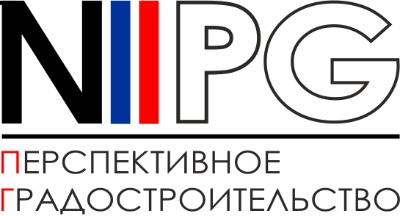 Общество с ограниченной ответственностью«Научно-Исследовательский Институт Перспективного Градостроительства»ПРОЕКТ ГЕНЕРАЛЬНого ПЛАНагородского поселения «КОНОШСКОЕ» КОНОШСКОГО муниципального районаархангельской областиТекстовые материалы по обоснованию генерального планаСанкт-Петербург 2020 г.Состав авторского коллектива Состав проекта Содержание1.	ОБЩИЕ СВЕДЕНИЯ	61.1.	Общие сведения	61.2.	Описание природных условий и ресурсов территории	61.2.1.	Геологическое строение, рельеф и геоморфологические особенности территории	61.2.2.	Климат	71.2.3.	Гидрогеологические условия, водные ресурсы	81.2.4.	Лесные ресурсы	101.2.5.	Животный мир	101.2.6.	Месторождения общераспространенных полезных ископаемых	112.	СВЕДЕНИЯ О ПЛАНАХ И ПРОГРАММАХ КОМПЛЕКСНОГО СОЦИАЛЬНО-ЭКОНОМИЧЕСКОГО РАЗВИТИЯ МУНИЦИПАЛЬНОГО ОБРАЗОВАНИЯ, ДЛЯ РЕАЛИЗАЦИИ КОТОРЫХ ОСУЩЕСТВЛЯЕТСЯ СОЗДАНИЕ ОБЪЕКТОВ МЕСТНОГО ЗНАЧЕНИЯ	143.	АНАЛИЗ ИСПОЛЬЗОВАНИЯ ТЕРРИТОРИЙ МУНИЦИПАЛЬНОГО ОБРАЗОВАНИЯ, ВОЗМОЖНЫХ НАПРАВЛЕНИЙ РАЗВИТИЯ ЭТИХ ТЕРРИТОРИЙ И ПРОГНОЗИРУЕМЫХ ОГРАНИЧЕНИЙ ИХ ИСПОЛЬЗОВАНИЯ	163.1.	Оценка человеческого потенциала (численность населения, демографическая структура населения, тенденции демографического развития)	163.2.	Оценка современного состояния, структуры жилищного фонда и основных направлений жилищного строительства	173.3.	Оценка состояния, проблем и основных направлений развития социальной инфраструктуры	183.4.	Оценка состояния производственной сферы	223.5.	Оценка состояния транспортной инфраструктуры	233.6.	Оценка состояния систем коммунального комплекса	253.6.1.	Водоснабжение	253.6.2.	Водоотведение	273.6.3.	Электроснабжение	283.6.1.	Газоснабжение	293.6.2.	Теплоснабжение	293.6.3.	Связь	303.7.	Оценка экологического состояния и основные направления его улучшения	313.8.	Зоны с особыми условиями использования территории	343.9.	Санитарная очистка	413.10.	Особо охраняемые природные территории	453.11.	Сведения об объектах культурного наследия	463.11.1.	Краткая историческая справка	463.11.2.	Информация об объектах культурного наследия	473.11.3.	Зоны охраны объектов культурного наследия, защитная зона объектов культурного наследия	544.	ОЦЕНКА ВОЗМОЖНОГО ВЛИЯНИЯ ПЛАНиРУЕМЫХ ДЛЯ РАЗМЕЩЕНИЯ ОБЪЕКТОВ МЕСТНОГО ЗНАЧЕНИЯ МУНИЦИПАЛЬНОГО ОБРАЗОВАНИЯ НА КОМПЛЕКСНОЕ РАЗВИТИЕ ЭТИХ ТЕРРИТОРИЙ	585.	УТВЕРЖДЕННЫЕ ДОКУМЕНТАМИ ТЕРРИТОРИАЛЬНОГО ПЛАНИРОВАНИЯ РОССИЙСКОЙ ФЕДЕРАЦИИ, ДОКУМЕНТАМИ ТЕРРИТОРИАЛЬНОГО ПЛАНИРОВАНИЯ АРХАНГЕЛЬСКОЙ ОБЛАСТИ, СВЕДЕНИЯ О ВИДАХ, НАЗНАЧЕНИИ И НАИМЕНОВАНИЯХ, ПЛАНИРУЕМЫХ ДЛЯ РАЗМЕЩЕНИЯ НА ТЕРРИТОРИЯХ МУНИЦИПАЛЬНОГО ОБРАЗОВАНИЯ ОБЪЕКТОВ ФЕДЕРАЛЬНОГО ЗНАЧЕНИЯ, ОБЪЕКТОВ РЕГИОНАЛЬНОГО ЗНАЧЕНИЯ	606.	УТВЕРЖДЕННЫЕ ДОКУМЕНТОМ ТЕРРИТОРИАЛЬНОГО ПЛАНИРОВАНИЯ МУНИЦИПАЛЬНОГО РАЙОНА СВЕДЕНИЯ О ВИДАХ, НАЗНАЧЕНИИ И НАИМЕНОВАНИЯХ, ПЛАНИРУЕМЫХ ДЛЯ РАЗМЕЩЕНИЯ НА ТЕРРИТОРИИ МУНИЦИПАЛЬНОГО ОБРАЗОВАНИЯ, ВХОДЯЩЕГО В СОСТАВ МУНИЦИПАЛЬНОГО РАЙОНА, ОБЪЕКТОВ МЕСТНОГО ЗНАЧЕНИЯ МУНИЦИПАЛЬНОГО РАЙОНА	617.	ОБОСНОВАНИЕ ВЫБРАННОГО ВАРИАНТА РАЗВИТИЯ ТЕРРИТОРИИ городского поселения «КОНОШСКОЕ»	627.1.	Функциональное использование и пространственное развитие территории	627.2.	Обоснование установления (изменения) границ населенных пунктов	647.3.	Прогноз численности населения	647.4.	Социальное и культурно-бытовое обслуживание населения	657.5.	Прогноз развития жилищного строительства	667.6.	Перспективы развития производственной сферы	667.7.	Развитие транспортной инфраструктуры	667.7.1.	Автомобильный транспорт	667.8.	Развитие инженерной инфраструктуры	687.8.1.	Водоснабжение	687.8.2.	Водоотведение	717.8.3.	Теплоснабжение	727.8.4.	Газоснабжение	737.8.5.	Электроснабжение	737.8.6.	Связь	757.8.7.	Инженерная подготовка территории	777.9.	Мероприятия по охране окружающей среды	797.10.	Перечень основных факторов риска возникновения чрезвычайных ситуаций природного и техногенного характера	837.10.1.	Перечень возможных источников чрезвычайных ситуаций природного характера	837.10.2.	Перечень возможных источников чрезвычайных ситуаций техногенного характера	847.10.3.	Перечень возможных источников чрезвычайных ситуаций биолого-социального характера	877.10.4.	Мероприятия по предупреждению чрезвычайных ситуаций природного характера	887.10.5.	Мероприятия по предупреждению чрезвычайных ситуаций техногенного характера	897.10.6.	Перечень мероприятий по обеспечению пожарной безопасности	908.	Перечень земельных участков, которые исключаются из границ населенных пунктов. перечень земельных участков, которые включаются в границы населенных пунктов ГОРОДСКОГО ПОСЕЛЕНИЯ «Коношское»	949.	Основные технико-экономические показатели	95ОБЩИЕ СВЕДЕНИЯОбщие сведенияГородское поселение «Коношское» административно и территориально входит в состав Коношского муниципального района Архангельской области и располагается в южной его части. Площадь территории городского поселения составляет 84 890 га.Население на 01.01.2020 г. составила 11,3 тыс. человек.Административным центром поселения является рабочий поселок Коноша, который наряду с этим также является центром Коношского муниципального района и главным опорным, организующим центром расселения. Рабочий поселок расположен приблизительно в 650 км от г. Архангельск.В границы городского поселения "Коношское" входят территории рабочего поселка Коноша, поселков Вересово, Заречный, Колфонд, Ширыхановский, деревень Валдеево, Верхняя, Темная, Даниловская, Зеленая, Избное, Кремлево, Кузьминская, Лычное, Мотылево, Норинская, Паунинская, Пархачевская, Толстая, Тундриха, Харламовская, Чублак.По территории поселения проходят участки автодорог регионального значения Няндома – Коноша – Вожега, которая связывает между собой Няндомский и Коношский районы и осуществляет кратчайший выход юго-западных районов области к Вологде, автодорога Коноша – Вельск – Шангалы обеспечивает подключение к автодороге федерального значения М-8 «Холмогоры» и к общей автодорожной сети области. А также дороги местного значения Коноша – Подюга, Коноша - Толстая и Коноша – Климовская.Помимо этого, по территории поселения проходит железная дорога федерального значения Москва – Архангельск, а станция Коноша является одним из крупнейших железнодорожных узлов Северной магистрали. Через Коношу идут поезда в северо-западные, центральные, южные и восточные районы России: Москва – Архангельск, Москва – Воркута, Санкт-Петербург – Воркута, Вологда – Мурманск. По железной дороге осуществляется связь между отдельными населенными пунктами поселения. Описание природных условий и ресурсов территории Геологическое строение, рельеф и геоморфологические особенности территорииВ геологическом строении территории принимают участие коренные отложения верхнепермского возраста и четвертичные осадки. Верхнепермские отложения, залегающие с глубины 70-100 м, представлены нижнеказанскими глинами и мергелями и верхнеказанскими трещиноватыми известняками.Верхнечетвертичные коечно-моренные отложения валдайского возраста представляют собой сложное переслаивание отложений ледникового периода и водноледникового генезиса. Ледниковые осадки представлены суглинками с гравием и галькой, водноледниковые – разнозернистыми песками с гравием, галькой и валунами. К югу и юго-востоку от поселка линзы и прослои водноледниковых осадков достигают значительной мощности  (20-60м). На территории поселка в составе толщи преобладают ледниковые отложения. Общая мощность конечно-моренных осадков 70-100 м.Современные четвертичные отложения, речной аллювий, озерные и болотные, представленные песками, иловатыми глинами  и торфом и имеющие мощность до  нескольких метров, слагают долины рек, озерные котловины и пониженные участки. Мощность торфа обычно не превышает 2 метров, лишь в районе железнодорожной станции и у озера Кубенское и Верхнее достигает 3-7 м.Коношский район находится в северной части Русской равнины. В геологическом отношении его территория лежит в юго-западной части Онего-Двинско-Мезенской равнины.Рельеф сложился в результате деятельности ледников в четвертичный период (около 1 млн. лет назад). Мореные холмы и гряды особенно хорошо выражены в районе Вадьи. Из них же сложена и Коношско-Няндомская возвышенность, которая тянется с Юга на Север со средней высотой 160м. К востоку местность повышается.Наибольшая высота составляет 244 метра над уровнем моря.В бассейне р. Вель наблюдается особенно волнистый характер рельефа. Протоки этой реки протекают в не широких, но глубоких долинах. Сама Вель имеет значительную долину, но ее коренные берега порой возвышаются на 50м и более от уровня воды.В южной части района всхолмления чередуются со значительными по размерам заболоченными котловинными углублениями. В районе Трети среди широкозахватных заболоченных пространств расположилась возвышенно-волнистая площадь, занятая деревнями Паунинская, Харламовская и Мотылево.Резкие колебания в рельеф вносят реки Долгая, Синцибино, Осиновка, у которых глубокоовражистые, местами узкие долины. Здесь же расположены глубокие озерные впадины ледникового типа.Само поселение располагается на слабовсхолмленной моренной равнине с абсолютными отметками 200-250 м над уровнем моря. Уклоны поверхности преимущественно составляют 1-3 %, достигая 10-20 % и более лишь на отдельных участках склонов речных долин, озерных котловин и холмов. Понижения рельефа часто заболочены и заторфованы. Крупные водораздельные холмисто-увалистые возвышенности с абс. отметками 200-, сложенные ледниковыми, преимущественно флювиогляциальными отложениями.Основной рельеф здесь – пологие возвышенности и долины с многочисленными озёрами (озеровидными расширениями, плёсами-озёрами), а также малыми реками и ручьями.Встречаются все формы моренного рельефа, а также выходы известняков, мергелей и доломитов пермского возраста, что сопровождается иногда развитием карстовых процессов.Коношско-Няндомская возвышенность отделяется от Онего-Двинской возвышенности заболоченной Мошинской депрессией (абс. отм. 70-).КлиматТерритория Коношского муниципального района располагается в юго-западной части Архангельской области, а поселение «Коношское» - в южной части района.Территория расположена в атлантико-арктической области умеренного пояса.Климат формируется в условиях малого количества солнечной радиации зимой, под влиянием северных морей и интенсивного западного переноса, обеспечивающего вынос влажных морских масс воздуха с Атлантического океана (летом – холодного, зимой – теплого),  а  также  под  влиянием  местных  физико-географических  особенностей территории.Сложное  взаимодействие  климатообразующих  факторов  определяют  своеобразие режима каждого климатического элемента – температуры воздуха и почв, атмосферных осадков, ветра, облачности и др.Основную роль в формировании климата области играет радиационный процесс, определяющийся географической широтой, поэтому количество поступающей солнечной радиации  зависит  от  высоты  солнца  над  горизонтом   и  продолжительности  дня.  Климат района умеренно-континентальный, теплообеспеченность – умеренно-прохладная. Суровость зимы смягчают влажные ветры с Атлантики, часто дело доходит до оттепелей. Лето прохладное и дождливое.Продолжительность периода с температурой воздуха выше 10оС составляет 105-110 дней. Среднегодовая температура равна +2,2оС, самым теплым был 2001 год – +2,6оС, а самым холодным – 1982 год – +1,2оС. Абсолютный максимум достиг +36оС, а абсолютный минимум – - 45оС. Средняя температура января составляет – -12,7оС, июля – +18оС. Весна затяжная с неустойчивыми температурами. Осень – продолжительная, с ненастной погодой. Даты начала и конца сезонов условны и меняются из года в год. Астрономическая длительность весны – 92,8 суток, лета – 93,6 суток, осени – 89,8 суток и зимы – 89 суток.Особенности распределения осадков по территории в известной  мере определяются рельефом. На наветренных склонах возвышенностей происходит увеличение количества осадков, а на подветренных – их уменьшение. Так, на наветренных склонах Коношско-Няндомской возвышенности выпадает до 750- осадков. Среднегодовая сумма осадков составляет 763,7мм. Самым влажным стал 2003 год – 841мм, а самым сухим  1961 год – 684,4мм. Среднее число дней с осадками – 210. Высота снежного покрова: средняя – 65см, наибольшего – 90 см, наименьшего – 55см. Снежный покров в среднем сходит 24 апреля, самый ранний – 4 апреля, самый поздний – 7 мая. Вскрытие рек в районе начинается 22 апреля со средней продолжительностью половодья 14 дней.Среднегодовая скорость ветра составляет 3,6 м/сек. В розе ветров зимой преобладают юго-западные направления, а летом – северные.Географическое  распределение  различных  направлений  ветра  и  его  скоростей определяется сезонным состоянием поля атмосферного давления.В целом климатические условия благоприятны для жилищного строительства и относительно благоприятны для развития сельского хозяйства, рекреации и туризма.Гидрогеологические условия, водные ресурсыПодземные воды приурочены к отложениям пермского и четвертичного возраста. Воды типа «верховодки» содержатся в отложениях болотного и озерного генезиса, а также в песчаных линзах, развитых на ледниковых отложениях с поверхности, и создают условия для широкого заболачивания местности. Воды приурочены к линзам водноледниковых отложений, широко используются местным населением при помощи колодцев. Для организации водоснабжения значения не имеют из-за низких дебитов и возможности поверхностного загрязнения.Выдержанный водоносный горизонт грунтовых вод связан с иловатыми мелкозернистыми и тонкозернистыми аллювиальными песками, развитыми в поймах рек Травница и Горишница. Из-за низких дебитов и возможности поверхностного загрязнения горизонт не имеет значения для водоснабжения.Водоносный горизонт водноледниковых отложений развит преимущественно к югу и юго-востоку от поселка. Воды, приуроченные к линзам и прослоям мелкозернистого глинистого песка с гравием и галькой, могут иметь как напорный , так и безнапорный характер. Дебиты скважины достигают 3,0 л/сек, удельные дебиты – 0,42 л/сек, минерализация – 0,5 г/л. Воды гидрокарбонатные, кальциево-магниевые,  умеренно-жесткие. Горизонт может подвергаться поверхностному загрязнению и для организации централизованного водоснабжения не рекомендуется. Водоносный горизонт верхнеказанских отложений приурочен к известнякам различной степени кавернозности и трещиноватости, развитых повсеместно с глубины 70-100 м. Мощность водосодержащих известняков составляет 20-30 м, напор 30-70 м. Водообильность горизонта неравномерная, но в целом довольно высокая. Удельные дебиты изменяются от 0,18 до 8,0 л/сек, составляя в среднем 1-2 л/сек, дебиты существующих скважин преимущественно составляют 3-8 л/сек, увеличиваясь к юго-востоку от поселка до 18л/сек.Воды пресные с сухим остатком 0,5-0,6 г/л, гидрокарбонатные кальциево-магниевые, умеренно жесткие, соответствуют ГОСТу 2874-82 «Вода питьевая» по всем показателям, за исключением повышенной мутности (5-10 мг/л) и железа – 2,75 – 3,35 мг/з. Водоносный горизонт широко используется для водоснабжения поселка при помощи скважин.Подземные воды, содержащиеся в более глубоких горизонтах имеют повышенную минерализацию и для водоснабжения не пригодны. В целях организации централизованного и хозяйственного водоснабжения в 2,5 км к юго-востоку от поселка разведано Коношское месторождение подземных вод. Воды содержатся в трещиноватых и кавернозных известняках верхнеказанского возраста. Разведанные запасы в количестве 12 120 м3/сут по категории А и ТКЗ (18.02.84г.). Коношское месторождение подземных вод обеспечит потребность поселка в хозпитьевой воде.Гидрографическая сеть поселка представлена верховьями рек Вель, Кубены, Вотчица, верховьями ручьев Травницей и Горишницей, небольшими озерами Верхним (площадь зеркала около 0,5км2), Нижним (площадь зеркала 0,4 км2), Коношским (площадь зеркала 0,13 км2). Режим водных объектов не изучен. По аналогии с изученными на близлежащей территории они имеют преимущественно снеговое питание. Водный режим характеризуется высоким весенним половодьем и низкой зимней меженью.Весеннее половодье начинается на юго-западе рассматриваемой территории обычно  апреля, в центральной ее части  апреля, а на северо-востоке  мая. В годы с ранней или сильно запаздывающей весной сроки наступления половодья сдвигаются соответственно на  дней. В период половодья наблюдаются максимальные расходы воды и проходит 40-60% годового стока (до 70-80% – в годы с многоводной весной). Величина среднего слоя стока за период половодья на Коношско-Няндомской возвышенности до 200-Наивысшие весенние подъемы уровней воды достигают 1,0-1,3 м. Граница затопления при наивысших уровнях воды редкой повторяемости нанесены на схему с отображением результатов анализа комплексного развития территории и размещения объектов капитального строительства местного значения и  схему границ территорий подверженных риску возникновения чрезвычайных ситуаций природного и техногенного характера.Сток рек отличается крайне низкой величиной. Средний многолетний расход воды самой крупной р.Долгой в истоке из оз.Нижнего и составляет 0,13 м3/сек, годовой 95% обеспеченности – 0,07 м3/сек. В отдельные периоды года возможны случаи полного отсутствия стока. Водоотбор на цели водоснабжения из всех водных объектов по условиям охраны природы допустим только при условии регулирования стока. В районе поселка минерализация поверхностных вод колеблется от 100 мг/л в период половодья до 300 мг/л в межень. Вода гидрокарбонатно-кальциевая, мягкая. Таблица 1 Реки, расположенные на территории п. КоношаДля большинства равнинных рек характерны широкие пойменные долины с террасированными склонами. Продольные профили рек хорошо выработанные, близки к профилю равновесия. Течение рек спокойное - длинные плёсы чередуются с песчаными перекатами, в верховьях рек перекаты нередко гравелисто-галечные (по-местному переборы), кое-где встречаются небольшие пороги, образуемые выходами твердых коренных пород (известняков, доломитов и др.) или скоплением в русле валунов, вымытых из морены.Лесные ресурсыПо растительности Архангельская область целиком входит в природную зону тайги, которая здесь подразделяется на подзоны с размытыми переходами и потому несколько неопределенными границами: подзона северной (севернее 64-65-й параллели), средней (основная часть области) и южной (район Коноши) тайги.Самая распространенная порода лесов - ель (65%). Лучшими считаются ельники-зеленомошники, где над сплошным моховым покровом поднимаются черника, брусника, а подлесок почти отсутствует. В несколько более заболоченных местах - ельники-долгомошники с мощным покровом из мха «кукушкин лен», в местах с худшим дренажем - сфагновые ельники. Сосновые леса, оттесненные елью в менее благоприятные места и образуют ряд типов, подобных ельникам, от самых продуктивных боров-зеленомошников до сухих боров на песчаных террасах и сфанговых сосняков на болотах. Преобладание перестойных деревьев, захламляющих леса в удаленных от сплавных путей районах, неблагоприятно сказывается на санитарном состоянии архангельских лесов. Этому способствует значительная ветровальность из-за повышенной влажности почв и поверхностной корневой системы елей.Леса, расположенные на территории городского поселения «Коношское», относятся к Коношскому лесничеству.Основой для осуществления использования, охраны, защиты, воспроизводства лесов, расположенных в границах Коношского лесничества, является Лесохозяйственный регламент Коношского лесничества, утверждённый Постановлением министерства природных ресурсов и лесопромышленного комплекса Архангельской области от 7 ноября 2017 года № 32п. Определенное место занимают болотные и луговые растительные сообщества. Из последних высокими качествами отличаются заливные луга по долинам крупных рек с богатым травостоем из осок, канареечников, луговой чины, красного клевера, пырея и лисохвоста.Животный мирФауна типична для таежной зоны европейской части России. Как правило, млекопитающие впадают в зимнюю спячку и имеют густой мех. На территории области широко распространена боровая дичь, медведь, росомаха, куница, бурундуки.Так же в лесах обитают рябчики, рыси, волки, белки, норки, бобры, ондатры, зайцы.Имеются разнообразные насекомые, в том числе таежный гнус; из птиц обитают тетерев, глухарь, рябчик, дятел, синица, снегирь, пищуха; из рыб: морские - сельди, навага, корюшка, треска, камбала и речные - щука, окунь, налим, язь, лещ, ерш.Месторождения общераспространенных полезных ископаемых Сведения о месторождениях общераспространенных полезных ископаемых, расположенных на территории городского поселения «Коношское» Коношского муниципального района представлены ниже (Таблица 2).Таблица 2 Перечень месторождений общераспространенных полезных ископаемыхСВЕДЕНИЯ О ПЛАНАХ И ПРОГРАММАХ КОМПЛЕКСНОГО СОЦИАЛЬНО-ЭКОНОМИЧЕСКОГО РАЗВИТИЯ МУНИЦИПАЛЬНОГО ОБРАЗОВАНИЯ, ДЛЯ РЕАЛИЗАЦИИ КОТОРЫХ ОСУЩЕСТВЛЯЕТСЯ СОЗДАНИЕ ОБЪЕКТОВ МЕСТНОГО ЗНАЧЕНИЯПараметры развития территории и перечень объектов федерального, регионального и местного значения разработан с учетом действующих документов территориального и стратегического планирования Архангельской области, муниципального образования «Коношский муниципальный район», муниципального образования «Коношское»:Стратегия социально-экономического развития Архангельской области до 2035 года.Адресная программа Архангельской области «Переселение граждан из аварийного жилищного фонда на 2019-2025 годы».Государственная программа Архангельской области «Содействие занятости населения Архангельской области, улучшение условий и охраны труда».Государственная программа Архангельской области «Экономическое развитие и инвестиционная деятельность в Архангельской области».Государственная программа Архангельской области «Развитие образования и науки Архангельской области».Государственная программа Архангельской области «Развитие здравоохранения Архангельской области».Государственная программа Архангельской области «Социальная поддержка граждан».Государственная программа Архангельской области «Культура Русского Севера».Государственная программа Архангельской области «Развитие торговли в Архангельской области».Государственная программа развития сельского хозяйства и регулирования рынков сельскохозяйственной продукции, сырья и продовольствия Архангельской области.Государственная программа Архангельской области «Защита населения и территорий Архангельской области от чрезвычайных ситуаций, обеспечение пожарной безопасности и безопасности на водных объектах».Государственная программа Архангельской области «Охрана окружающей среды, воспроизводство и использование природных ресурсов Архангельской области».Государственная программа Архангельской области «Патриотическое воспитание, развитие физической культуры, спорта, туризма и повышение эффективности реализации молодежной политики».Государственная программа Архангельской области «Формирование современной городской среды».Государственная программа Архангельской области «Развитие лесного комплекса Архангельской области».Государственная программа Архангельской области «Развитие энергетики и жилищно-коммунального хозяйства Архангельской области».Государственная программа Архангельской области «Развитие транспортной системы Архангельской области».Государственная программа Архангельской области «Комплексное развитие сельских территорий Архангельской области».Муниципальная программа «Дом для молодой семьи в муниципальном образовании «Коношский муниципальный район».Муниципальная программа муниципального образования «Коношский муниципальный район» «Развитие сельского хозяйства Коношского муниципального района».Муниципальная программа «Поддержка и развитие малого предпринимательства в муниципальном образовании «Коношский муниципальный район».Муниципальная программа муниципального образования «Коношский муниципальный район» «Доступная среда».Муниципальная программа «Развитие внутреннего туризма в муниципальном образовании «Коношский муниципальный район».Муниципальная программа «Капитальный  ремонт в муниципальных учреждениях сферы культуры муниципального образования «Коношский муниципальный район».Муниципальная программа «Развитие образования в муниципальном образовании «Коношский муниципальный район».Муниципальная программа «Развитие дорожное сети, повышение безопасности дорожного движения в муниципальном образовании «Коношский муниципальный район».Муниципальная программа «Развитие жилищно-коммунального хозяйства муниципального образования «Коношский муниципальный район».Муниципальная программа «Развитие физической культуры  и спорта в Коношском муниципальном районе».АНАЛИЗ ИСПОЛЬЗОВАНИЯ ТЕРРИТОРИЙ МУНИЦИПАЛЬНОГО ОБРАЗОВАНИЯ, ВОЗМОЖНЫХ НАПРАВЛЕНИЙ РАЗВИТИЯ ЭТИХ ТЕРРИТОРИЙ И ПРОГНОЗИРУЕМЫХ ОГРАНИЧЕНИЙ ИХ ИСПОЛЬЗОВАНИЯОценка человеческого потенциала (численность населения, демографическая структура населения, тенденции демографического развития)По данным Управления Федеральной службы государственной статистики по Архангельской области и Ненецкому автономному округу численность населения на 01.01.2020 г. составила 11,3 тыс. человек, в том числе в административном центре, рабочем поселке Каноша,  порядка 10,7 человек. Ниже отображена численность населения муниципального образования в разрезе населенных пунктов (Таблица 3).Таблица 3 Численность населения муниципального образованияОсновная часть населения сосредоточена в рп. Коноша (33% от общей численности населения), 16% - в д. Кондратовская. Следует отметить, что в 17 населенных пунктах численность населения составляет менее 10 человек, в том числе в населенных пункта п. Ширихановский и д. Темная население не проживает.Ниже в таблице 4 отображены показатели естественного движения населения в период 2014-2019 гг., в соответствии со статистическими данными.Таблица 4 Показатели естественного и механического движения населенияВ течение рассматриваемого периода отмечается естественная убыль на протяжении всего периода: максимальное значение было зафиксировано в 2016 году (76 человека) минимальное – 44 человека – в 2017 году. Также на протяжении периода 2014-2019 гг. наблюдается отрицательное сальдо миграции. Максимальный показатель миграционного оттока составил 183 человека в 2014 году, минимальный – 9 человек – в 2019 году.Отток населения в основном происходит в сторону областного центра. Наиболее активный отток населения наблюдается в возрасте 15-19 лет, что обусловлено с выездом к месту учебы; молодые специалисты в возрасте 20-24 года выезжают не так активно, как в более опытном возрасте 25-34 года с целью повышения квалификации, карьерного роста, получения более высокооплачиваемых рабочих мест.  Следует отметить, что основополагающим  в снижении численности населения является механическое движение.К основным целям и задачам в области демографической политики можно отнести:повышение рождаемости, снижение уровня смертности, укрепление семьи, здоровья, стимулирование квалифицированной трудовой миграции и, как следствие, стабилизация численности населения и создание предпосылок для демографического роста;стимулированию рождаемости будет способствовать укрепление института семьи, рост благосостояния населения, организация социальной защиты и материальной помощи молодым, многодетным и малообеспеченным семьям;в области снижения смертности основные направления должны быть связаны с предупреждением и снижением материнской и младенческой смертности, увеличением продолжительности жизни за счёт сокращения летальных исходов населения трудоспособного возраста от предотвратимых причин, улучшением качества жизни, созданием условий для укрепления здоровья и здорового образа жизни.Оценка современного состояния, структуры жилищного фонда и основных направлений жилищного строительстваОбщая площадь жилищного фонда составляет 443,0  тыс. кв.м.Степень благоустройства жилищного фонда поселения можно оценить как крайне низкую. Очевидно, что степень благоустройства во многом определяется обширным количеством неблагоустроенной некапитальной застройки, как индивидуальной, так и многоквартирной. Основная часть жилищного фонда построена в период 1970-1990 гг.Средняя жилищная обеспеченность составила 39  кв.м/чел.Новое жилищное строительство в муниципальном образовании в последние два года ведется в  индивидуальном жилом секторе. Ниже в таблице представлены объемы ввода жилья на территории Таблица 5 Ввод жилья на территории муниципального образования Проблемы жилищного строительства складывались на протяжении многих лет. Для их решения необходимы комплексные и долгосрочные меры, обеспечивающие системную работу органов муниципальной власти, хозяйствующих субъектов, населения, в том числе работу органов местного самоуправления по формированию и предоставлению земельных участков.Важнейшими задачами в области жилищно-строительной политики для муниципальных властей муниципального образования должны стать:расширение адресной поддержки граждан, нуждающихся в улучшении жилищных условий при строительстве или приобретении жилья с учетом уровня их дохода и времени ожидания в очереди;обеспечение возможности, как для целевого решения жилищно-квартирного вопроса, так и для улучшения жилищных условий различных групп и слоев населения в форме жилищных кооперативов, товариществ и т.п.;сохранение практики предоставления жилья малоимущим гражданам, очередникам имеющим льготные права на получение жилья по федеральным программам и некоторым другим группам населения бесплатно или за доступную плату;улучшение уровня инженерного оборудования уже имеющихся домов.Оценка состояния, проблем и основных направлений развития социальной инфраструктурыУровень развития социальной сферы в первую очередь определяет образ и уровень жизни людей, их благосостояние и объём потребляемых товаров и услуг. К социальной сфере, прежде всего, относится сфера предоставляемых услуг в образовании, культуре, здравоохранении, социальном обеспечении, физической культуре, общественном питании, коммунальном обслуживании.Основной задачей комплексной оценки уровня развития социальной сферы является выявление количественного и качественного состава существующих объектов, сравнение действующих мощностей объектов с нормативной потребностью, анализ технического состояния зданий, определение направлений по устранению сложившихся проблем.Оценка уровня обеспеченности объектами обслуживания были установлена в соответствии с местными нормативами градостроительного проектирования муниципального образования «Коношский муниципальный район» Архангельской области, а также с местными нормативами градостроительного проектирования городского поселения «Коношское» Коношского района Архангельской области.Перечень действующих объектов социальной инфраструктуры и результат проведенной оценки приведены ниже. Объекты образованияСистема образования муниципального образования включает в себя следующие объекты:рп. Коноша:МБОУ «Коношеозерская СШ им. В.А. Корытова» структурное подразделение детский сад «Рябинка» на 50 мест;МБДОУ Детский сад «Сказка» мощностью 222 места (2 корпуса);МБДОУ Детский сад «Солнышко» на 147 места;МБДОУ Детский сад «Теремок» на 151 место;МБДОУ «ЦРР – детский сад «Радуга» мощностью 292 места (2 каорпуса);МБОУ «Коношеозерская СШ им. В.А. Корытова» на 330 мест;МБОУ «Лесозаводская СШ» мощностью 575 мест;МБОУ «Коношская СШ» мощностью 1117 мест;МБОУ «Коношская В(С)Ш» мощностью 45 мест;МБОУ ДО «Коношский районный Дом детского творчества» фактической модностью 664 места;МБОУ ДО «Коношская детско-юношеская спортивная школа» фактической мощностью 448 мест;МОУ ДОД «Детская школа искусств №8».п. Заречный:МБОУ «Коношеозерская СШ им. В.А. Корытова» структурное подразделение детский сад «Ромашка» мощностью 54 мест.Следует отметить, что степень износа корпуса МБДОУ «ЦРР – детский сад «Радуга» по ул. Пионерская,89 составляет 90%.Мощности образовательных организаций, а также результат проведенной оценки обеспеченности приведены ниже (Таблица 6).Таблица 6 Оценка обеспеченности объектами образованияТаким образом, можно отметить высокую обеспеченность объектами образования. Объекты здравоохраненияЗдравоохранение является одним из важнейших подразделений социальной инфраструктуры. Главной целью муниципального здравоохранения являются удовлетворение потребностей населения в услугах сферы здравоохранения, отнесенных к предметам ведения местного самоуправления на уровне не ниже государственных минимальных стандартов. В конкретных условиях могут формироваться локальные цели, например, удовлетворение потребностей населения в услугах здравоохранения на принципах общедоступности, соблюдения гарантий предоставления объемов медицинских услуг (лечебно-профилактических, оздоровительных, медико-диагностических и др.), обеспечения их качества и т.п.На территории муниципального образования расположены:ГБУЗ Архангельской области «Коношская центральная районная больница»фельдшерско-акушерский пункт, п. Заречный.Основными задачами обеспечения устойчивого развития здравоохранения муниципального образования на расчетный срок должны стать:предоставление населению качественной и своевременной медицинской помощи;повышение уровня укомплектованности медицинскими работниками и квалификации медицинских работников;кратное снижение показателей смертности;снижение высокого уровня заболеваемости социально-обусловленными болезнями.Учреждения культуры и искусстваИз объектов культуры и искусства в муниципальном образовании действуют:МУК «Коношский Дом культуры и досуга»  на 300 мест, рп. Коноша;МУК «Коношский Дом культуры и досуга» на 100 мест, рп. Коноша;филиал МУК «Коношский Дом культуры и досуга» на 150 мест, п. Заречный;филиал МУК «Коношский Дом культуры и досуга» на 50 мест, д. Кремлево;Коношская центральная библиотека им. И. Бродского, рп. Коноша;детская библиотека, рп. Коноша;МУК «Центр народного хозяйственного творчества «Радушенька», рп. Коноша;МУК «Коношский районный краеведческий музей», рп. Коноша.В клубных учреждениях организован досуг для детей и взрослых, созданы условия для отдыха и встреч, проводятся праздники и концертные программы, осуществляют работу кружки и клубы по интересам различной направленности. Одним из основных направлений работы является работа по организации досуга детей и подростков. Это проведение интеллектуальных игр, дней молодежи, сельских праздников, уличных и настольных игр, различных спартакиад, соревнований по разным видам спорта. Задача в учреждениях культуры – вводить инновационные формы организации досуга населения и увеличить процент охвата населенияМощности объектов культуры и искусства, а также результат проведенной оценки обеспеченности приведены ниже в таблице (Таблица 7 ).Таблица 7 Оценка обеспеченности объектами культуры и искусстваТаким образом, можно отметить высокий уровень обеспеченности клубными учреждениями и библиотеками. В муниципальном образовании также действует краеведческий музей.Объекты физической культуры и спортаВ области физической культуры и спорта предусматривается:пропаганда физической культуры и спорта, здорового образа жизни;проведение спортивных мероприятий с участием жителей;участие в районных соревнованиях и спартакиадах.Из объектов спорта в муниципальном образовании действуют:плоскостные сооружения:хоккейная коробка МБОУ ДОД «Коношская ДЮСШ», рп. Коноша;волейбольная площадка МБОУ ДОД «Коношская ДЮСШ», рп. Коноша;3 хоккейных коробки, рп. Коноша;футбольный стадион, рп. Коноша;лыжная база МБОУ ДОД «Коношская ДЮСШ», Коношский район, ПГС;спортивная площадка МБОУ «Лесозаводской СОШ», рп. Коноша;спортивная площадка МБОУ «Лесозаводской СОШ», рп. Коноша;спортивная площадка МБОУ «Коношская СОШ», рп. Коноша.спортивные залы:спортивный зал МБОУ «Коношская СОШ», рп. Коноша;спортивный зал МБОУ «Лесозаводской СОШ», рп. Коноша;спортивный зал МБОУ «Коношеозерская ООШ», рп. Коноша.тренажерные залы:тренажерный зал «Батарейка» СРЦ «Летучий Голландец», рп. Коноша;тренажерный зал МБОУ ДОД «Коношская ДЮСШ», рп. Коноша;тренажерный зал МБОУ ДОД «Коношский ДДТ», рп. Коноша;тренажерный зал МБОУ «Коношская СОШ», рп. Коноша;тренажерный зал ТОС «Западный», рп. Коноша.Мощности объектов физической культуры и спорта, а также результат проведенной оценки обеспеченности приведены ниже (Таблица 8).Таблица 8 Оценка обеспеченности объектами физической культуры и спортаТаким образом, можно сделать вывод о низкой обеспеченности объектами спорта.Предприятия торговли, общественного питания, объекты бытового обслуживанияВ муниципальном образовании расположены:объекты торговли;предприятия общественного питания.Мощности объектов торговли, общественного питания и бытового обслуживания, а также результат проведенной оценки обеспеченности приведены ниже (Таблица 9).Таблица 9 Оценка обеспеченности объектами торговли, общественного питания и бытового обслуживанияТаким образом, можно отметить о высоком уровне обеспеченности объектами торговли, предприятиями общественного питания.Оценка состояния производственной сферыГлавной профилирующей отраслью является лесная, которая представлена предприятиями лесозаготовительной и лесопильной промышленности:ИП Курилов С.В.;ИП Бовканюк Д.А.;ИП Палкин С.Д.;ИП Коночук С.И.;ИП Золотарев М.С.В структуре лесопромышленного комплекса преобладает лесозаготовка. Из лесоперерабатывающей промышленности  есть предприятия по производству пиломатериалов, целлюлозы.Основной отраслью сельскохозяйственного производства является молочно-мясное животноводство, птицеводство. В составе посевных площадей преобладают посевные культуры, в меньшей степени развито картофелеводство и овощеводство.Объемы производства в настоящее время не позволяют обеспечить население муниципального образования в полной мере сельскохозяйственной продукцией собственного производства. Обеспечение продовольственной безопасности возможно только за счет ввоза сельскохозяйственных продуктов из г. Архангельска, районов Архангельской области и соседних регионов. Для развития сельскохозяйственного производства на территории муниципального образования необходимо проведение следующие мероприятий:модернизация существующих фондов;расширение посевных площадей;выделение кредитных средств основным сельскохозяйственным производителям муниципального образования на выгодных условиях;поддержка личных подсобных хозяйств.Оценка состояния транспортной инфраструктурыВнешние транспортные связи городского поселения «Коношское» Коношского муниципального района осуществляются автомобильным и железнодорожным транспортом.Автомобильный транспорт Автомобильное сообщение на территории городского поселения «Коношское» осуществляется по автомобильным дорогам регионального или межмуниципального значения, а также по автомобильным дорогам местного значения.В соответствии с постановлением Правительства Архангельской области №217-пп от 21.04.2020 г. «Об утверждении перечня автомобильных дорог общего пользования регионального или межмуниципального значения Архангельской области, перечня ледовых переправ, не вошедших в протяженность автомобильных дорог общего пользования регионального или межмуниципального значения Архангельской области, и перечня зимних автомобильных дорог (зимников) общего пользования, устройство и содержание которых осуществляется на автомобильных дорогах, принятых на основании договоров безвозмездного пользования, заключенных государственным казенным учреждением Архангельской области «Дорожное агентство «Архангельскавтодор», по территории муниципального образования проходят следующие автомобильные дороги общего пользования регионального или межмуниципального значения, соответствующие классу «обычная автомобильная дорога» (протяженность указана в границах поселения):Коноша – Вельск IV категории, протяженностью 29,70 км;Коноша – Вожега IV категории, протяженностью 4,95 км;Коноша – Няндома IV категории, протяженностью 16,64 км;Коноша - Чублак - Толстая IV и Vкатегории, протяженностью 24,80 км;Подъезд к АБЗ от автомобильной дороги Коноша – Вельск IV категории, протяженностью 4,98 км;Подъезд к дер. Кремлево от автомобильной дороги Коноша - Чублак – Толстая IV категории, протяженностью 0,21 км;Подъезд к дер. Лычное от автомобильной дороги Коноша – Вельск IV категории, протяженностью 0,84 км;Связь населенных пунктов городского поселения осуществляется так же по автомобильным дорогам местного значения. По данным топографической съемки протяженность данных дорог в границах городского поселения «Коношское» составляет 32,77 км.Основной проблемой является техническое состояние автомобильных дорог. Практически отсутствуют автомобильные дороги с твердым покрытием. Развитие транспортных связей поселения слабое и требует формирования новых направлений.Железнодорожный транспортПо территории городского поселения «Коношское» проходит участок железной дороги общего пользования Архангельского отделения Северной железной дороги, протяженностью в границах муниципального образования 70,5 км. На территории городского поселения расположены железнодорожные станции: Валдеево, Вересово, Колфонд, Коноша I, Коноша II и Ширихановский (сведения об объектах железнодорожного транспорта отражены по данным топографической съемки).Воздушный транспортСогласно данным Единого государственного реестра недвижимости в восточной части рп. Коноша расположена посадочная площадка.Улично-дорожная сеть населенных пунктов. Объекты транспортной инфраструктуры Улично-дорожная сеть населенных пунктов городского поселения «Коношское» состоит из улиц и дорог местного значения, на которых в основном отсутствует покрытие. Суммарная протяженность улично-дорожной сети населенных пунктов, по данным топографической съемки составила 92,2 км.При анализе современного состояния улично-дорожной сети населенных пунктов городского поселения были выявлены основные недостатки:несоответствие параметров поперечного профиля улиц требованиям технических норм;отсутствие на значительной части улиц покрытия.На территории городского поселения объекты дорожного сервиса представлены двумя автозаправочными станциями, расположенными в рп. Коноша и восемью станциями технического обслуживания.С учетом численности населения на 2019 год и данных Управления Министерства внутренних дел Российской Федерации по Архангельской области (письмо №816449 от 8 июля 2019 г.) уровень обеспеченности населения легковыми автомобилями Коношского муниципального района составляет 304 единицы на 1000 жителей. Общее количество легковых автомобилей на территории муниципального образования составляет 3,25 тыс. единиц. Требования к обеспеченности легкового автотранспорта автозаправочными станциями (далее – АЗС) и станциями технического обслуживания (далее – СТО) в поселении обозначены в пунктах 11.40 и 11.41 СП 42.13330.2016 «Градостроительство. Планировка и застройка городских и сельских поселений»:потребность в АЗС составляет: 1 топливораздаточная колонка на 1200 легковых автомобилей;потребность в СТО составляет: 1 пост на 200 легковых автомобилей.С учетом нормативных требований, для обеспечения легковых автомобилей жителей объектами дорожного сервиса, определено расчетное количество:топливораздаточных колонок на АЗС не менее 3 единиц;постов на СТО не менее 16 единиц.На территории городского поселения расположены места хранения легковых транспортных средств суммарной вместимостью 347 машино-мест.Хранение индивидуальных легковых автомобилей жителей, проживающих в индивидуальной и в малоэтажной жилой застройке с приквартирными участками, осуществляется на территории приусадебных и приквартирных участках. Оценка состояния систем коммунального комплексаВодоснабжениеХозяйственно-питьевое водоснабжение поселка осуществляется из  33 артезианских скважин (25 действующих). Отбор, подземных вод и подачу ее на хозяйственно-питьевые нужды поселка осуществляет коммунальное предприятие ООО «Водоканал Коношский».Из действующих, самые мощные скважины водозабора «Совхозный» (скв.№№1681, 1684, 1688, 1714, 1716, водоотбор составляет 1944 м3/сут.Таблица 10 Характеристики водозаборных сооружений На всех  источниках водоснабжения питьевого назначения отсутствует зона санитарной охраны и не выполняются требования по их эксплуатации.  В основном территория скважины не благоустроена, нет ограждения, захламлена или затоплена.Владельцами артскважин не проводится работа по проектированию и оборудованию зон санитарной охраны источников водоснабжения. Кроме указанных водозаборных сооружений отдельные  предприятия имеют на своем балансе артскважины, расположенные на собственных территориях; вода используется на собственные нужды предприятий.Эксплуатация таких водозаборов осуществляется силами предприятий.Качество воды источников водоснабжения не соответствует  требованиям п.п. 3.3; 3.4.1; 3.5 СанПиН 2.1.4.1074-01 по показателям мутности, цветности, окисляемости, железу, аммиаку. Ухудшение качества воды, используемой для питьевого водоснабжения, создает серьезную опасность для здоровья населения. Отсутствие очистных сооружений системы питьевого водоснабжения могут быть сдерживающим фактором социально-экономического развития поселка.Население, проживающее в индивидуальной застройке, пользуется водоразборными колонками, установленными на водопроводной сети.Для улучшения качества питьевой воды имеется станция обезжелезивания п. Коноша.На станции имеется 2 емкости по 500 м3.  Мощность станции составляет 40 м3/час. Водоснабжение осуществляется одного 5-этажного дома (119 кв.), двух 3-этажных домов  (по 33 кв.), одного 2-этажного дома (8 кв.), 8 частных домов и одного 3-этажного общежития.Описание существующих технических и технологических проблем в водоснабжении:- магистральные водоводы некоторых участков представлены одной ниткой трубопровода и не имеют резерва, что может негативным образом сказаться на бесперебойности водоснабжения потребителей; - проблемным вопросом системы наружного водопровода является ее незакольцованность, что снижает надежность системы водоснабжения, а также способствует возникновению аварийных ситуаций в зимний период эксплуатации; - недостаточная оснащенность потребителей приборами учета;- не разработаны зоны санитарной охраны источников водоснабжения;- оборудование обладает высокой энергоёмкостью, что приводит к высоким энергозатратам по доставке воды потребителям;- высокий износ водопроводных сетей. Это главная причина не только сверхнормативных непроизводительных потерь воды и высокой аварийности сетей, но и крайне низкого качества водоснабжения потребителей. Коррозия металлических трубопроводов при транспортировке воды потребителям вызывает вторичное загрязнение и ухудшение качества воды.ВодоотведениеНа территории  п. Коноша  действует упрощенная система канализации с выпуском неочищенных сточных вод в реку Гориница.В остальных населенных пунктах, население пользуется выгребными уборными с вывозом жидких нечистот на свалку, либо используют их как удобрение на приусадебных участках.На территории п. Коноша  имеется система централизованной канализации. В систему канализации входят самотечные сети, канализационные насосные станции, напорные трубопроводы и канализационные очистные сооружения.Очистка сточных вод производится на очистных сооружениях биологической очистки, находящихся на обслуживании ООО «Водоканал Коношский».Характеристика очистных сооружений.Очистные сооружения «Совхозные» расположены за пределами п. Коноша. Проектная мощность очистных сооружений – 4 200 м3 в сутки, фактическая мощность – 500-600 м3 в сутки, поступают сточные воды от предприятий п. Коноша и жилого фонда.Сточные воды по централизованной системе канализации подаются в приемную камеру, далее на песколовки, затем в первичные отстойники и в аэротенки.  Сброшенный осадок с первичных отстойников подается эрлифтами в аэробный сбраживатель (минерализатор), потом на иловые площадки. Отстоянная вода проходит очистку в аэротенках, затем во вторичных отстойниках. Осветленная вода подается в резервуары очищенной воды, далее на песчаный фильтр, потом в колодец, сбрасывается в реку Горишница. После вторичных отстойников избыточный активный ил перекачивается в аэробный сбраживатель. Сброженный осадок самотеком поступает в резервуар, откуда насосами перекачивается  на иловые площадки. В аэротенки активный ил из вторичных отстойников возвращается эрлифтами. Обеззараживание сточных вод не проводится. Аэротенки  не  эксплуатируются. Очистные сооружения ККЗ расположены за пределами п. Коноша. Производительность – 400 м3 в сутки, фактическая мощность – 200 м3 в сутки.  Из приемного колодца сточные воды подаются в отстойник, после в аэротенки и сбрасываются в поверхностный водоем р. Кубена. Обеззараживание сточных вод не проводится. Хлораторная демонтирована. Иловые площадки в запушенном состоянии, не эксплуатируются. Аэротенки не эксплуатируются.В поселке не обеспечена эффективная работа очистных канализационных сооружений. Таблица 11 Бытовая канализацияНа данный момент существуют следующие проблемы в водоотведении:- ограниченность финансовых средств на своевременную замену устаревшего оборудования и ремонта сооружений; - высокая степень физического износа действующей системы; - высокая аварийность, связанная с износом коллекторов и сетей канализации; - значительное увеличение объемов работ по замене насосного оборудования и запорной арматуры на канализационных насосных станциях; - недостаточная пропускная способность сетей водоотведения в районах уплотнения застройки; - строительные конструкции практически всех сооружений находятся в неудовлетворительном техническом состоянии, разрушены, часть из них выключена из работы;- ввиду отсутствия очистных сооружений ливневой канализации, поверхностные водоемы получают дополнительный источник поступления загрязняющих веществ: ливневые и талые воды.ЭлектроснабжениеЭнергоснабжение п. Коноша осуществляется от системы Архэнерго через подстанцию 220/110/35/10 кВ «Коноша» и подстанцию 110/25/10 кВ «Коноша-тяга».Подстанция 220/110/35/10 кВ «Коноша» питается по ВЛ-220кв Вологда-Коноша.От подстанции «Коноша» отходят ВЛ-220 кВ на Вельск, ВЛ-110 кВ на Няндому и ВЛ-35 кВ на подстанции «Ерцево», «Свинокомплекс», «Подюга», «Пономаревская».На подстанции «Коноша-тяга» установлены два трансформатора по 40 МВА. Питание подстанции «Коноша-тяга» осуществляется от подстанции 220 кВ «Коноша» по 2-х цепной ВЛ-110 кВ.Распределение электроэнергии производится на напряжении 10 кВ.По территории поселка проходят следующие электрические линии:ВЛ-10-149-09 («Лесозавод»);ВЛ-10-149-27 («ККЗ-2»);ВЛ-10-149-24 («Поселок»);ВЛ-10-149-22 («Нефтебаза»);ВЛ-10-141-17 («Больница»);ВЛ-10-149-05 («Полярник»);ВЛ-10-149-20 («Вересово»).От ПС 110 кВ по линиям электропередачи напряжением  10 кВ подключены трансформаторные подстанции (далее - ТП) 10/0,4 кВ, с силовыми трансформаторами различной номинальной мощности. От ТП 10/0,4 кВ осуществляется передача электрической энергии по распределительным сетям напряжением 0,4 кВ потребителям. Таблица 12 Краткая характеристика подстанций городского поселения «Коношского»Таблица 13 Характеристика ЛЭП напряжением 220 кВ, 110 кВЭлектроснабжение потребителей электрической энергии обеспечивается в основном по третьей категории.Анализ современного состояния системы электроснабжения показывает, что система электроснабжения централизованная и в целом обеспечивает необходимый уровень обслуживания. Однако часть оборудования трансформаторных подстанций морально и физически устарело, так же большой срок службы претерпели опоры и голый провод, что привело к их эксплуатационному износу.ГазоснабжениеНа территории городское поселения газоснабжение привозное баллонное.ТеплоснабжениеТеплоснабжение потребителей осуществляет 8 котельных. Топливом для котельных служат уголь, дрова, мазут. Теплоснабжение частного сектора осуществляется от поквартирных источников тепла.Таблица 14 Мощность существующих котельныхОписание существующих технических и технологических проблем в системах теплоснабжения поселенияВ системе централизованного теплоснабжения муниципального образования выявлены следующие недостатки, препятствующие надежному и экономичному функционированию системы:1.	Отсутствует закольцованность сетей, что может приводить к отключению потребителей в летний и зимний период для ремонта или замены участков тепловой сети.2.	Отсутствие коммерческих приборов учета тепловой энергии на котельных и у потребителей.3.	Нормативные потери тепловой энергии и теплоносителя в тепловых сетях (около 10%).Из анализа существующего положения в сфере производства, передачи и потребления тепловой энергии для целей теплоснабжения, указанных выше, выявлены следующие проблемы организации надежного и безопасного теплоснабжения:– большие удельные потери давления на некоторых зауженных участков тепловой сети;– участки тепловых сетей со сроком службы более 25 лет;– отсутствуют резервированные участки.СвязьОсновным поставщиком услуг связи на территории Муниципального образования «Коношское» является Коношское производство Вельского узла связи филиала «Артелеком» Архангельской области ОАО «Северо-Западный Телеком».Монтируемая емкость автоматической телефонной станции составляет 2900 номеров, используемая — 2870 номеров, которую обслуживает линейный участок № 24 Архангельского филиала ОАО «Северо-Западный Телеком». Количество заявок на установку телефонов на момент проектирования - 221. Все абоненты имеют выход на междугородную и международную связь. Тип прокладки сетей – в тел. канализации.Увеличения монтируемой емкости не планируется, заявки на установку телефонов имеются от населения, проживающего в нетелефонизируемых домах, где нет каналов, отсутствует техническая возможность. Проводят установку  телефонов при наличии технической возможности.Существующие магистральные линии, проложенные по жилым улицам, планировочными решениями настоящего генплана сохраняются. На территории городского поселения имеются вышки сотовой связи: МегаФон, МТС, Теле-2, Билайн.Оценка экологического состояния и основные направления его улучшенияОценка экологического состояния является важной составляющей комплексной оценки территории. Экологическое обоснование проектных решений генерального плана направлено на обеспечение экологической безопасности и комфортных условий проживания населения, отвечающих законодательно–нормативным требованиям. В настоящем разделе рассматривается загрязнение различных компонентов окружающей среды – атмосферного воздуха, поверхностных вод, почв, а также воздействие отдельных физических факторов.Состояние атмосферного воздухаАтмосферный воздух - жизненно важный компонент окружающей природной среды, представляющий собой естественную смесь газов атмосферы, находящуюся за пределами жилых, производственных и иных помещений.Источники загрязнения атмосферы бывают естественными и искусственными. Естественные источники загрязнения атмосферы - лесные пожары, пыльные бури, процессы выветривания, разложение органических веществ. К искусственным (антропогенным) источникам загрязнения атмосферы относятся промышленные и теплоэнергетические предприятия, транспорт, системы отопления жилищ, сельское хозяйство, бытовые отходы. Основными загрязняющими веществами являются: окись углерода, двуокись азота, двуокись серы, взвешенные вещества.Основными источниками загрязнения атмосферного воздуха на территории поселения являются: автомобильный транспорт, производственные предприятия, котельные и печное отопление жилых домов, бытовые отходы.Состояние поверхностных водРечная сеть принадлежит к бассейну Белого моря. Речная сеть густая и развита сравнительно равномерно, что связано с избыточным увлажнением и относительно однородными природными условиями на большой части территории.Реки, протекая в относительно мягких ледниковых отложениях, имеют хорошо разработанные речные долины с широкими, затопляемыми в период весеннего половодья поймами. Наибольший слой стока наблюдается на склонах возвышенностей. Основной источник питания рек – талые снеговые воды. Главная доля стока приходится на период весеннего половодья, особенно на северо-востоке, где высок процент осадков в виде снега и из-за вечной мерзлоты, ничтожна доля грунтовых вод в питании рек. Самые низкие величины стока наблюдаются зимой. Твердый сток низкий вследствие слабой эрозионной деятельности рек в условиях сильной залесенности, заболоченности и мерзлоты. Наблюдения за русловыми процессами и деформацией берегов не проводятся. Данные промеров русел на основных гидрологических постах позволяют сказать, что на отдельных постах р. Северная Двина (с. Усть-Пинега), р. Мезень (с. Малонисогорская) и других имеется небольшая деформация русел, которая не оказывает существенного влияния на водность рек.Наблюдения за загрязнением поверхностных вод ФГБУ «Северное УГМС» на территории Архангельской области в 2019 году осуществлялись в бассейнах рек Северная Двина, Онега, Мезень и Печора в 49 пунктах на 27 реках, 3 протоках, 3 рукавах и 2 озерах.В Коношском городском поселении основными водотоками являются реки: р.  Вель, р. Долгая, р. Синцибино, р. Осиновка, самым большим является озеро Святое.Загрязнение водных объектов на территории муниципального образования происходит также вследствие сброса неочищенных ливневых стоков с территории населенных пунктов.Загрязняющие вещества в водоемах (поступающие со сточными водами) представлены: сульфатами, хлоридами, общим фосфором, азотом аммонийным, нитратами, фенолами.Для решения проблемы водоснабжения населенных пунктов и обеспечения растущей потребности в защищенных источниках воды питьевого качества на территории области проводятся геологоразведочные работы за счет средств федерального бюджета по поискам и оценке питьевых подземных вод.Состояние почвПочва, являясь основным накопителем химических веществ техногенной природы и фактором передачи инфекционных и паразитарных заболеваний, может оказывать неблагоприятное влияние на условия жизни населения и его здоровье.В Архангельской области источниками загрязнения почвы селитебных территорий являются предприятия лесозаготовительной, деревообрабатывающей, целлюлозно-бумажной промышленности, сельского хозяйства, автотранспорт, хозяйственно-бытовая деятельность человека. На территории Архангельской области лабораторный контроль за состоянием почв на площадках планируемой застройки и объектах текущего санитарного надзора осуществляется Федеральным бюджетным учреждением здравоохранения «Центр гигиены и эпидемиологии в Архангельской области». В первую очередь контроль и мониторинг осуществляются на территориях общего доступа (селитебные зоны, зоны рекреации) и объектах повышенного экологического риска (детские и образовательные учреждения).По результатам анализа лабораторных исследований почвы в 2019 году удельный вес проб почвы, не соответствующих гигиеническим нормативам по санитарно-химическим показателям, составил 6,1 %, по микробиологическим показателям – 22,2 %, по паразитологическим показателям – 4,1 %. Качество почвы по санитарно-химическим, микробиологическим и паразитологическим показателям в 2019 году по сравнению с 2017 годом ухудшилось. В отчетном году по сравнению с 2017 годом темп прироста удельного веса проб почвы, не соответствующих гигиеническим нормативам по санитарно-химическим, микробиологическим и паразитологическим показателям, составил 32,6 %, 1,4 % и 78,3 % соответственно. На территории поселения в границах населенных пунктов имеет место проблема замусоривания почв, которое в первую очередь связано с недостаточно развитой системой сбора отходов. Радиационная обстановкаОценка радиационной обстановки на территории Архангельской области в 2019 году осуществлялась по данным наблюдений государственной наблюдательной сети ФГБУ «Северное УГМС». Ежедневно на 30 станциях контролировалась мощность дозы гаммаизлучения посредством дозиметров. Ежедневно каждые 15 минут проводился оперативный контроль за уровнем мощности дозы гамма-излучения с помощью датчиков Архангельской территориальной автоматизированной системы контроля радиационной обстановки (далее – АТ АСКРО). Отбор проб радиоактивных аэрозолей приземной атмосферы с помощью воздухофильтрующей установки для последующего лабораторного анализа проводился в г. Архангельске и г. Северодвинске. В пунктах: Архангельск, Вельск, Двинской Березник, Котлас, Лешуконское, Мезень, Онега с помощью горизонтального планшета отбирались пробы радиоактивных выпадений на подстилающую поверхность. Ежемесячно в Архангельске проводился отбор осадков на тритий. В реке Северная Двина в/п Соломбала (Карабельный рукав) в основные гидрологические фазы отбирались пробы воды на содержание трития и стронция-90. В зимний период посредством маршрутных обследований и отбора проб снега проводился радиационный мониторинг 30-км зоны вокруг радиационно опасных объектов (далее – РОО), расположенных в г. Северодвинске, включая район хранения радиоактивных отходов Миронова Гора. В летний период в точках, совпадающих с точками отбора проб снега, а также в точках о. Андрианов, о. Тиноватик, о. Кего, о. Никольский, проводился отбор проб почвы и растительности на радионуклидный состав.  Среднесуточные значения суммарной бета-активности радиоактивных выпадений на подстилающую поверхность изменялись в пунктах: Архангельск (0,35 – 2,11 Бк/м2сутки), Вельск (0,27 – 1,25 Бк/м2сутки), Двинской Березник (0,19 – 1,64 Бк/м2сутки), Котлас (0,25 – 0,99 Бк/м2сутки), Лешуконское (0,18 – 1,53 Бк/м2сутки), Мезень (0,38 – 1,09 Бк/м2сутки), Онега (0,34– 1,16 Бк/м2сутки), Кемь-Порт (0,22– 1,24 Бк/м2сутки). По данным Управления Роспотребнадзора по Архангельской области в 2019 году радиационная обстановка на территории Архангельской области по сравнению с предыдущими годами не изменилась и оценивается как удовлетворительная. Число исследованных проб почвы на содержание радиоактивных веществ (цезий-137) составило в 2017 году – 122, в 2018 году – 89, в 2019 году – 157, превышений гигиенических нормативов не выявлено.Исследования атмосферного воздуха на содержание радиоактивных веществ за 2017-2019 годы Управлением Роспотребнадзора по Архангельской области и ФБУЗ «Центр гигиены и эпидемиологии в Архангельской области» не проводились. В целях радиационно-гигиенической паспортизации используются данные исследований атмосферного воздуха на содержание радиоактивных веществ (суммарная бета-активность, объемная активность цезия-137) ФГБУ «Северное УГМС». Превышений допустимой среднегодовой объемной активности радионуклидов не отмечено. Число исследованных проб воды водных объектов по показателям суммарной альфа- и бета-активности составило в 2017 году – 38, в 2018 году – 32, в 2019 году – 61, превышений контрольных уровней по суммарной альфа- и бета активности в пробах воды водных объектов не выявлено. Однако, необходим систематический контроль радиационной обстановки на территории поселения с измерением мощности дозы гамма-излучения, отбором и анализом проб объектов окружающей среды (атмосферного воздуха, выпадающих осадков, поверхностных и подземных вод, почвы), сырья и пищевых продуктов.В соответствии с требованиями Федерального закона от 09.01.1996 № 3-ФЗ «О радиационной безопасности населения», санитарного и строительного законодательства при отводе земельных участков для нового жилищного и гражданского строительства необходимо проведение обязательного контроля радоноопасности территории.Зоны с особыми условиями использования территории Водоохранные зоны, прибрежные защитные и береговые полосы водных объектовВодоохранными зонами являются территории, которые примыкают к береговой линии (границам водного объекта) морей, рек, ручьев, каналов, озер, водохранилищ и на которых устанавливается специальный режим осуществления хозяйственной и иной деятельности в целях предотвращения загрязнения, засорения, заиления указанных водных объектов и истощения их вод, а также сохранения среды обитания водных биологических ресурсов и других объектов животного и растительного мира.В границах водоохранных зон устанавливаются прибрежные защитные полосы, на территориях которых вводятся дополнительные ограничения хозяйственной и иной деятельности.Размеры и режим использования территорий в границах водоохранных зон и прибрежных защитных полос водных объектов установлены статьей 65 Водного кодекса Российской Федерации от 03.06.2006 № 74-ФЗ. Ширина водоохранной зоны рек или ручьев устанавливается от их истока для рек или ручьев протяженностью:1) до десяти километров - в размере пятидесяти метров;2) от десяти до пятидесяти километров - в размере ста метров;3) от пятидесяти километров и более - в размере двухсот метров.Для реки, ручья протяженностью менее десяти километров от истока до устья водоохранная зона совпадает с прибрежной защитной полосой. Радиус водоохранной зоны для истоков реки, ручья устанавливается в размере пятидесяти метров.Ширина водоохранной зоны озера, водохранилища, за исключением озера, расположенного внутри болота, или озера, водохранилища с акваторией менее 0,5 квадратного километра, устанавливается в размере пятидесяти метров. Ширина водоохранной зоны водохранилища, расположенного на водотоке, устанавливается равной ширине водоохранной зоны этого водотока.Ширина прибрежной защитной полосы устанавливается в зависимости от уклона берега водного объекта и составляет тридцать метров для обратного или нулевого уклона, сорок метров для уклона до трех градусов и пятьдесят метров для уклона три и более градуса.Ширина прибрежной защитной полосы реки, озера, водохранилища, имеющих особо ценное рыбохозяйственное значение (места нереста, нагула, зимовки рыб и других водных биологических ресурсов), устанавливается в размере двухсот метров независимо от уклона прилегающих земель.В соответствии со ст. 6 Водного кодекса РФ полоса земли вдоль береговой линии (границы водного объекта) водного объекта общего пользования (береговая полоса) предназначается для общего пользования. Ширина береговой полосы водных объектов общего пользования составляет двадцать метров, за исключением береговой полосы каналов, а также рек и ручьев, протяженность которых от истока до устья не более чем десять километров. Ширина береговой полосы каналов, а также рек и ручьев, протяженность которых от истока до устья не более чем десять километров, составляет пять метров. Каждый гражданин вправе пользоваться (без использования механических транспортных средств) береговой полосой водных объектов общего пользования для передвижения и пребывания около них, в том числе для осуществления любительского рыболовства и причаливания плавучих средств.Рыбоохранные зоныРыбоохранной зоной является территория, которая прилегает к акватории водного объекта рыбохозяйственного значения и предназначена для сохранения условий для воспроизводства водных биоресурсов.Размер рыбоохранных зон устанавливается согласно приказу Росрыболовства от 20.11.2010 № 943 «Об установлении рыбоохранных зон морей, берега которых полностью или частично принадлежат российской федерации, и водных объектов рыбохозяйственного значения Республики Адыгея, Амурской и Архангельской областей».Санитарно-защитные зоныВ целях обеспечения безопасности населения и в соответствии с Федеральным законом от 30.03.1999 № 52-ФЗ «О санитарно-эпидемиологическом благополучии населения» вокруг объектов и производств, являющихся источниками воздействия на среду обитания и здоровье человека устанавливается специальная территория с особым режимом использования – санитарно-защитная зона (СЗЗ), размер которой обеспечивает уменьшение воздействия загрязнения на атмосферный воздух (химического, биологического, физического) до значений, установленных гигиеническими нормативами. По своему функциональному назначению санитарно-защитная зона является защитным барьером, обеспечивающим уровень безопасности населения при эксплуатации объекта в штатном режиме.Санитарно-защитные зоны устанавливаются согласно СанПиН 2.2.1/2.1.1.1200-03 «Санитарно-защитные зоны и санитарная классификация предприятий, сооружений и иных объектов».СанПин 2.2.1/2.1.1.1200-03 устанавливает класс опасности промышленных объектов и производств, требования к размеру СЗЗ, основания для пересмотра этих размеров, методы и порядок их установления для отдельных промышленных объектов и производств и/или их комплексов, ограничения на использование территории санитарно-защитной зоны, требования к их организации и благоустройству, а также требования к санитарным разрывам опасных коммуникаций (автомобильных, железнодорожных, авиационных, трубопроводных и т.п.). Ориентировочные размеры СЗЗ установлены СанПиН 2.2.1/2.1.1.1200-03 в соответствии с санитарной классификацией предприятий, сооружений и иных объектов.Придорожные полосыПридорожные полосы автомобильных дорог – территории, которые прилегают с обеих сторон к полосе отвода автомобильной дороги и в границах которой устанавливается особый режим использования земельных участков (частей земельных участков) в целях обеспечения требований безопасности дорожного движения, а также нормальных условий реконструкции, капитального ремонта, содержания автомобильной дороги, её сохранности с учётом перспектив развития автомобильной дороги. В соответствии с Федеральным законом от 08.11.2007 № 257-ФЗ «Об автомобильных дорогах и о дорожной деятельности в Российской Федерации и о внесении изменений в отдельные законодательные акты Российской Федерации» придорожные полосы устанавливаются для автомобильных дорог (за исключением автомобильных дорог, расположенных в границах населённых пунктов) в зависимости от класса и (или) категории автомобильных дорог с учётом перспектив их развития в размере: для автомобильных дорог первой и второй категорий; для автомобильных дорог третьей и четвёртой категории; для автомобильных дорог пятой категории.Охранные зоны объектов электросетевого хозяйстваПорядок установления охранных зон объектов электросетевого хозяйства, а также особые условия использования земельных участков, расположенных в пределах охранных зон, обеспечивающих безопасное функционирование и эксплуатацию указанных объектов, определяют «Правила установления охранных зон объектов электросетевого хозяйства и особые условия использования земельных участков, расположенных в границах таких зон», утвержденные Постановлением Правительства Российской Федерации от 24.02.2009 № 160.Охранные зоны устанавливаются:а) вдоль воздушных линий электропередачи – в виде части поверхности участка земли и воздушного пространства (на высоту, соответствующую высоте опор воздушных линий электропередачи), ограниченной параллельными вертикальными плоскостями, отстоящими по обе стороны линии электропередачи от крайних проводов при неотклоненном их положении на следующем расстоянии:б) вдоль подземных кабельных линий электропередачи – в виде части поверхности участка земли, расположенного под ней участка недр (на глубину, соответствующую глубине прокладки кабельных линий электропередачи), ограниченной параллельными вертикальными плоскостями, отстоящими по обе стороны линии электропередачи от крайних кабелей на расстоянии 1 метра (при прохождении кабельных линий напряжением до 1 киловольта в городах под тротуарами – на 0,6 метра в сторону зданий и сооружений и на 1 метр в сторону проезжей части улицы);в) вдоль подводных кабельных линий электропередачи – в виде водного пространства от водной поверхности до дна, ограниченного вертикальными плоскостями, отстоящими по обе стороны линии от крайних кабелей на расстоянии 100 метров;г) вдоль переходов воздушных линий электропередачи через водоемы (реки, каналы, озера и др.) – в виде воздушного пространства над водной поверхностью водоемов (на высоту, соответствующую высоте опор воздушных линий электропередачи), ограниченного вертикальными плоскостями, отстоящими по обе стороны линии электропередачи от крайних проводов при неотклоненном их положении для судоходных водоемов на расстоянии 100 метров, для несудоходных водоемов – на расстоянии, предусмотренном для установления охранных зон вдоль воздушных линий электропередачи.Охранные зоны линий и сооружений и связиОхранные зоны линий и сооружений связи устанавливаются для обеспечения сохранности действующих кабельных, радиорелейных и воздушных линий связи и линий радиофикации, а также сооружения связи Российской Федерации. Размеры охранных зон сетей связи и сооружений связи устанавливаются в соответствии с федеральным законом от 07.07.2003 года «О связи» № 126-ФЗ, а также «Правилами охраны линий и сооружений связи РФ», утвержденных постановлением Правительства РФ от 09.06.1995 № 578.Охранные зоны линий и сооружений связи устанавливаются для обеспечения сохранности действующих кабельных, радиорелейных и воздушных линий связи и линий радиофикации, а также сооружений связи.Охранная зона стационарных пунктов наблюдений за состоянием окружающей природной средыВ соответствии с Федеральным законом Российской Федерации от 19.07.1998 № 113-ФЗ «О гидрометеорологической службе» и Постановлением Правительства Российской Федерации от 27.08.1999 № 972 «Об утверждении положения о создании охранных зон стационарных пунктов наблюдений за состоянием окружающей природной среды, ее загрязнением» в целях получения достоверной информации о состоянии окружающей природной среды, ее загрязнении, вокруг стационарных пунктов наблюдений (кроме метеорологического оборудования, устанавливаемого на аэродромах) создаются охранные зоны в виде земельных участков и частей акваторий, ограниченных на плане местности замкнутой линией, отстоящей от границ этих пунктов на расстоянии, как правило, 200 метров во все стороны. Размеры и границы охранных зон стационарных пунктов наблюдений определяются в зависимости от рельефа местности и других условий.В пределах охранных зон стационарных пунктов наблюдений устанавливаются ограничения на хозяйственную деятельность, которая может отразиться на достоверности информации о состоянии окружающей природной среды, ее загрязнении.Охранные зоны пунктов государственной геодезической сетиПорядок установления, изменения, прекращения существования охранных зон пунктов государственной геодезической сети утвержден постановлением Правительства РФ от 21 августа 2019 г. N 1080.Охранные зоны пунктов устанавливаются для всех пунктов. В пределах границ охранных зон пунктов запрещается использование земельных участков для осуществления видов деятельности, приводящих к повреждению или уничтожению наружных опознавательных знаков пунктов, нарушению неизменности местоположения их центров, уничтожению, перемещению, засыпке или повреждению составных частей пунктов.Также на земельных участках в границах охранных зон пунктов запрещается проведение работ, размещение объектов и предметов, которые могут препятствовать доступу к пунктам.В границах охранной зоны пунктов территории, в отношении которых устанавливаются различные ограничения использования земельных участков, не выделяются.Отдельные ограничения использования земельных участков при установлении охранных зон пунктов в зависимости от характеристик пунктов или их территориального расположения не устанавливаются.Санитарный разрыв транспортных коммуникацийСогласно СанПиН 2.2.1/2.1.1.1200-03 «Санитарно-защитные зоны и санитарная классификация предприятий, сооружений и иных объектов» для автомагистралей, линий железнодорожного транспорта, метрополитена, гаражей и автостоянок, а также вдоль стандартных маршрутов полета в зоне взлета и посадки воздушных судов устанавливается расстояние от источника химического, биологического и/или физического воздействия, уменьшающее эти воздействия до значений гигиенических нормативов. Величина санитарного разрыва устанавливается в каждом конкретном случае на основании расчетов рассеивания загрязнения атмосферного воздуха и физических факторов (шума, вибрации, электромагнитных полей и др.) с последующим проведением натурных исследований и измерений.Разрыв от автостоянок и гаражей-стоянок до зданий различного назначения следует применять по таблице 7.1.1. СанПиН 2.2.1/2.1.1.1200-03. Разрывы, приведенные в таблице 7.1.1. могут приниматься с учетом интерполяции. Для гостевых автостоянок жилых домов разрывы не устанавливаются.Зоны санитарной охраны источников водоснабжения и водопроводов питьевого назначенияЗоны санитарной охраны (ЗСО) – территории, прилегающие к водопроводам хозяйственно-питьевого назначения, включая источник водоснабжения, водозаборные, водопроводные сооружения и водоводы в целях их санитарно-эпидемиологической надежности. Санитарно-эпидемиологические требования к организации и эксплуатации зон санитарной охраны источников водоснабжения и водопроводов питьевого назначения определяют Санитарные правила и нормы СанПиН 2.1.4.1110-02 «Зоны санитарной охраны источников водоснабжения и водопроводов питьевого назначения».Зоны санитарной охраны организуются в составе трех поясов. Назначение первого пояса – защита места водозабора от загрязнения и повреждения. Второй и третий пояса включают территорию, предназначенную для предупреждения загрязнения источников водоснабжения. Санитарная охрана водоводов обеспечивается санитарно-защитной полосой. В каждом из трех поясов, а также в пределах санитарной полосы, соответственно их назначению. Границы первого пояса ЗСО объектов водоснабжения с поверхностным источником устанавливаются с учётом конкретных условий, в следующих пределах: для водотоков: вверх по течению – не менее  от водозабора; вниз по течению – не менее  от водозабора; по прилегающему к водозабору берегу – не менее  от линии уреза воды летне-осенней межени.Границы второго пояса устанавливаются: вверх по течению – по расчёту; вниз по течению – не менее 250 м; боковые, не менее: при равнинном рельефе – 500 м, при пологом склоне – 750 м, при крутом склоне – 1 000 м.Границы третьего пояса ЗСО поверхностных источников водоснабжения на водотоке вверх и вниз по течению совпадают с границами второго пояса. Боковые границы должны проходить по линии водоразделов в пределах 3-5 километров, включая притоки.Граница первого пояса ЗСО группы подземных водозаборов должна находиться на расстоянии не менее 30 и 50 м от крайних скважин.Определение границ второго и третьего поясов ЗСО подземных источников водоснабжения для различных гидрогеологических условий проводится в соответствии с методиками гидрогеологических расчетов.В пределах первого пояса ЗСО запрещается размещение жилых и хозяйственно бытовых зданий, проживание людей, применение ядохимикатов и удобрений.Во втором поясе ЗСО запрещается сброс сточных вод на рельеф и в водные объекты, производство рубок главного пользования, размещение кладбищ, скотомогильников, навозохранилищ, животноводческих и птицеводческих предприятий, расположение стойбищ и выпас скота, складов горюче-смазочных материалов накопителей промстоков, шламохранилищ и других объектов, обуславливающих химическое загрязнение подземных вод. Запрещается подземное складирование ТБО и разработка недр.Зона санитарной охраны водопроводных сооружений, расположенных вне территории водозабора, представлена первым поясом (строгого режима), водоводов - санитарно-защитной полосой.Граница первого пояса ЗСО водопроводных сооружений принимается на расстоянии:от стен запасных и регулирующих емкостей, фильтров и контактных осветлителей - не менее 30 м;от водонапорных башен - не менее 10 м;от остальных помещений (отстойники, реагентное хозяйство, склад хлора, насосные станции и др.) - не менее 15 м.Ширину санитарно-защитной полосы следует принимать по обе стороны от крайних линий водопровода:при отсутствии грунтовых вод - не менее 10 м при диаметре водоводов до 1000 мм и не менее 20 м при диаметре водоводов более 1000 мм;при наличии грунтовых вод - не менее 50 м вне зависимости от диаметра водоводов.Зоны охраны объектов культурного наследия, защитная зона объектов культурного наследияЗоны охраны объектов культурного наследия (памятники истории и культуры)Согласно ст. 34 федерального закона № 73-ФЗ в целях обеспечения сохранности объекта культурного наследия в его исторической среде на сопряженной с ним территории устанавливаются зоны охраны объекта культурного наследия: охранная зона объекта культурного наследия, зона регулирования застройки и хозяйственной деятельности, зона охраняемого природного ландшафта.Необходимый состав зон охраны объекта культурного наследия определяется проектом зон охраны объекта культурного наследия.В настоящее время зоны охраны объектов культурного наследия не утверждены, в связи с чем в отношении них действуют защитные зоны, установленные пунктом 4 статьи 34.1 Федерального закона от 25 июня 2002 года № 73-ФЗ «Об объектах культурного наследия (памятниках истории и культуры) народов Российской Федерации».Защитные зоны объектов культурного наследия В случае отсутствия утвержденного проекта зон охраны объектов культурного наследия устанавливаются защитные зоны объектов культурного наследия.Защитными зонами объектов культурного наследия являются территории, которые прилегают к включенным в реестр памятникам и ансамблям, и в границах, которых в целях обеспечения сохранности объектов культурного наследия и композиционно-видовых связей (панорам) запрещаются строительство объектов капитального строительства и их реконструкция, связанная с изменением их параметров (высоты, количества этажей, площади), за исключением строительства и реконструкции линейных объектов.Согласно п. 3 ст. 34.1 федерального закона № 73-ФЗ, границы защитной зоны объекта культурного наследия устанавливаются:для памятника, расположенного в границах населенного пункта, на расстоянии 100 метров от внешних границ территории памятника, для памятника, расположенного вне границ населенного пункта, на расстоянии 200 метров от внешних границ территории памятника;для ансамбля, расположенного в границах населенного пункта, на расстоянии 150 метров от внешних границ территории ансамбля, для ансамбля, расположенного вне границ населенного пункта, на расстоянии 250 метров от внешних границ территории ансамбля.Согласно п. 4 ст. 34.1 федерального закона № 73-ФЗ, в случае отсутствия утвержденных границ территории объекта культурного наследия, расположенного в границах населенного пункта, границы защитной зоны такого объекта устанавливаются на расстоянии 200 метров от линии внешней стены памятника либо от линии общего контура ансамбля, образуемого соединением внешних точек наиболее удаленных элементов ансамбля, включая парковую территорию. В случае отсутствия утвержденных границ территории объекта культурного наследия, расположенного вне границ населенного пункта, границы защитной зоны такого объекта устанавливаются на расстоянии 300 метров от линии внешней стены памятника либо от линии общего контура ансамбля, образуемого соединением внешних точек наиболее удаленных элементов ансамбля, включая парковую территориюЗащитные зоны не устанавливаются для некрополей, захоронений, расположенных в границах некрополей, произведений монументального искусства, а также памятников и ансамблей, расположенных в границах достопримечательного места, в которых соответствующим органом охраны объектов культурного наследия установлены предусмотренные статьей 56.4 федерального закона № 73-ФЗ требования и ограничения.Защитные зоны не устанавливаются для объектов археологического наследия, некрополей, захоронений, расположенных в границах некрополей.Сведения о размере защитных зон объектов культурного наследия приведены в Таблице 24.Санитарная очисткаДеятельность в области обращения с отходами включает в себя: организацию сбора и временного хранения, накопления, транспортировку, обезвреживание, обработку и утилизацию отходов производства и потребления. Согласно Федеральному закону от 06.10.2003 № 131-ФЗ «Об общих принципах организации местного самоуправления в Российской Федерации» (далее – Федеральный закон от 06.10.2003 № 131-ФЗ) к вопросам местного значения городского поселения относится участие в организации деятельности по накоплению (в том числе раздельному накоплению) и транспортированию твердых коммунальных отходов. Часть полномочий в области обращения с отходами относится к полномочиям органов местного самоуправления муниципального района, часть - к полномочиям органов государственной власти Российской Федерации и субъекта Российской Федерации.Согласно Уставу муниципального образования «Коношское» к вопросам местного значения поселения относится участие в организации деятельности по сбору (в том числе раздельному сбору) и транспортированию твердых коммунальных отходов.На сегодняшний день договоры с лицензированными организациями, занимающимися сбором и транспортированием твердых коммунальных отходов с территории поселения, заключены администрацией городского поселения с частными юридическими лицами. Места захоронения ТКО К объектам размещения отходов относятся: полигоны твердых коммунальных отходов (далее – ТКО), места несанкционированного размещения ТКО, скотомогильники, биотермические ямы, места размещения стройматериалов, шламохранилище, отвал горных пород и т. д. Согласно территориальной схеме обращения с отходами, на территории сельского поселения «Коношское» функционируют объект размещения ТКО, расположенный в д. Коноша. Мощность объекта составляет 28,2 тыс. м3. Объект эксплуатирует МУП «Ерцевские теплосети».Согласно исходным данным, сбор и транспортировку отходов к месту размещения ТКО на территории Коношского городского поселения осуществляют 2 основных транспортировщика: ИП Дараган Максим Витальевич;ООО «Архангельская Уборочная Компания».Твердые коммунальные отходы Твердые коммунальные отходы (ТКО) – отходы, образующиеся в жилых помещениях в процессе потребления физическими лицами, а также товары, утратившие свои потребительские свойства в процессе их использования физическими лицами в жилых помещениях в целях удовлетворения личных и бытовых нужд. К твердым коммунальным отходам также относятся отходы, образующиеся в процессе деятельности юридических лиц, индивидуальных предпринимателей и подобные по составу отходам, образующимся в жилых помещениях в процессе потребления физическими лицами. ТКО относятся к IV-V классам опасности. В общий объем ТКО входят крупногабаритные отходы (далее - КГО) - твердые коммунальные отходы, превышающие габарит отходов, помещающихся в стандартные контейнеры, и подлежащие сбору в отдельном порядке. К КГО относятся: мебель, бытовая техника, тара, упаковка и т. п. Средний процент КГО от общего объема ТКО составляет 10 %.Сбор ТКОНа территории поселения контейнерные площадки для хранения отходов производства и потребления размещены на придомовых территориях многоквартирных домов, емкость отдельных контейнеров для несортированных отходов составляет 0,75, куб.м.Раздельный сбор ТКОСогласно Федеральному закону от 31.12.2017 № 503-ФЗ «О внесении изменений в Федеральный закон «Об отходах производства и потребления» и отдельные законодательные акты Российской Федерации» на территории Российской Федерации закреплен раздельный сбор твердых коммунальных отходов. Раздельный сбор ТКО — действия по сбору ТКО в зависимости от его происхождения. Разделение отходов производится во избежание смешения разных типов отходов и загрязнения окружающей среды. Данный процесс позволяет подарить отходам «вторую жизнь», в большинстве случаев благодаря вторичному его использованию и переработке. Разделение ТКО помогает предотвратить разложение отходов, их гниение и горение на местах размещения отходов. Следовательно, уменьшается вредное влияние на окружающую среду.Нормы накопления ТКОНормативы накопления ТКО являются основным количественным параметром, дающим возможность наиболее точно рассчитать объем образования отходов по категориям от лиц – образователей отходов: от населения с учетом проживания в многоквартирных домах или частном секторе, от организаций бюджетной сферы (детские сады, школы, поликлиники, библиотеки и т.п.) и коммерческих предприятий (магазины, кафе, рестораны, гостиницы и т.п.).В таблице ниже (Таблица 15) представлены нормативы накопления ТКО на территории Архангельской области, утвержденные Постановлением Министерства природных ресурсов и лесопромышленного комплекса Архангельской области № 11п от 23.05.18 г. «Об утверждении нормативов накопления твердых коммунальных отходов на территории Архангельской области» (с изменениями от  09.08.2019 года).Таблица 15 Нормативы накопления ТКО в Коношском городском поселенииУкрупненный расчет объемов образования ТКО от жилищного фонда поселения представлен в таблице ниже (Таблица 16).Таблица 16 Расчетный объем образуемых ТКО в Коношском городском поселенииПроизводственные отходыУтилизация отходов сельскохозяйственного и промышленного производства осуществляется юридическими лицами самостоятельно или по договору с лицензированной организацией.Строительные отходыСтроительные отходы на территории поселения утилизируются за счет физического или юридического лица обслуживающей поселение организацией по звонку.Медицинские отходы На территории Коношского городского поселения функционирует объект образования медицинских объектов – ГБУЗ Архангельской области «Коношская ЦРБ». Источниками являются отделения больницы. Перечень объектов образования медицинских отходов, а также присвоенный им класс опасности, количество образуемых отходов и эксплуатирующие организации представлены в таблице ниже.Таблица 17 Перечень объектов образования медицинских отходов на территории Коношского городского поселенияБиологические отходыНа территории Коношского городского поселения отсутствуют объекты размещения биологических отходов.Опасные отходыК опасным отходам на территории Коношского городского поселения относятся следующие предметы:ртутьсодержащие. Сбор использованных люминесцентных ламп, ртутьсодержащих приборов и других опасных отходов, образующихся в общественных зданиях, а также энергосберегающих ламп от населения, должен осуществляться в специальную тару с последующей передачей специализированному предприятию для обезвреживания;шины, покрышки. К способам переработки изношенных автопокрышек относятся: восстановительный ремонт, использование целых шин, сжигание, пиролиз, переработка в крошку. Недостатки системы обращения с отходами производства и потребленияНедостатками системы обращения с отходами в Коношском городском поселении являются:отсутствие площадок для сбора и временного хранения ТКО в радиусе пешеходной доступности;на территории поселения практически отсутствуют специально отведенные места для сбора КГО, а также специальные контейнеры бункерного типа;отсутствие раздельного сбора ТКО;отсутствие пунктов приема вторсырья.Особо охраняемые природные территории В настоящее время на территории городского поселения «Коношское» находится Коношский государственный природный биологический заказник регионального значения. Заказник находится в ведении министерства природных ресурсов и лесопромышленного комплекса Архангельской области. Управление и обеспечение функционирования заказника осуществляет государственное бюджетное учреждение Архангельской области "Центр природопользования и охраны окружающей среды".Заказник расположен в Коношском муниципальном районе Архангельской области на территории Коношского лесничества. Площадь заказника составляет 9,0 тыс. га (3,9 тыс. га в границах городского поселения «Коношское»). Положение о Коношском государственном природном биологическом заказнике регионального значения утверждено постановлением Правительства Архангельской области от 13 сентября 2016 г. N 356-пп.Заказник образован с целью сохранения, воспроизводства и восстановления ценных в хозяйственном и научном отношении объектов животного мира, редких и исчезающих видов растений и животных, а также поддержания общего экологического баланса.Заказник в экологической системе района имеет важное значение как биологический резерват и зона покоя для животных, в том числе для лосей.На территории заказника обитает постоянно или временно большое количество видов охотничьих животных. Заказник играет роль центра расселения охотничьих животных на сопредельные территории.Территория сохранила природную ценность благодаря запрету хозяйственной деятельности, прежде всего, рубки леса. Режим особой охраны заказника утвержден пп. 6-8 постановления Правительства Архангельской области от 13 сентября 2016 г. N 356-пп "Об утверждении Положения о Коношском государственном природном биологическом заказнике регионального значения".На территории городского поселения «Коношское» отсутствуют объекты особо охраняемых природных территорий федерального и местного значений.Сведения об объектах культурного наследия Краткая историческая справкаЗемли, которые сегодня входят в состав Коношского района, первоначально были населены финно-угорскими племенами. Доказательством этого могут служить неславянские названия рек, урочищ, сохранившиеся до сегодняшнего дня: Коноша, Тавреньга, Вохтома и т.д. Славяне стали заселять эти земли только в кон. I тыс. н.э. Они шли сюда не только за пушниной или для освоения новых земель, но и спасаясь от татар, от преследований в эпоху крестьянских восстаний и церковного раскола.На рубеже XIX-XX вв. территория Коношского района, небольшая по площади (8430 кв. км.) входила в три губернии. До любого уездного города было не менее сотни километров и большинство населения в уездных городах не бывало, не говоря уже о губернских. На территории Коношского района не было больших торговых сел, и крестьяне покупали необходимые товары у мелких приезжих купцов.Официальной датой образования Коношского района является 1935 год. Территории, имеющие глубокие исторические и культурные корни, объединились вокруг не обремененного традициями поселка Коноша, ставшего районным центром. Как следствие - сельская культура была отодвинута на второй план, в районе был взят курс на развитие городской культуры.Особенно известна деревня Норинская Коношского района - тем, что с марта 1964 года по октябрь 1965 года здесь отбывал ссылку Иосиф Бродский, в деревне им было написано около 80 стихотворений.Норинская - типичное сельское поселение Верхнего Поважья. По своему архитектурному облику оно не многим отличается от соседних деревень и основным лейтмотивом придания Норинской статуса достопримечательного места является исторический факт пребывания здесь в ссылке в 1964-1965 гг. будущего лауреата Нобелевской премии по литературе - поэта Иосифа Бродского, для которого Норинская с ее укладом жизни традиционной северной деревни стала своеобразным Болдиным, в атмосфере которого он искал вдохновение. Безусловно, на формирование личности поэта сыграла и история этих мест и характер людей, предки которых проживали здесь издревле и тех, кто оказался здесь по воле правителей. Весной 1964 года Иосиф Бродский был осужден на пять лет ссылки в Архангельскую область «за тунеядство». Как следует из исторических фотодокументов, осмотра сохранившихся строений и сооружений стилистические характеристики архитектуры зданий, составляющих среду деревни Норинская можно отнести к традиционному типу народного деревянного зодчества южной части Архангельской области, сформировавшегося к началу двадцатого столетия. В отличие от традиционных более ранних жилых домов типа «брус» жилые строения, возникшие при развитии «уличной» планировочной системы не имели в составе основного объема помещений для содержания домашнего скота (в отличие от более северных «домов-брусьев», объединявших под единой крышей жилые и хозяйственные помещения при «порядовой» застройке. Развитию «уличного» типа застройки сельских поселений в России способствовало два момента: развитие сухопутных дорог, прокладываемых через селения, и проекты Министерства госимуществ по перепланировке деревень с 1840-х гг. Целесообразность уличного плана очень скоро поняли крестьяне и довольно охотно переходили к перепланировке по проектам. Район служил местом ссылки еще с царских времен, а в 30-е годы, во время раскулачивания, сюда были сосланы тысячи крестьян со всех концов страны. В деревне было около пятидесяти домов, и только в четырнадцати жили люди, главным образом старики и дети. В деревне были магазин, школа и библиотека, а в одной избе даже телефон. Бродский вначале поселился в доме Таисии Ивановны Пестеревой, затем снимал «зимнюю избу» Константина Пестерева.Информация об объектах культурного наследияОбъекты культурного наследия подразделяются на следующие категории историко-культурного значения: федерального значения, регионального значения, местного значения.В настоящее время на территории муниципального образования Коношское расположено 8 объектов культурного наследия регионального значения.Объекты культурного наследия федерального и местного (муниципального) значения на территории муниципального образования Коношское отсутствуют.Границы территорий объектов культурного наследияТерриторией объекта культурного наследия является территория, непосредственно занятая данным объектом культурного наследия и (или) связанная с ним исторически и функционально, являющаяся его неотъемлемой частью и установленная в соответствии со статьей 3.1 федерального закона № 73-ФЗ.На дату разработки настоящего генерального плана границы территории объектов культурного наследия «Дом торговца», «Амбар», «Дом Чешиновых», «Амбар» не утверждены.Сведения о границах территории объектов культурного наследия «Церковь Рождества Богородицы», «Дом Батунова», «Деревня Норинская, связанная с нахождением в ссылке поэта Иосифа Бродского с марта 1964 года по сентябрь 1965 года», «Дом Прокушиной» внесены в Единый Государственный Реестр недвижимости.Требования к осуществлению деятельности в границах территории объекта культурного наследияСогласно ст. 5.1 федерального закона № 73-ФЗ в границах территории объекта культурного наследия:1) на территории памятника или ансамбля запрещаются строительство объектов капитального строительства и увеличение объемно-пространственных характеристик существующих на территории памятника или ансамбля объектов капитального строительства; проведение земляных, строительных, мелиоративных и иных работ, за исключением работ по сохранению объекта культурного наследия или его отдельных элементов, сохранению историко-градостроительной или природной среды объекта культурного наследия;2) на территории достопримечательного места разрешаются работы по сохранению памятников и ансамблей, находящихся в границах территории достопримечательного места, работы, направленные на обеспечение сохранности особенностей достопримечательного места, являющихся основаниями для включения его в единый государственный реестр объектов культурного наследия (памятников истории и культуры) народов Российской Федерации и подлежащих обязательному сохранению; строительство объектов капитального строительства в целях воссоздания утраченной градостроительной среды; осуществление ограниченного строительства, капитального ремонта и реконструкции объектов капитального строительства при условии сохранения особенностей достопримечательного места, являющихся основаниями для включения его в единый государственный реестр объектов культурного наследия (памятников истории и культуры) народов Российской Федерации и подлежащих обязательному сохранению;3) на территории памятника, ансамбля или достопримечательного места разрешается ведение хозяйственной деятельности, не противоречащей требованиям обеспечения сохранности объекта культурного наследия и позволяющей обеспечить функционирование объекта культурного наследия в современных условиях.Рисунок 1. Карта (схема) объектов культурного наследия, границ зон охраны и защитных зон в границах дер. Кремлево. М 1:4000*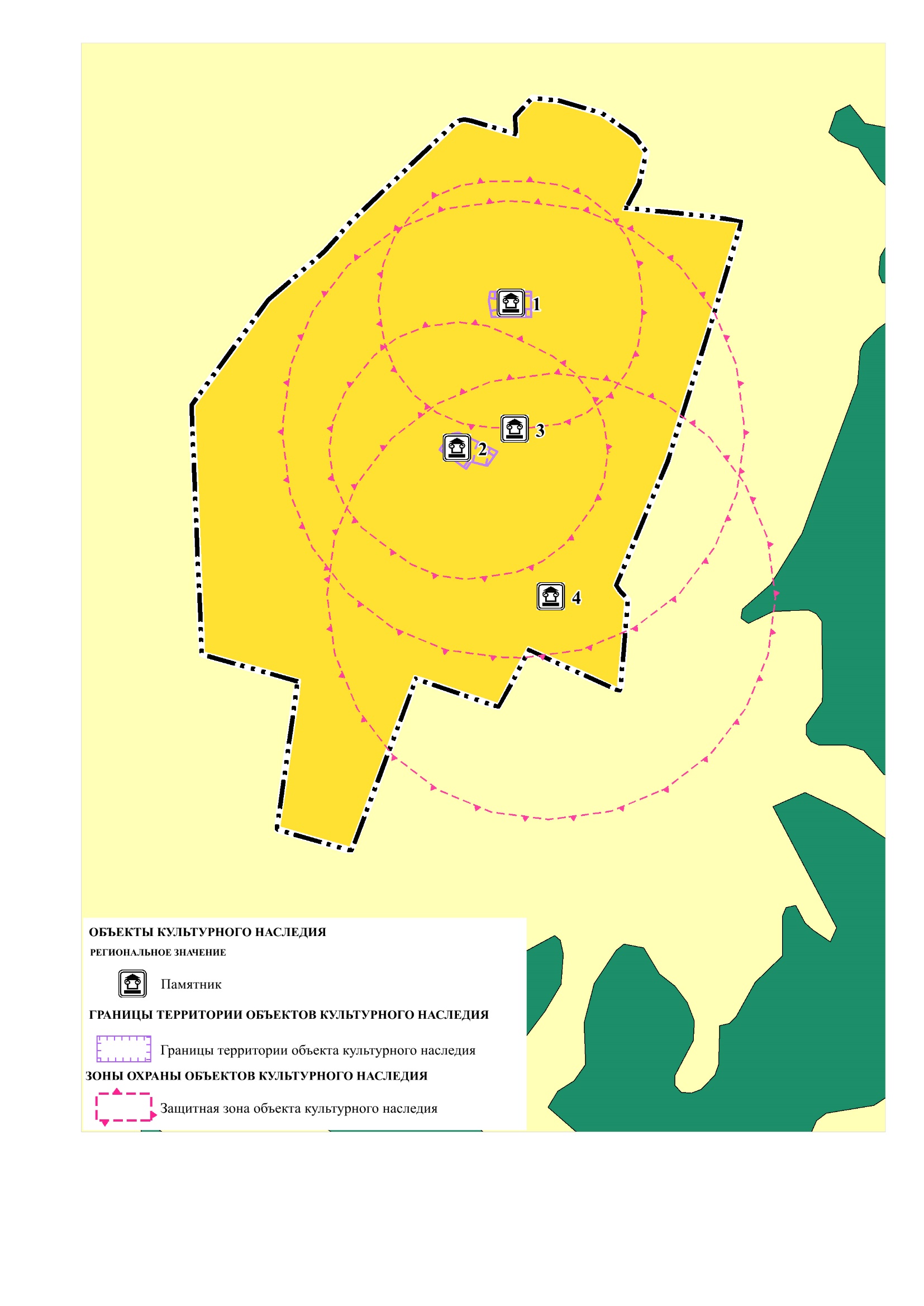 * Номер на карте соответствует номеру объекта культурного наследия в Таблице 16.Рисунок 2. Карта (схема) объектов культурного наследия, границ зон охраны и защитных зон в границах дер. Норинская. М 1:8000*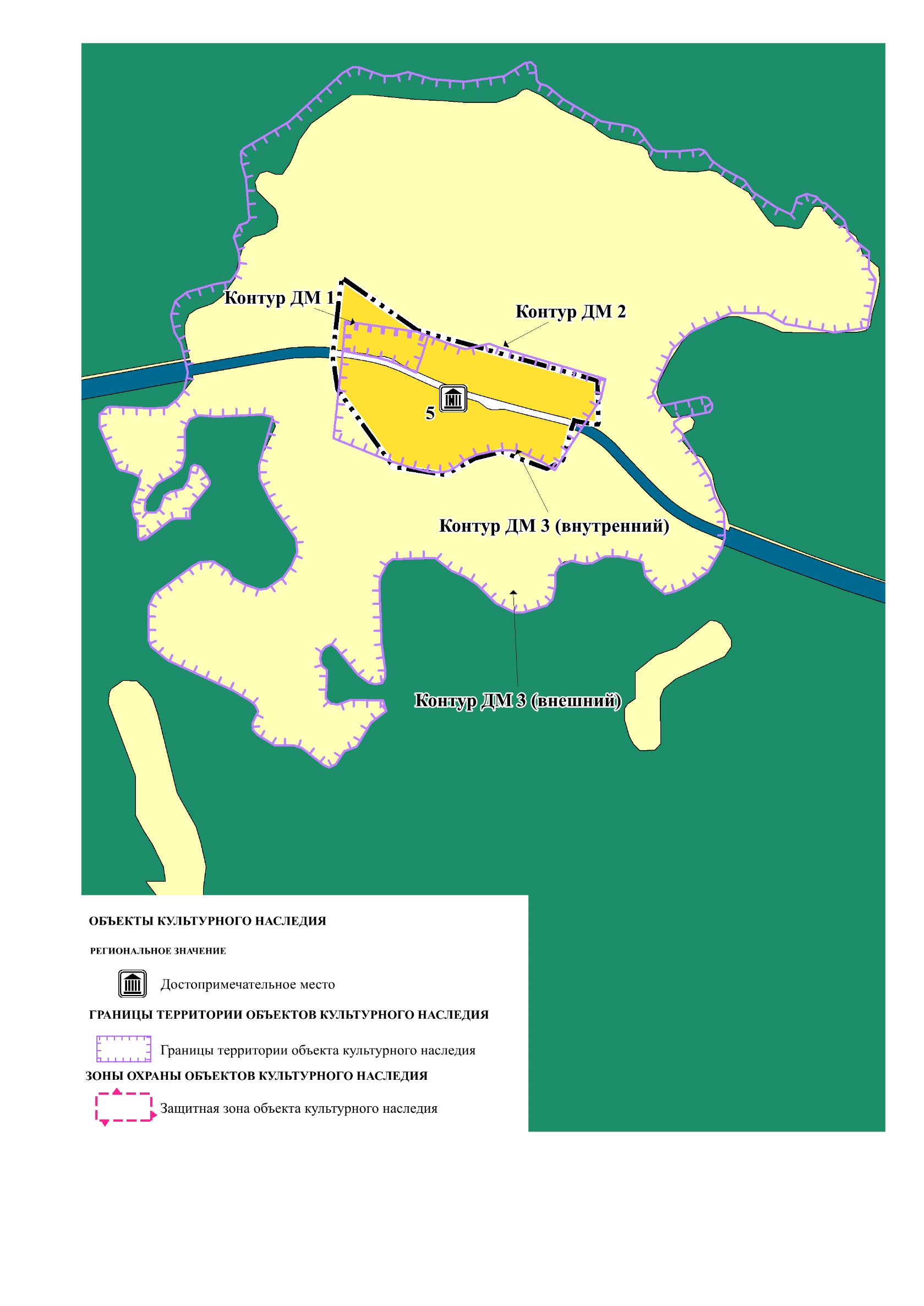 * Номер на карте соответствует номеру объекта культурного наследия в Таблице 16.Рисунок 3. Карта (схема) объектов культурного наследия, границ зон охраны и защитных зон в границах дер. Пархачевская. М 1:2000*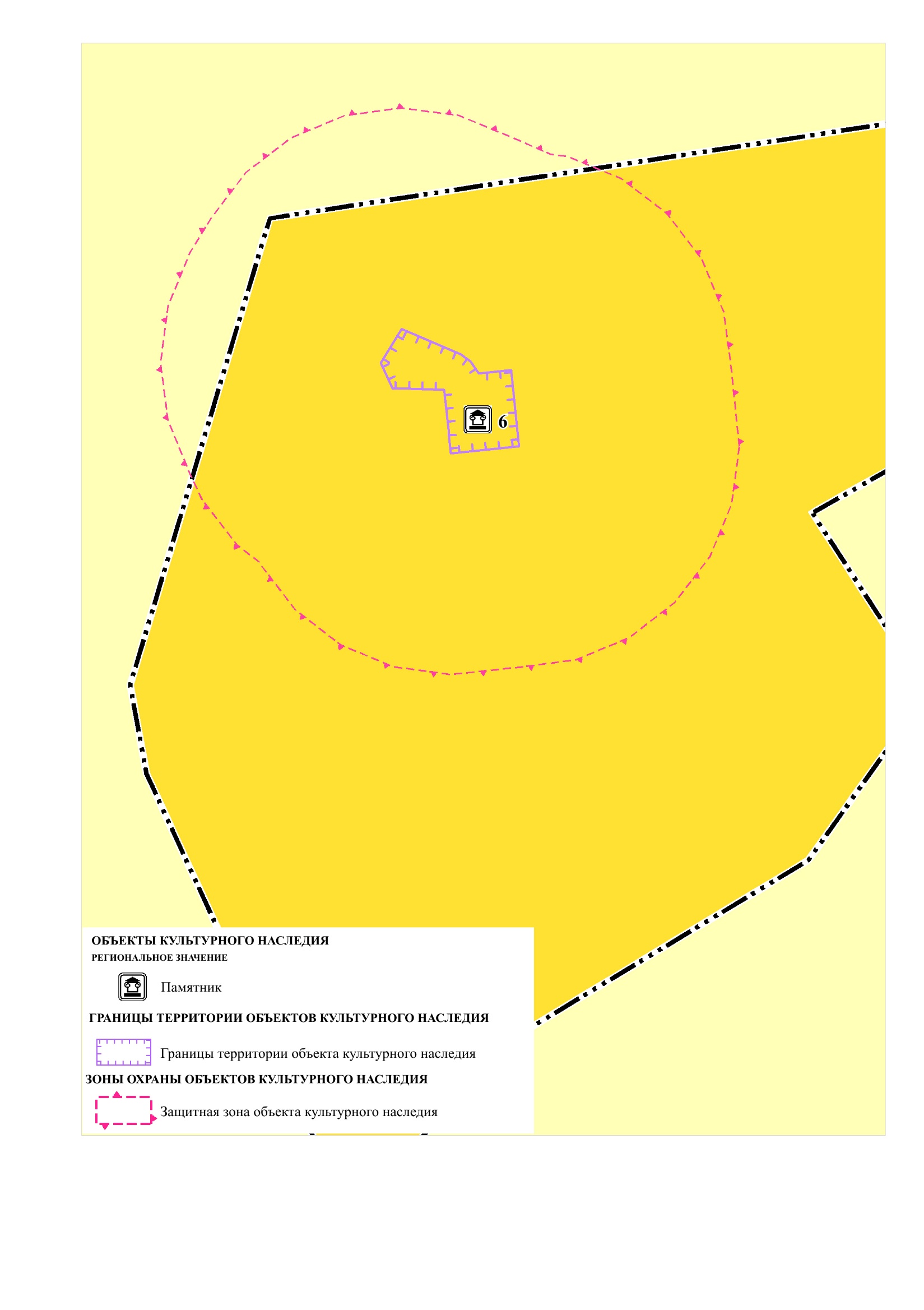 * Номер на карте соответствует номеру объекта культурного наследия в Таблице 16.Рисунок 4. Карта (схема) объектов культурного наследия, границ зон охраны и защитных зон в границах дер. Толстая. М 1:3000*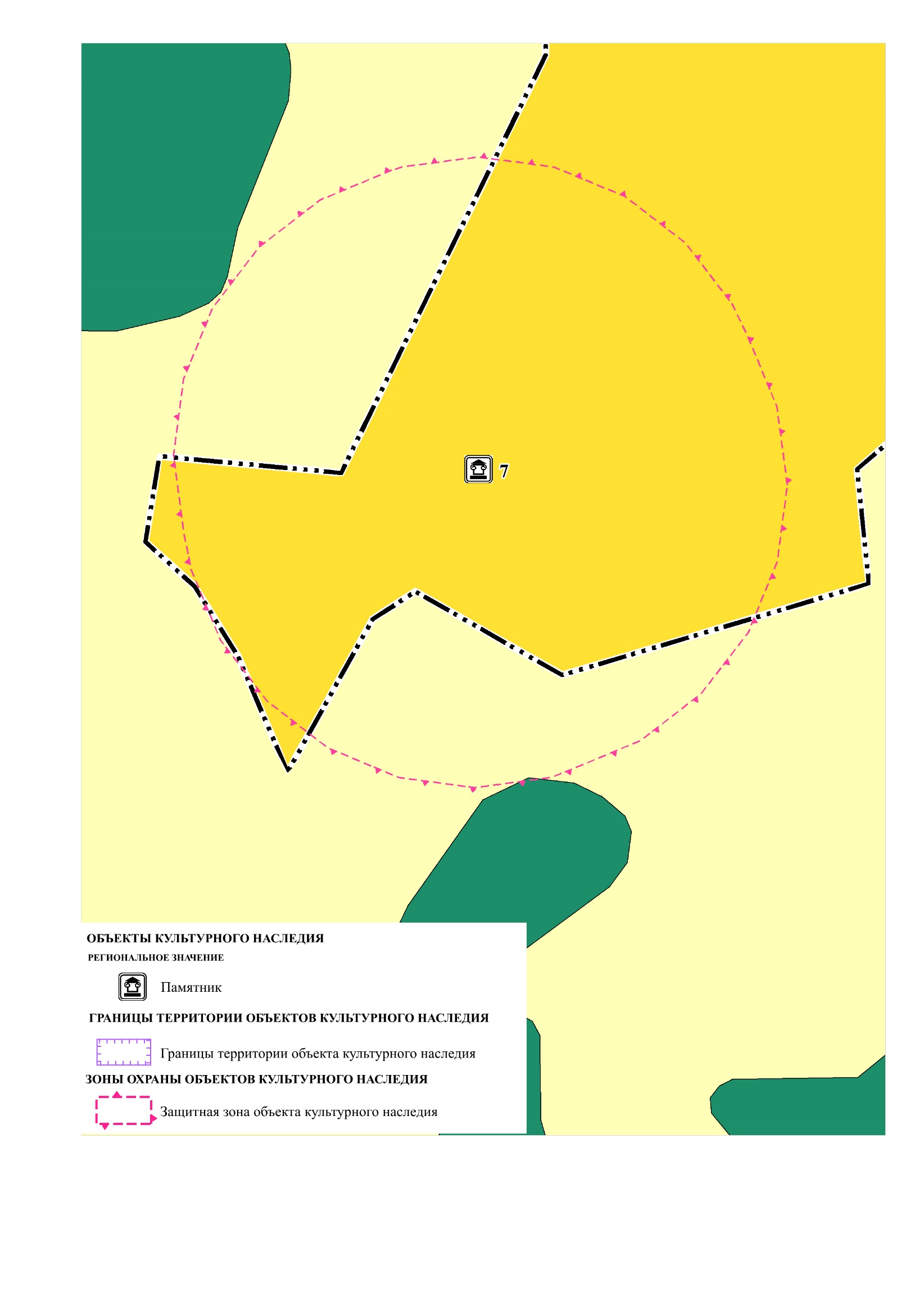 * Номер на карте соответствует номеру объекта культурного наследия в Таблице 16.Рисунок 5. Карта (схема) объектов культурного наследия, границ зон охраны и защитных зон в границах дер. Чублак. М 1:3000*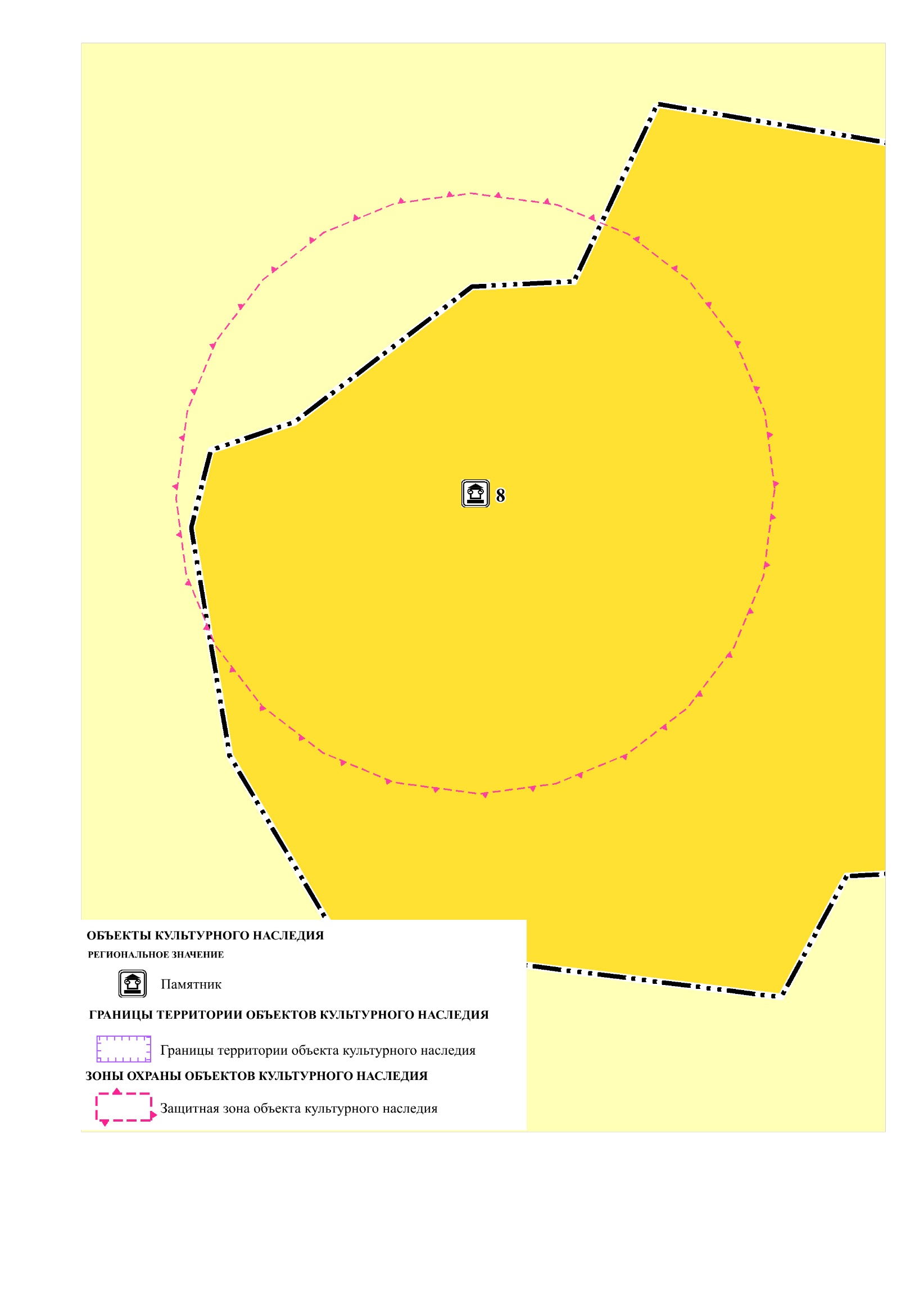 * Номер на карте соответствует номеру объекта культурного наследия в Таблице 16.Зоны охраны объектов культурного наследия, защитная зона объектов культурного наследияЗоны охраны объектов культурного наследия (памятники истории и культуры)Согласно ст. 34 федерального закона № 73-ФЗ в целях обеспечения сохранности объекта культурного наследия в его исторической среде на сопряженной с ним территории устанавливаются зоны охраны объекта культурного наследия: охранная зона объекта культурного наследия, зона регулирования застройки и хозяйственной деятельности, зона охраняемого природного ландшафта.Необходимый состав зон охраны объекта культурного наследия определяется проектом зон охраны объекта культурного наследия.В настоящее время зоны охраны объектов культурного наследия не утверждены, в связи с чем в отношении них действуют защитные зоны, установленные пунктом 4 статьи 34.1 Федерального закона от 25 июня 2002 года № 73-ФЗ «Об объектах культурного наследия (памятниках истории и культуры) народов Российской Федерации».Защитные зоны объектов культурного наследия В случае отсутствия утвержденного проекта зон охраны объектов культурного наследия устанавливаются защитные зоны объектов культурного наследия.Защитными зонами объектов культурного наследия являются территории, которые прилегают к включенным в реестр памятникам и ансамблям, и в границах, которых в целях обеспечения сохранности объектов культурного наследия и композиционно-видовых связей (панорам) запрещаются строительство объектов капитального строительства и их реконструкция, связанная с изменением их параметров (высоты, количества этажей, площади), за исключением строительства и реконструкции линейных объектов.Согласно п. 3 ст. 34.1 федерального закона № 73-ФЗ, границы защитной зоны объекта культурного наследия устанавливаются:для памятника, расположенного в границах населенного пункта, на расстоянии 100 метров от внешних границ территории памятника, для памятника, расположенного вне границ населенного пункта, на расстоянии 200 метров от внешних границ территории памятника;для ансамбля, расположенного в границах населенного пункта, на расстоянии 150 метров от внешних границ территории ансамбля, для ансамбля, расположенного вне границ населенного пункта, на расстоянии 250 метров от внешних границ территории ансамбля.Согласно п. 4 ст. 34.1 федерального закона № 73-ФЗ, в случае отсутствия утвержденных границ территории объекта культурного наследия, расположенного в границах населенного пункта, границы защитной зоны такого объекта устанавливаются на расстоянии 200 метров от линии внешней стены памятника либо от линии общего контура ансамбля, образуемого соединением внешних точек наиболее удаленных элементов ансамбля, включая парковую территорию. В случае отсутствия утвержденных границ территории объекта культурного наследия, расположенного вне границ населенного пункта, границы защитной зоны такого объекта устанавливаются на расстоянии 300 метров от линии внешней стены памятника либо от линии общего контура ансамбля, образуемого соединением внешних точек наиболее удаленных элементов ансамбля, включая парковую территориюЗащитные зоны не устанавливаются для некрополей, захоронений, расположенных в границах некрополей, произведений монументального искусства, а также памятников и ансамблей, расположенных в границах достопримечательного места, в которых соответствующим органом охраны объектов культурного наследия установлены предусмотренные статьей 56.4 федерального закона № 73-ФЗ требования и ограничения.Защитные зоны не устанавливаются для объектов археологического наследия, некрополей, захоронений, расположенных в границах некрополей.Сведения о размере защитных зон объектов культурного наследия приведены в таблице 18.Таблица 18 Перечень объектов культурного наследия1 Вид объекта культурного наследия: П – памятник, А – ансамбль, П (А) – памятник в составе ансамбля, ДМ – достопримечательное место.2 Реквизиты нормативно-правовых актов о постановке ОКН на государственную охрану:м137 - Решение исполнительного комитета Архангельского областного Совета народных депутатов «О мерах по дальнейшему улучшению охраны, реставрации и использования памятников истории и культуры» № 137 от 22.10.1990м207 - Постановление администрации Архангельской области № 207 от 13.08.199817-п - Постановление МК АО от 19.07.2016 № 17-п3 Защитная зона установлена на указанном расстоянии от линии внешней стены памятника либо от линии общего контура ансамбля, образуемого соединением внешних точек наиболее удаленных элементов ансамбля, включая парковую территорию.4 Защитная зона установлена на указанном расстоянии от внешних границ территории памятника или ансамбля.ОЦЕНКА ВОЗМОЖНОГО ВЛИЯНИЯ ПЛАНиРУЕМЫХ ДЛЯ РАЗМЕЩЕНИЯ ОБЪЕКТОВ МЕСТНОГО ЗНАЧЕНИЯ МУНИЦИПАЛЬНОГО ОБРАЗОВАНИЯ НА КОМПЛЕКСНОЕ РАЗВИТИЕ ЭТИХ ТЕРРИТОРИЙПеречень планируемых для размещения объектов местного значения социальной, инженерной и транспортной инфраструктур формируется в результате оценки сопоставления нормативного уровня обеспеченности населения на конец расчетного срока реализации проекта, полученного свода объектов, запланированных к размещению (реконструкции) на уровне программ и действующих документов стратегического, социально-экономического развития с учетом выявленных благоприятных условий и направлений для развития территории и ограничений ее использования и проектных решений в части закрытия, ликвидации или реконструкции объектов, а также с учетом предложений заинтересованных лиц. При формировании перечня проектных предложений также необходимо учитывать ежегодные послания Президента РФ и Губернатора Архангельской области, определяющие основные направления развития, значения показателей, так как корректировка стратегической социально-экономической платформы возможно будет произведена уже после подготовки документов территориального планирования, и преемственность нарушится.Перечень запланированных к строительству объектов формируется как на базе стратегического социально-экономического программного блока, так и с учетом ранее разработанной градостроительной документации.Предложения по развитию систем инженерной инфраструктуры формируются на основании результатов демографического прогнозирования, решений о развитии транспортной и социальной инфраструктур, действующих программ развития электроэнергетики и водоснабжения. В соответствии с динамикой роста потребления коммунальных ресурсов, определенной соответствующими расчетами, с учетом документов территориального и стратегического планирования определяются характеристики планируемых к размещению или реконструкции объектов инженерной инфраструктуры, а также их ориентировочное местоположение.Развитие транспортного каркаса ориентировано на создание внутренних связей, усиление внешних связей, обеспечивающих круглогодичное сообщение на территории района. При планировании транспортных коридоров учитываются проектная система расселения, места сосредоточения ресурсной базы района, производственные характеристики планируемых к размещению и сохраняемых объектов промышленности, сельского хозяйства, позволяющие выполнить расчет загрузки автомобильных дорог с учетом перераспределения потоков. На основе изменений интенсивности движения устанавливаются параметры объектов транспортной инфраструктуры для обеспечения соответствия принципов надежности, скорости и экономичности сообщения. Влияние планируемых для размещения объектов на комплексное развитие территории базируется на критериях устойчивого развития территории и имеет несколько аспектов:безопасность среды жизнедеятельности;благоприятность среды жизнедеятельности: создание условий для экономической (трудовой) деятельности, удобство удовлетворения социальных потребностей;ограничения негативного воздействия хозяйственной и иной деятельности на окружающую среду;охрана и рациональное использование природных ресурсов.В результате обоснований, проведенных с учетом экологических, экономических, социальных и иных факторов по каждому предложенному объекту местного значения, составляется общий перечень всех планируемых объектов местного значения в разных видах деятельности с указанием обоснованного места размещения по каждому объектов.УТВЕРЖДЕННЫЕ ДОКУМЕНТАМИ ТЕРРИТОРИАЛЬНОГО ПЛАНИРОВАНИЯ РОССИЙСКОЙ ФЕДЕРАЦИИ, ДОКУМЕНТАМИ ТЕРРИТОРИАЛЬНОГО ПЛАНИРОВАНИЯ АРХАНГЕЛЬСКОЙ ОБЛАСТИ, СВЕДЕНИЯ О ВИДАХ, НАЗНАЧЕНИИ И НАИМЕНОВАНИЯХ, ПЛАНИРУЕМЫХ ДЛЯ РАЗМЕЩЕНИЯ НА ТЕРРИТОРИЯХ МУНИЦИПАЛЬНОГО ОБРАЗОВАНИЯ ОБЪЕКТОВ ФЕДЕРАЛЬНОГО ЗНАЧЕНИЯ, ОБЪЕКТОВ РЕГИОНАЛЬНОГО ЗНАЧЕНИЯСхемой территориального планирования Российской Федерации в области федерального транспорта (железнодорожного, воздушного, морского, внутреннего водного транспорта) и автомобильных дорог федерального значения, утвержденной распоряжением Правительства РФ №384-р от 19.03.2013 г. предусмотрено:Строительство новой железнодорожной линии Коноша – Медгора;Строительство дополнительных главных путей на участке Чум - Инта – Коноша.Схемой территориального планирования Архангельской области, утвержденной постановлением Правительства Архангельской области № 608-пп от 25.12.2012 на территории городского поселения «Коношское» планируются мероприятия регионального значения:строительство автомобильной дороги «Обход рп. Коноша»;строительство аэропорта в рп. Коноша.УТВЕРЖДЕННЫЕ ДОКУМЕНТОМ ТЕРРИТОРИАЛЬНОГО ПЛАНИРОВАНИЯ МУНИЦИПАЛЬНОГО РАЙОНА СВЕДЕНИЯ О ВИДАХ, НАЗНАЧЕНИИ И НАИМЕНОВАНИЯХ, ПЛАНИРУЕМЫХ ДЛЯ РАЗМЕЩЕНИЯ НА ТЕРРИТОРИИ МУНИЦИПАЛЬНОГО ОБРАЗОВАНИЯ, ВХОДЯЩЕГО В СОСТАВ МУНИЦИПАЛЬНОГО РАЙОНА, ОБЪЕКТОВ МЕСТНОГО ЗНАЧЕНИЯ МУНИЦИПАЛЬНОГО РАЙОНАСхемой территориального планирования муниципального района «Коношский муниципальный район», решение 14 сессии Муниципального Совета МО "Коношский муниципальный район" пятого созыва № 94 от 03.09.2014 предусмотрено размещение следующих объектов местного значения:строительство детского сада, рп. Коноша;строительство библиотеки, рп. Коноша;строительство физкультурно-оздоровительного комплекса, рп. Коноша;строительство физкультурно-оздоровительного комплекса, рп. Коноша;строительство бассейна на 480 кв.м зеркала воды, рп. Коноша;строительство поля для мини-футбола, рп. Коноша;строительство поля для мини-футбола, рп. Коноша;реконструкция лыжной трассы;реконструкция футбольного поля, рп. КоношаОБОСНОВАНИЕ ВЫБРАННОГО ВАРИАНТА РАЗВИТИЯ ТЕРРИТОРИИ городского поселения «КОНОШСКОЕ»Функциональное использование и пространственное развитие территорииТерритория городского поселения «Коношское» преимущественно занята зоной лесов. Окружают населенные пункты земли лесного фонда, территории сельскохозяйственного использования и природные территории.  Наиболее крупными реками на территории поселения являются Вель, Кубена, Вотчица, а также озера Верхнее, Нижнее, Коношкое, Кубенское. Часть территории поселения занимает Коношский государственный природный биологический заказник регионального значенияПо территории поселения проходят участки автодорог регионального значения Няндома – Коноша – Вожега, которая связывает между собой Няндомский и Коношский районы и осуществляет кратчайший выход юго-западных районов области к Вологде, автодорога Коноша – Вельск – Шангалы обеспечивает подключение к автодороге федерального значения М-8 «Холмогоры» и к общей автодорожной сети области. А также дороги местного значения Коноша – Подюга, Коноша - Толстая и Коноша – Климовская.Помимо этого, по территории поселения проходит железная дорога федерального значения Москва – Архангельск, а станция Коноша является одним из крупнейших железнодорожных узлов Северной магистрали. Через Коношу идут поезда в северо-западные, центральные, южные и восточные районы России: Москва – Архангельск, Москва – Воркута, Санкт-Петербург – Воркута, Вологда – Мурманск. По железной дороге осуществляется связь между отдельными населенными пунктами поселения.Вне границ населённых пунктов, на территории Коношского городского поселения, располагаются объекты специального назначения –воинская часть, кладбища, полигон ТБО, а также объекты производственного назначения, объекты инженерной и транспортной инфраструктуры, производственные, коммунально-складские и производственные зоны сельскохозяйственных предприятий. Проектными решениями на территории городского поселения, севернее рп. Коноша (Коноша II), на природных территориях, запланировано размещение зоны транспортной инфраструктуры под размещение аэропорта. Также на территории поселения, южнее рп. Коноша (Коноша I) предложены к размещению производственные и коммунальные складские территории под возможное размещение объектов производственного и коммунально-складского назначения. рп. КоношаРабочий поселок Коноша расположен к юго-западу от областного центра, расстояние до Архангельска — 652 километра. Поселок Коноша состоит из двух частей: Коноша I и Коноша II (соответственно названиям железнодорожных станций, вокруг которых и развивались жилые образования). . Через Коношу проходит участок магистральной железной дороги федерального значения (Архангельск - Вологда), которая является одной из основных планировочных осей, вокруг которой сформирован рабочий поселок Коноша и делит часть населенного пункта Коноша I пополам на восточную и западную части. Связь осуществляется через охраняемый переезд в южной части поселкаНаселенный пункт имеет компактную регулярную планировочную структуру, его основными улицами и планировочными осями являются улица Советская и проспект Октябрьский. Жилая застройка населенного пункта представлена кварталами индивидуальной, малоэтажной и среднеэтажной жилой застройки. Кварталы среднеэтажной жилой застройки сосредоточены в восточной части Коноши I в районе улиц Советская, Театральная, а также по улицам Труда и Космонавтов.Улица Советская проходит в меридиональном направлении. По ней осуществляется связь центра поселка со всеми его частями (ПГС, Коноша II, район за железной дорогой). Вдоль ул.Советской расположены районная администрация, музыкальная школа, гостиница, дом культуры, большинство продовольственных и промтоварных магазинов и пр. Улица Советская связывает жилые кварталы с южным промузлом.Октябрьский пр. пересекает поселок в направлении с северо-запада на юго-восток и выходит на внешнее направление Коноша-Вельск. На Октябрьском пр. находятся больница, поликлиника, районный узел связи и пр.Пропуск грузовых потоков автотранспорта осуществляется по пер.Февральскому, ул.ул. Лесной, Коллективизации, Садовой, Гагарина. В западной части поселка грузы следуют, в основном, по ул.Мамонова и дороге вдоль железнодорожной линии.Основные объекты социального обслуживания расположены в восточной части 
Коноши I, на пересечении улиц Советская и проезд Октябрьский, они формируют компактный общественный центр, представленный объектами административного, учебно-образовательного, спортивного, культурно-досугового, социального и торгового назначения. Объекты здравоохранения расположены восточнее вдоль улицы Октябрьский проезд. Общественный подцентр на территории Коноша II представлен объектами учебно-образовательного и культурно-досугового назначения.В границах населенного пункта находятся несколько территорий рекреационного назначения. Рекреационные территории представлены скверами, парками 
и благоустроенными территориями общего пользования.Пространственное развитие населенного пункта в целом соответствует действующему генеральному плану. В настоящее время еще не полностью освоены территории, запланированные для развития индивидуальной жилой застройки в южной и северо-восточной части населенного пункта.Проектом генерального плана в границах населенного пункта предусматривается упорядочение жилых зон, общественно-деловых зон и зон производственного использования, а также размещение новых кварталов жилой застройки, общественных подцентров, зон рекреационного назначения и зон инженерной и транспортной инфраструктуры. Новые кварталы индивидуальной жилой застройки запроектированы в северной части Коноша I, в районе улиц Волошская и Верхняя, а также в южной части населенного пункта в продолжении ул. Весенняя и в районе ул. Совхозная. В части Коноша II развитие предложено в северной и южной части на свободных от застройки территориях. Планируемые кварталы малоэтажной жилой застройки сформированы в южной части Коноша II. Также кварталы малоэтажной жилой застройки предложены в районе Коношского детского дома. Вся планируемая жилая застройка предложена к размещению с учетом противопожарного разрыва от лесных массивов.С целью обеспечения населения на расчетный срок необходимыми объектами социального обслуживания, в населенном пункте предлагается организация двух общественных подцентров в структуре жилой застройки в западной части поселка в районе ул. Вокзальная - для размещения крупных спортивных объектов и в районе улицы Вологодская – для размещения объектов учебно-образовательного назначения. Здесь же проектом предложено формирование зоны озеленения общего пользованиям с учетом сохранения зеленых насаждений и благоустройства территории. Также для размещения объектов спортивного назначения сформированы зоны общественно-делового назначения по ул. Гагарина и ул. Ломоносова. Размещение здания новой библиотеки запланировано по ул. Мамонова.  Генеральным планом предложены к реконструкции стадион и лыжная трасса, расположенные в восточной и северо-восточной части поселка.Формирование рекреационных зон предусмотрено в центральной части Коноша I вдоль водного объекта, в районе улиц Радужная и Энтузиастов, а также в части Коноша II на прилегающих к лыжной базе территориях, для возможного размещения рекреационных объектов.На территории населенного пункта расположены объекты производственного 
и коммунально-складского назначения. Самые крупные территории объектов производственного назначения в границах населенного пункта расположены в южной части населенного пункта, а также 
в северной части по ул. Шпальная. Новые производственные территории под возможное размещение производственных объектов, предложены к размещению в юго-восточной и северо-восточной частях, на свободных от застройки территориях, с учетом санитарного разрыва до жилой застройки.На территории поселка расположены три действующих кладбища в восточной части населенного пункта, проектом они сохраняются.п. Вересово, п. Заречный, п. Колфонд, п. Ширыхановский, д.  Валдеево, д. Верхняя, д. Темная, д. Даниловская, д. Зеленая, д. Избное, д. Кремлево, д. Кузьминская, д. Лычное, д. Мотылево, д. Норинская, д. Паунинская, д. Пархачевская, д. Толстая, д. Тундриха, д. Харламовская, д. ЧублакПроектные решения в основном сохраняют сложившуюся планировочную структуру и функциональное зонирование территории.Проектом предусмотрено упорядочение и уплотнение индивидуальной жилой застройки. Размещение планируемых кварталов индивидуальной жилой застройки предложено на свободных от застройки территориях, с учетом противопожарного разрыва от лесных массивов. В части населенного пункта где расположены водные объекты предложено формирование рекреационной зоны для сохранения существующих лесных массивов и благоустройства прибрежных территорий.Обоснование установления (изменения) границ населенных пунктовПроектом генерального плана изменения границ населенных пунктов, входящих в состав городского поселения «Коношское» не предусмотрено.Прогноз численности населенияДемографический прогноз выполнен с учетом сложившейся демографической ситуации в муниципальном образовании, тенденциях в демографии, а также на перспективах социально-экономического развития, предполагающий успешную реализацию мероприятий демографической политики, направленных на значимое повышение уровня рождаемости, снижение смертности, а также сокращение миграционного оттока населения с созданием новых рабочих мест.Таблица 19 Прогноз численности населенияСледует отметить, что на первую очередь прогнозируется снижение численности, однако, при  условии создания благоприятных условий для демографического развития, разработки соответствующих программ развития социальной, производственной и жилищной  сфер, создания новых рабочих мест, создания инфраструктуры, необходимой для обеспечения условий безопасной жизнедеятельности населения на территории муниципального образования прогнозируется стабилизация уровня рождаемости и уменьшение миграционной убыли населения из населенных пунктов. Таким образом, предполагается, что с учетом реализуемых программ на территории муниципального образования, численность населения стабилизируется и к концу расчетного срока составит 12,4 тыс. человек.Социальное и культурно-бытовое обслуживание населенияПроектом предусмотрен снос детского сада на 72 места по ул. Пионерская,89 в рп. Коноша.Перечень сохраняемых мощностей, а также результат проведенной оценки в муниципальном образовании на конец расчетного срока приведены ниже (Таблица 20).Таблица 20 Оценка обеспеченности объектами на конец расчетного срокаДля восполнения дефицита и повышения общего уровня обеспеченности населения муниципального образования объектами социально-бытового назначения проектом предусмотрено размещение следующих объектов:рп. Коноша:детского сада на 120 мест;общеобразовательной школы на 200 мест;библиотеки;двух физкультурно-оздоровительных комплекса;бассейна на 480 кв.м зеркала воды;поля для мини-футбола на 800 кв.м площади пола;поля для мини-футбола на 2400 кв.м площади пола;стадиона.Кроме того, проектом предусмотрена реконструкция лыжной трассы и футбольного поля.Таким образом, при реализации решений проекта будет значительно улучшен уровень обеспеченности населения объектами социальной инфраструктуры (дефицит большинства объектов будет либо ликвидирован, либо существенно сокращен).Прогноз развития жилищного строительстваПредложения генерального плана по строительству жилищного фонда и определение объемов жилья на перспективу выполняются на основе анализа состояния существующего фонда, фактического и проектного показателей жилищной обеспеченности, учета аварийного фонда и намечаемых к сносу зданий в течение расчетного срока, а также использование объемов незавершенного строительства и предложений для нового жилищного строительства на свободных территориях.С учетом проектной численности объем жилищного фонда должен составить не менее 483,6 тыс. кв.м.Обеспеченность населения жильем на конец расчетного срока должна составить не менее 39 кв.м на человека.Точные сроки строительства жилья будут устанавливаться с учетом фактических поступлений бюджетных средств, спроса и платежеспособности инвесторов, а также необходимого времени на подготовку строительных площадок.Конкретизация сроков по сносу и реконструкции существующего жилья устанавливается с учетом возможного предоставления жилья населению и установленных сроков строительства нового жилья на участках сносимых домов.Перспективы развития производственной сферыВ течение расчетного срока площадь производственных территорий и территорий сельскохозяйственного использования должна составить 2940,3 га, в том числе:зоны сельскохозяйственного использования – 2796,0 га; коммунально-складская зона – 14,6 га;производственная зона – 109,9 га;производственная зона сельскохозяйственных предприятий – 19,8 га.В течение расчетного срока предусмотрено сохранение всех действующих объектов производственного и сельскохозяйственного назначения.Развитие транспортной инфраструктурыАвтомобильный транспортВ соответствии со схемой территориального планирования Архангельской области, утвержденной постановлением Правительства Архангельской области «608-пп от 25.12.2012 на территории городского поселения «Коношское» планируются мероприятия по развитию автомобильных дорог регионального или межмуниципального значения, соответствующих классу «обычная автомобильная дорога»:Реконструкция (строительство) транспортного коридора Санкт-Петербург - Каргополь - Котлас-Сыктывкар - Кудымкар - Пермь по новому маршруту, в том числе по участкам: обход рп. Коноша. В соответствии с государственной программой Архангельской области "Развитие транспортной системы Архангельской области" на 2014 - 2024 годы, утвержденной постановлением Администрации Архангельской области от 08.10.2013 № 463-пп (ред. 09.10.2020) на территории городского поселения запланирована реконструкция автомобильной дороги Коноша - Вожега на участке Коноша - Ерцево.Железнодорожный транспортВ соответствии с Распоряжением Правительства РФ № 384-р от 19.03.2013 (ред. от 15.10.2020) «Об утверждении схемы территориального планирования Российской Федерации в области федерального транспорта (железнодорожного, воздушного, морского, внутреннего водного транспорта) и автомобильных дорог федерального значения» на территории городского поселения «Коношское» предусмотрено:Строительство новой железнодорожной линии Коноша – Медгора;Строительство дополнительных главных путей на участке Чум - Инта – Коноша.Развитие улично-дорожной сетиВ целях развития транспортной инфраструктуры на территории городского поселения «Коношское» предлагается реконструкция существующих и строительство новых участков улично-дорожной сети.Классификация улично-дорожной сети принята в соответствии 
с нормативами градостроительного проектирования городского поселения «Коношское», утвержденными Решением муниципального Совета  муниципального образования «Коношское» от 28 сентября 2017 года № 12 (далее – МНГП). Параметры реконструируемой и планируемой улично-дорожной сети приняты для категории улицы и дороги местного значения. Развитие транспортной инфраструктуры предполагает приведение параметров (ширины проезжей части, ширины пешеходной части тротуаров) существующей улично-дорожной сети к нормативным требованиям, указанным в нормативах градостроительного проектирования городского поселения. Реконструкция предусматривается в населенных пунктах, имеющих постоянно проживающее население. В населенных пунктах поселения, где генеральным планом не предусматривается развитие жилых зон, мероприятия по строительству улично-дорожной сети не предусмотрены.Строительство новых участков улиц и дорог местного значения необходимо для обеспечения подъезда к земельным участкам. Таким образом, в границах населенных пунктов городского поселения «Коношское» общая протяженность улично-дорожной сети на расчетный срок составит 109,7 км, в том числе:реконструируемые улицы и дороги местного значения – 85,79 км;новое строительство улиц и дорог местного значения – 17,38 км;сохранение улиц и дорог местного значения – 6,41 км;Планируемая потребность объектов дорожного сервиса в муниципальном образовании определена исходя из обеспеченности населения индивидуальными легковыми автомобилями на расчетный срок – 350 единиц на 1000 жителей. Исходя из прогнозной численности населения на конец 2040 года, расчетное количество автомобилей составит – 4,13 тыс. единиц. Уровень автомобилизации принят согласно МНГП.Согласно п. 11.41 СП 42.13330.2016 «Градостроительство. Планировка и застройка городских и сельских поселений» АЗС следует проектировать из расчёта одна топливораздаточная колонка на 1200 легковых автомобилей. Для обслуживания перспективного количества транспорта необходимо не менее 4 топливораздаточных колонок. Согласно п. 11.40 СП 42.13330.2016 «Градостроительство. Планировка и застройка городских и сельских поселений» СТО следует проектировать из расчета один пост на 200 легковых автомобилей. Исходя из количества транспортных средств на расчетный срок потребность в местах ремонта и обслуживания автомобилей составит не менее 21 поста. Размещение объектов придорожного сервиса на территории городского поселения не требуется.Развитие инженерной инфраструктурыВодоснабжениеПроектом принято на расчетный срок обеспечение водоснабжением всех потребителей воды на территории городского поселения Коношское.На сегодняшний день для решения проблемы обеспечения гарантированной подачи воды нормативного качества в требуемом объеме, требуется реализация государственной политики:по строительству и развитию систем централизованного водоснабжения; охраны источников питьевого водоснабжения; доведение качества питьевой воды до требований российских нормативов; нормативно-правовое обеспечение в сфере питьевого водоснабжения; разработки и внедрения научно-исследовательских и конструкторских разработок с использованием современных материалов, технологий, оборудования и приборов. Техническое перевооружение систем водоснабжения позволит: осуществить реализацию государственной политики в сфере питьевой воды и питьевого водоснабжения; повысить уровень качества услуг по водоснабжению; обеспечить круглосуточную подачу потребителям воды гарантированного качества; увеличить процент охвата населения централизованным водоснабжением; ликвидировать дефицит воды; повысить надежность систем водоснабжения, сократить аварийность на распределительных сетях.На основании закона РФ «О недрах» согласно «Положения о порядке лицензирования пользования недрами» обязательным условием является оформление лицензии на право добычи подземных вод.Для строительства и реконструкции водозаборов необходимо провести следующие первоочередные мероприятия:составление карты водоресурсного потенциала;провести оценку запасов подземных вод на новых перспективных участках и переоценку запасов подземных вод на ранее разведанных участках, с целью обоснования комплекса исходных гидрогеологических данных для реконструкции существующих и строительства новых водозаборов.Система водоснабжения принята объединенная – хозяйственно-питьевая,  противопожарная низкого давления.Схема подачи – централизованная, насосная.Разводящая сеть и вводы в здания прокладываются из полиэтиленовых труб. Технические характеристики сетей и объектов системы водоснабжения, предлагаемых к строительству, расчетные объемы водопотребления подлежат уточнению на последующих стадиях подготовки проектной и рабочей документации. При разработке проектной документации предусмотреть мероприятия по пожаротушению. При рабочем проектировании выполнить гидравлический расчет водопроводной сети с применением специализированных программных комплексов и уточнить диаметры по участкам.Расчет водопотребленияНормы водопотребления приняты по СП 31.13330.2012 «Водоснабжение. Наружные сети и сооружения» и СП 30.13330.2012 «Внутренний водопровод и канализация зданий».Удельное среднесуточное (за год) водопотребление на хозяйственно-питьевые нужды населения принято в сутки максимального водопотребления для сельских населенных пунктов-  130 л/сутки на человека.При расчете общего водопотребления населенного пункта, в связи с отсутствием данных и стадией проектирования, учтено примечание 3, таблицы 1, СП 31.13330.2012 - количество воды на неучтенные расходы принято дополнительно в процентном отношении от суммарного расхода воды на хозяйственно-питьевые нужды населенного пункта. В связи с отсутствием данных о площадях по видам благоустройства, учтено примечание 1, таблицы 3, СП 31.13330.2012 - удельное среднесуточное за поливочный сезон потребление воды на поливку в расчете на одного жителя принято 50 л/сут с  учетом климатических условий, мощности источника водоснабжения, степени благоустройства населенного пункта. Количество поливов принято 1 раз в сутки.Расчетный (средний за год) суточный расход воды на хозяйственно-питьевые нужды в населенном пункте определен в соответствии с п.5.2.  СП 31.13330.2012. Расчетный расход воды в сутки наибольшего водопотребления определен при коэффициенте суточной неравномерности Ксут.max=1,2. Расходы воды на пожаротушениеДля организации пожаротушения предусматривается пожарный водопровод  низкого давления, объединенный с хозяйственно-питьевым водопроводом.Расход воды на наружное пожаротушение (на один пожар) и количество одновременных пожаров в населённом пункте принимается в соответствии с СП  8.13130.2020 «Системы противопожарной защиты. Источники наружного противопожарного водоснабжения. Требования пожарной безопасности» [табл. №1] и СП  10.13130.2009 «Системы противопожарной защиты. Внутренний противопожарный водопровод. Требования пожарной безопасности». В системе водоснабжения предусмотрена установка пожарных гидрантов. Расстояние между ними определяется расчетом, учитывающим суммарный расход воды на пожаротушение и пропускную способность устанавливаемых гидрантов.Расчетное число одновременных пожаров принимается равным 1 шт., расчетный расход воды для тушения одного наружного пожара -5 л/с, расчетный расход воды для тушения внутреннего пожара – 1 струя 2,5 л/с.Общий расход воды, подаваемой дополнительно в водопроводную сеть для тушения пожаров:qпож = 1 5 +12,5 = 7,5 л/с=81 м3/сут.Пожаротушение предусматривается из пожарных гидрантов, установленных на наружных водопроводных сетях, а также из наружных источников противопожарного водоснабжения - пожарных водоемов.Пожарный запас воды хранится в резервуарах чистой воды, в баках водонапорных башен, в пожарных водоемах.Таблица 21 Суммарное водопотребление Коношского городского поселенияИтоговая суммарная мощность водозаборов на расчетный срок составляет 3000 м3/сут, с учетом собственных нужд очистных сооружений.Для обеспечения надёжности и бесперебойной работы централизованной системы водоснабжения предлагается выполнять при необходимости поэтапную модернизацию (реконструкцию) сетей водоснабжения со сверхнормативным сроком службы, объектов водоснабжения с заменой оборудования с высоким износом на современное и энергоэффективное оборудование и выполнять своевременный ремонт зданий объектов водоснабжения. В случае невозможности полной реконструкции объектов и сетей водоснабжения (в результате инструментального обследования, по конструктивным причинам и т.д.) необходимо выполнять строительство новых с применением оборудования и конструктивных решений, отвечающих современным требованиям. В случае отсутствия диспетчеризации и автоматизации процессов на объектах водоснабжения, в том числе контрольно-измерительных приборов, рекомендуется выполнить их установку.Для обеспечения Коношского городского поселения системой водоснабжения надлежащего качества необходимо выполнить следующие мероприятия по размещению объектов местного значения поселения на расчетный срок: строительство водоочистных сооружений (ВОС )реконструкция водозаборовстроительство и реконструкция сетей водоснабжения.Размещение вышеперечисленных объектов местного значения позволит:обеспечить население требуемым количеством питьевой воды, качество которой соответствует санитарным нормам;обеспечить население централизованной системой водоснабжения.Водоотведение На территории поселения предлагается дальнейшее расширение централизованной системы водоотведения.Основным решением по водоотведению жилого фонда, неохваченного централизованными канализационными сетями, предлагается использование локальных очистных установок, а также герметичных выгребов, с дальнейшим вывозом стоков специализированным автотранспортом на канализационные очистные сооружения.Нормы водоотведения бытовых сточных вод соответствуют нормам водопотребления.Таблица 22 Суммарный расход стоков Коношского городского поселенияИтоговая суммарная мощность очистных сооружений на расчетный срок составляет 2500 м3/сут, с учетом собственных нужд очистных сооружений.Для обеспечения Коношского городского поселения централизованной системой водоотведения и улучшения экологической обстановки, на расчетный срок необходимо выполнить следующие мероприятия:Реконструкция и строительство канализационных очистных сооружений (КОС) реконструкция самотечных магистральных сетей водоотведения;реконструкция напорных магистральных сетей водоотведения.Размещение на территории Коношского городского поселения вышеперечисленных объектов местного значения позволит:осуществлять водоотведение в объеме, необходимом для обеспечения жизнедеятельности населённого пункта, с учётом перспектив его развития;повысить комфортность условий проживания за счёт внедрения централизованной системы водоотведения;улучшить экологическую обстановку.Технические характеристики сетей и объектов системы водоотведения, предлагаемых к строительству и реконструкции, расчетные объемы водоотведения подлежат уточнению на последующих стадиях подготовки проектной и рабочей документации.ТеплоснабжениеДля обеспечения надёжности и бесперебойной работы централизованной системы теплоснабжения предлагается выполнить поэтапную модернизацию (реконструкцию) сетей теплоснабжения со сверхнормативным сроком службы, объектов теплоснабжения с заменой оборудования с высоким износом на современное и энергоэффективное оборудование и выполнять своевременный ремонт зданий объектов теплоснабжения. В случае невозможности полной реконструкции объектов и сетей теплоснабжения (в результате инструментального обследования, по конструктивным причинам и т.д.) необходимо выполнить строительство новых с применением оборудования и конструктивных решений, отвечающих современным требованиям. На всех этапах производства, транспортировки и потребления тепловой энергии предлагается внедрение энергосберегающих технологий. В качестве энергосберегающих технологий предлагается применение трубопроводов в современной пенополиуретановой изоляции, установка частотно-регулируемых приводов на насосы, установка приборов учета тепловой энергии и средств автоматического регулирования.Технические характеристики сетей и объектов системы теплоснабжения, предлагаемых к строительству и реконструкции, расчетные тепловые нагрузки подлежат уточнению на последующих стадиях подготовки проектной и рабочей документации.Теплоснабжение потребителей, не подключенных к централизованной системе теплоснабжения, а также расположенных удаленно от централизованной системы теплоснабжения, предлагается осуществлять от автономных, индивидуальных источников отопления – локальных котельных, печей на твердом топливе и электрокотлов. Основные пути осуществления мероприятий по реконструкции элементов теплового хозяйства:реконструкция и модернизация оборудования котельных;перевод котельных на природный газ и местные виды биотоплива;замена изношенных участков тепловых сетей и повышение их теплоизоляции;переход на закрытые системы теплоснабжения;оснащение систем теплоснабжения, особенно приемников теплоэнергии, средствами коммерческого учета и регулирования;усиление теплоизоляции ограждающих конструкций зданий с проведением малозатратных мероприятий;ликвидация котельных малой мощности и объединение в единую сеть теплоснабжения, с помощью строительства новой котельной большей мощности.Согласно схеме и программе перспективного развития электроэнергетики Архангельской области на 2020-2024 годы, утвержденной Указом Губернатора Архангельской области от 30.04.2020 № 65-у на территории городского поселения Коношское на перспективу предусмотрено:строительство новой котельной п. Коноша;перевод котельной «Полярник» на биотопливо п. Коноша.Выполнение вышеуказанных мероприятий позволит:обеспечить потребителей необходимым количеством тепловой энергии;повысить надёжность функционирования системы теплоснабжения;создать возможность для обеспечения сетями теплоснабжения планируемых потребителей.Тепловые нагрузки на отопление, вентиляцию и горячее водоснабжение жилых и общественных зданий определены на основании норм проектирования, климатических условий, а также по укрупненным показателям в зависимости от величины общей площади зданий и сооружений.Расход тепла с учетом утечек и тепловых потерь в сетях, а так же собственных нужд теплоисточника составит 49,9 Гкал/час на расчетный срок.ГазоснабжениеДействующая система газоснабжения с привозным сжиженным газом сохраняется.ЭлектроснабжениеГенеральным планом предусмотрены мероприятия, направленные на повышение надежности системы электроснабжения городского поселения. Все мероприятия по развитию системы электроснабжения предлагаются в течение срока реализации генерального плана, с учетом физического износа действующего оборудования и сетей.Генеральным планом, с учетом изменения планировочной структуры и ожидаемого роста присоединяемых мощностей, предусмотрено:строительство трансформаторных подстанцийстроительство линии электропередачи 10 кВ для подключения проектируемых ТП.Новые ТП 10/0,4 кВ предназначены для покрытия нагрузки от проектируемых объектов.Сохранение ТП 10/0,4кВ и ЛЭП 10 кВ предусмотрено с последующей заменой оборудования и сетей на расчетный срок по мере их физического и морального износа.На территории поселения находятся потребители электрической энергии, относящиеся в отношении обеспеченности надежности электроснабжения, в основном, к электроприемникам  III категории, за исключением:детских садов и школы, в соответствии с требованиями СП 31-110-2003 «Проектирование и монтаж электроустановок жилых и общественных зданий»;объектов водоснабжения и водоотведения, таких как ВОС и КОС, в соответствии с требованием СНиП 2.04.02.84* «Водоснабжение. Наружные сети и сооружения» и СНиП 2.04.03-85 «Канализация. Наружные сети и сооружения»;котельные, в соответствии с п. 1.12 СНиП II-35-76 «Котельные установки», СП 31-110-2003 «Проектирование и монтаж электроустановок жилых и общественных зданий».Данные потребители электрической энергии относятся в отношении обеспеченности надежности электроснабжения к электроприемникам I и II категории, с учётом требований ПУЭ 7 издания, в нормальных режимах, должны обеспечиваться электроэнергией от двух независимых взаимно резервирующих источников питания. В качестве резервного источника питания проектом предусмотрены передвижные дизельные электростанции (ДЭС).Проектные воздушные линии электропередачи ЛЭП 10 кВ выполнить с применением самонесущего изолированного провода СИП-3 на железобетонных опорах.Наружное освещение территории жилых домов планируется от проектируемых опор ВЛИ-0,4 кВ со светильниками наружного освещения со светодиодными лампами. Учёт энергии: в ВРУ-0,4 кВ каждого дома установить трехфазные электронные счетчики на вводе, работающие в системе IMS «SMART» АСКУЭ.  Приведенные укрупненные нормативы включают в себя энергопотребление жилых и общественных зданий, предприятий культурно-бытового обслуживания, внешнего освещения, водоснабжения, водоотведения и теплоснабжения.Данные нагрузки являются предварительными и будут корректироваться при проектировании каждого конкретного объекта.Расчетные электрические нагрузки выполнены согласно РД 34.20.185-94 [табл. 2.4.4”] и СП 42.13330.2011 по укрупненным показателям энергопотребления в год на одного жителя: - для сельских населенных пунктов данный показатель принят в размере 1350 кВт*ч/чел в год, годовое число часов использования максимума электрической нагрузки – 4400 для населенных пунктов, оборудованных электрическими плитами. Мероприятия для повышения надежности и энергоэффективности системы электроснабжения: проведение обязательного энергетического обследования энергоснабжающих организаций, что позволит разработать пообъектные энергосберегающие мероприятия; разработка и реализация программ энергосбережения и повышения энергетической эффективности для энергоснабжающих организаций, включая разработку технико-экономических обоснований на внедрение энергосберегающих мероприятий; обеспечение согласованного развития электрической сети с техническим перевооружением и увеличением мощности действующих источников электрической энергии; модернизация трансформаторных подстанций; модернизация электрических сетей; снижение потерь на собственный нужды за счет реконструкции и технического перевооружение действующих системообразующих электросетевых объектов;введение и реализация механизма перераспределения (высвобождения) присоединенной мощности;повышение уровня компенсации реактивной мощности на трансформаторных подстанциях;оптимизация режимов работы и распределение нагрузки электрических сетей и трансформаторных подстанций;внедрение систем АСКУЭ;оснащение энергоэкономичными осветительными приборами и энергосберегающими источниками света на основе ламп светодиодных ламп в системе наружнего освещения; замена провода типа АС на СИП с целью повышению надежности системы электроснабжения и снижения уровня потерь;организация проектируемой кольцевой сети напряжением 0.4 кВ для повышения надежности работы системы электроснабжения.Электрическая сеть должна обладать достаточной гибкостью, позволяющей осуществлять ее поэтапное развитие, обеспечивающее приспособляемость сети к росту потребителей и развитию энергоисточников. Это может быть обеспечено при опережающем развитии электрической сети, с применением новых технологий управляемых систем электропередачи переменного тока, содержащих современные многофункциональные устройства регулирования напряжения (СТК, СК, УШР), а также устройства FACTS.Схемы выдачи мощности электростанций в нормальных режимах в полной схеме и при отключении любой из линий должны обеспечивать выдачу полной мощности электростанции на любом этапе ее строительства.Схема и параметры сети должны обеспечивать надежность электроснабжения потребителей в полной схеме и при отключении одной из ВЛ или трансформатора без ограничения потребителя и с соблюдением нормативных требований к качеству электроэнергии.Схема основной электрической сети должна соответствовать требованиям охраны окружающей среды.Создание условий для применения новых технических решений и технологий в системах обслуживания, диагностики, защиты передачи информации, связи и учета электроэнергии.Оптимальное потокораспределение между линиями различного класса напряжения.Таблица 23 Суммарный расход электроэнергии Коношского городского поселенияСвязьГенеральным планом предлагаются решения по реконструкции и развитию систем связи, связанные с развитием территории. Основные направления развития услуг связи на расчетный срок:создание условий для приема государственных радиопрограмм по эфиру взамен проводных линий связи;создание сетей сотовой связи третьего поколения, на основе существующей инфраструктуры базовых станций и коммутаторов;строительство новых базовых станций и расширение зоны охвата;снижение тарифов и дальнейшее расширение дополнительных мобильных сервисов;предоставление потребителям широкополосного доступа к сети «Интернет».Увеличение сферы услуг, предоставляемых операторами связи, проектом предусмотрено за счет действующих автоматических телефонных станций (АТС). Емкость сети телефонной связи общего пользования определена из расчета 100 % телефонизации квартирного сектора. Для определения необходимой номерной емкости принята норма телефонного насыщения из расчета одного телефонного аппарата на каждую семью в соответствии с «Пособием по проектированию городских (местных сетей и сетей проводного вещания городских и сельских поселений. Диспетчеризация систем инженерного оборудования (к СП 42.13330.2010)».Емкость телефонной сети жилого сектора определена с учетом 100% телефонизации квартир. Потребное количество телефонов (абонентов) определяется исходя из расчетной численности населения  с применением коэффициента семейности К=3,5. Количество абонентских номеров для телефонизации общественной застройки принято увеличить на 5% от общего числа абонентов. Таблица 24  Потребное количество телефонов на Коношское городское поселенияПо результатам анализа существующего положения и предложениям по развитию телефонной сети, генеральным планом предусматривается увеличение сферы услуг, предоставляемых операторами связи. Реконструкция или строительство новых объектов и сетей связи генеральным планом предлагается в течение срока его реализации по причинам физического износа оборудования, морального устаревания технологий абонентского доступа.Телефонизация населенных пунктов следует  осуществлять с использованием технологии FTTB, что подразумевает подключение по оптической линии связи группы домов на узел мультисервисной сети. Подключение абонентов к сети связи общего пользования осуществляется по витой паре либо с использованием радиоканала (Wi-Fi, Wi-Max, CDMA).Подвижная радиотелефонияНеобходимо создать благоприятные условия для развития ускоренными темпами системы подвижной радиотелефонной связи на базе стандартов GSM, UMTS, LTE. Дальнейшее увеличение количества базовых станций по мере заполнения объемов существующих, будет составлять существенную конкуренцию проводным сетям телефонии общего пользования и должно идти по пути увеличения площади покрытия зонами устойчивого доступа мобильной связи на всей территории населенных пунктов и вдоль автодорог.Инженерная подготовка территорииДля охраны водной среды необходимо проведение следующих мероприятий: На первую очередь: разработка проектов по организации водоохранных зон и прибрежных защитных полос для водных объектов; очистка территории водоохранных зон от несанкционированных свалок бытового и строительного мусора, навоза, мазута, отходов производства; прекращение сброса неочищенных сточных вод на поверхность рельефа и в водные объекты. На расчетный срок: увеличение производительности систем оборотного и повторно-последовательного водоснабжения на промышленных предприятиях; на всех существующих водозаборах, работающих как на утвержденных, так и на неутвержденных запасах подземных вод необходима организация службы мониторинга (ведение гидрогеологического контроля); сокращение использования пресных подземных вод для технических целей. При ЧС, связанных с опасными гидрологическими явлениями, необходимо принять меры по:отсыпке территорий подверженных затоплению паводковыми водами; берегоукреплению опасных участков;выносу из зоны возможного затопления зданий и сооружений (при необходимости).Мероприятия по охране почв и геологической средыОхрана земель осуществляется в целях повышения эффективности природопользования и создания благоприятной экологической обстановки. При своевременной и правильной обработке, устойчивых севооборотах, систематическом внесении органических и минеральных удобрений почвы могут давать высокие урожаи. Землепользователи обязаны проводить эффективные меры по повышению плодородия почв, осуществлять комплекс организационных, экономических, правовых, инженерных и других мероприятий по предотвращению ветровой и водной эрозии, засоления почв, загрязнения земель.Для восстановления, а также для предотвращения загрязнения и разрушения почвенного покрова на территории МО предполагается ряд мероприятий:На первую очередь: защита земель от водной и ветровой эрозии во избежание образования смытых и намытых почв;защита земель от загрязнения бытовыми отходами и других процессов разрушения; предотвращение загрязнения земель неочищенными сточными водами, ядохимикатами, производственными и прочими технологическими отходами; внесение минеральных удобрений в строгом соответствии с потребностями почв в отдельных химических компонентах; рекультивация нарушенных земель, повышение их плодородия и других полезных свойств; рекультивация нарушенных в процессе строительства и добычи полезных ископаемых территорий, восстановление продуктивности и природно-хозяйственной ценности почв, утративших свою первоначальную ценность; отработанные и заброшенные карьеры подлежат рекультивации с последующим использованием для производственных, рекреационных и иных целей;инвентаризация остаточных запасов полезных ископаемых на заброшенных карьерах для последующей их рекультивации;проведение комплексного радиоэкологического обследования почв населённых пунктов; при строительстве зданий и сооружений принимать конструктивные меры: строить здания с проветриваемыми подпольями, с изоляцией межэтажных перекрытий нижних этажей, применять установки «антирадон» и т.д.;обеспечение сохранения качества окружающей среды за счёт применения новых технологий добычи, переработки минерального сырья, утилизации отходов добывающих предприятий, рекультивация выработанных месторождений;полное освоение разведанных месторождений подземных вод, оценка запасов подземных вод на действующих водозаборах и их расширение за счёт фонда существующих скважин, проведение поисково-разведочных работ;организация защитных лесных полос вдоль транспортных коммуникаций для предотвращения загрязнения почв и ценных сельхозугодий;создание на всех крупных накопителях отходов сети наблюдательных скважин и обеспечение систематического контроля за качеством подземных вод.На расчетный срок: осуществление государственного контроля за использованием и охраной земель; осуществление контроля за фоновым загрязнением почвенного покрова, учитывая возможность атмосферного и снегового загрязнения; проведение мониторинга почв сельхозугодий на концентрацию в ней пестицидов и удобрений; предотвращение залесения земель сельскохозяйственного назначения, путем увеличения объемов вспашки земель сельскохозяйственного назначения. Для предупреждения возникновения чрезвычайных ситуаций проводятся следующие мероприятия:На первую очередь: поддержание в состоянии постоянной готовности системы централизованного оповещения населения, осуществление ее реконструкции и модернизации;установка специализированных технических средств оповещения и информирования населения в местах массового пребывания людей;подготовка территорий городских и сельских поселений для приема эвакуированного населения в особый период - оборудование общественных зданий для размещения эвакуированного населения из расчета 2,5 м2 общей площади на одного человека, оборудование пунктов водоснабжения;накопление, хранение, освежение и использование по предназначению средств индивидуальной защиты населения; укрепление материально-технической базы существующих подразделений муниципальной противопожарной службы, оснащение их материально- техническими средствами и подготовка в области гражданской обороны;соблюдение противопожарных разрывов при застройке населенных пунктов; устройство искусственных водоемов, предназначенных для противопожарных целей в чрезвычайных обстоятельствах;создание и обеспечение готовности сети наблюдения и лабораторного контроля ГО на базе организаций, расположенных на территории муниципального округа, имеющих специальное оборудование (технические средства) и работников, подготовленных для решения задач, связанных с обнаружением и идентификацией различных видов заражения и загрязнения;создание запасов оборудования и запасных частей для ремонта поврежденных систем 
тепло-, энерго- и водоснабжения. На расчетный срок: создание на водопроводных станциях необходимых запасов реагентов, реактивов, консервантов и дезинфицирующих средств; рациональное размещение объектов экономики и инфраструктуры, а также средств производства в соответствии с требованиями строительных норм и правил осуществления инженерно- технических мероприятий гражданской обороны;проведение почвозащитных мероприятий для борьбы с водной эрозией по следующим направлениям:повышение водопроницаемости почв;создание искусственного микрорельефа;создание устойчивого растительного покрова.Мероприятия по охране окружающей средыВ соответствии со статьями 34–57 Федерального закона от 10.01.2002 № 7-ФЗ «Об охране окружающей среды», а также постановлением Правительства Российской Федерации от 30.04.2013 № 384 «О согласовании Федеральным агентством по рыболовству строительства и реконструкции объектов капитального строительства, внедрения новых технологических процессов и осуществления иной деятельности, оказывающей воздействие на водные биологические ресурсы и среду их обитания» при размещении, проектировании, строительстве, реконструкции поселений должны соблюдаться требования в области охраны окружающей среды, обеспечивающие благоприятное состояние окружающей среды для жизнедеятельности человека, а также для обитания растений, животных и других организмов, устойчивого функционирования естественных экологических систем. Мероприятия по охране атмосферного воздуха.В целях решения задач охраны атмосферного воздуха в проекте предлагаются следующие планировочные и организационные мероприятия, способствующие снижению антропогенных нагрузок на природную среду:проведение полной инвентаризации стационарных и передвижных источников загрязнения воздушного бассейна, создание единого информационного банка данных источников;установка и совершенствование газоочистных и пылеулавливающих установок;создание зеленых защитных полос вдоль автомобильных дорог и озеленение улиц и санитарно-защитных зон;совершенствование и развитие сетей автомобильных дорог (доведение технического уровня существующих дорог в соответствии с ростом интенсивности движения, реконструкция наиболее загруженных участков);разработка проектов санитарно-защитных зон на всех предприятиях. Обеспечение нормируемых санитарно-защитных зон при размещении новых и реконструкции (техническом перевооружении) существующих производств, в соответствии с СанПиН 2.2.1/2.1.1.1200-03 «Санитарно-защитные зоны и санитарная классификация предприятий, сооружений и иных объектов» (новая редакция).Данные мероприятия будут способствовать обеспечению экологического баланса, для достижения которого необходимо создание такой системы природно-территориальных комплексов, которая минимизировала бы или предотвращала отрицательное воздействие хозяйственной деятельности человека на природную среду.Мероприятия по охране поверхностных водВ целях снижения загрязнения водных объектов проектом предлагается ряд мероприятий:ликвидация выпусков неочищенных сточных вод в водные объекты с территории предприятий и населенных пунктов;организация водоотведения поверхностного стока в населенных пунктах с последующей механической очисткой;организация системы сбора отходов и льяльных вод с судов;соблюдение режима использования ПЗП и ВОЗ водных объектов согласно ст.65 Водного кодекса РФ.Постановлением Правительства РФ от 10 января 2009 г. № 17 утверждены Правила установления на местности границ водоохранных зон и границ прибрежных защитных полос водных объектов.Установление границ направлено на информирование граждан и юридических лиц о специальном режиме осуществления хозяйственной и иной деятельности в целях предотвращения загрязнения, засорения, заиления водных объектов и истощения их вод, сохранения среды обитания водных биологических ресурсов и других объектов животного и растительного мира.Установление границ водоохранных зон водных объектов, находящихся в федеральной собственности и расположенных на территории Архангельской области, осуществляет министерство природных ресурсов и лесопромышленного комплекса Архангельской области – при реализации переданных полномочий Российской Федерации по осуществлению мер по охране водных объектов или их частей, находящихся в федеральной собственности и расположенных на территориях субъектов Российской Федерации. Установлением границ водоохранных зон морей или отдельных их частей занимается Федеральное агентство водных ресурсов в лице Двинско-Печорского бассейнового водного управления.Мероприятия по охране почвДля охраны почв необходимо проводить:благоустройство участков индивидуальной застройки в соответствии с проектами благоустройства, территорий (кварталов) в соответствии с градостроительными планами земельных участков;содержание в надлежащем порядке (очистка, окашивание) проходящих через участок водотоков, а также водосточных канав в границах участков, на прилегающих улицах и проездах, в целях недопущения подтопления соседних участков, тротуаров, улиц и проездов; озеленение лицевых частей участков, не допущение на них свалок мусора, долгосрочного складирования строительных или иных материалов;не допущение образования несанкционированных свалок коммунальных отходов, в случае необходимости, заключение договоров с соответствующими организациями на вывоз мусора на полигон для твердых коммунальных отходов.Мероприятия в области обращения с отходами производства и потребленияРаздел «Санитарная очистка территории» выполнен с учетом следующих документов:Федеральный закон от 24.06.1998 № 89-ФЗ «Об отходах производства и потребления»;Федеральный закон от 30.03.1999 № 52-ФЗ «О санитарно-эпидемиологическом благополучии населения»;Федеральный закон от 10.01.2002 № 7-ФЗ «Об охране окружающей среды»;Ветеринарно-санитарные правила сбора, утилизации и уничтожения биологических отходов;Территориальная схема обращения с отходами, в том числе с твердыми коммунальными отходами на территории Архангельской области.Места захоронения отходовСогласно территориальной схеме обращения с отходами, на территории муниципального образования запланировано мероприятие – введение в эксплуатацию площадки временного накопления (ПВН) в рп. Коноша, срок реализации мероприятия 2023 год.Система раздельного сбораГенеральным планом предлагается осуществить организацию раздельного сбора путем:заключения договоров с профильными организациями;размещения контейнеров для приема бумаги, пластика, стекла; обустройства площадок временного накопления раздельно собранного вторсырья. С помощью пресса вторсырье можно уменьшать в объеме, таким образом накапливать, а далее транспортировать.В части просвещения население об особенностях раздельного сбора, предлагается устраивать лектории, проводить занятия на тему защиты окружающей среды в образовательных учреждениях, организовывать мероприятия для повышения культуры обращения с отходами.Нормы накопления ТКОНормативы накопления ТКО являются основным количественным параметром, дающим возможность наиболее точно рассчитать объем образования отходов по категориям от лиц – образователей отходов: от населения с учетом проживания в многоквартирных домах или частном секторе, от организаций бюджетной сферы (детские дошкольные организации, общеобразовательные организации, поликлиники, библиотеки) и коммерческих предприятий (магазины, кафе, рестораны, гостиницы). В таблице ниже (Таблица 25) представлен норматив накопления ТКО на территории Архангельской области на расчетный срок (2040 год), который принят как число равное действующему значению нормы накопления отходов (м3/год) + 25 %.Таблица 25 Нормативы накопления ТКО в Коношском городском поселении на расчетный срокУкрупненный расчет объемов образования ТКО от жилищного фонда поселения представлен ниже (Таблица 26).Таблица 26 Расчет объемов образования ТКО от жилищного фонда в Коношском городском поселении на 2040 годУборка территорииУборка территории городского поселения включает летнюю и зимнюю. Летняя уборка включает подметание, мойку и поливку усовершенствованных покрытий с последующим вывозом смета и отходов в места обезвреживания, полив зеленых насаждений общественного пользования.К зимней уборке относятся очистка проезжей части от выпавшего снега, борьба с образованием ледяной корки, ликвидация гололедов, удаление снежно-ледяных накатов и уплотненной корки снега, удаление снежных валов с улиц, расчистка перекрестков, остановок общественного транспорта.Перечень основных факторов риска возникновения чрезвычайных ситуаций природного и техногенного характераНа территории поселения и поблизости от неё, отсутствуют ядерные, радиационно-опасные, химически и биологически опасные объекты, что исключает возможность возникновения зон радиационного, химического и бактериологического заражения (загрязнения) территории. В качестве наиболее вероятных ЧС в мирное время рассматриваются ЧС, вызываемые опасными природными и техногенными процессами.В соответствии с исходными данными Агентства государственной противопожарной службы и гражданской защиты Архангельской области (письмо от 07.10.2020 № 02-04/2038) и требованиями СП 165.1325800.2014 «Инженерно-технические мероприятия по гражданской обороне» определено, что территория поселения к группам территорий, категорированных по гражданской обороне (ГО) не отнесена. К объектам, категорированным по ГО на территории поселения отнесено – Федеральное государственное казенное учреждение комбинат «Полярник» Управления Федерального агентства по государственным резервам по Северо-Западному Федеральному округу (далее – ФГКУ комбинат «Полярник» УФА по ГР по СЭФО), II категория по ГО, адрес – железнодорожная станция Заречная, ул. Заречная, 18.На территории поселения расположен ряд потенциально опасных объектов.Перечень возможных источников чрезвычайных ситуаций природного характераИсточниками ЧС природного характера являются опасные природные процессы и явления, проявления которых возможно на проектируемой территории, и которые по своей интенсивности, масштабу распространения и продолжительности могут вызвать поражающее воздействие на людей, объекты экономики и окружающую среду.В соответствии с исходными данными Агентства государственной противопожарной службы и гражданской защиты Архангельской области к основным опасным природным процессам и явлениям, которые могут привести к возникновению ЧС природного характера отнесены:сильный ветер (штормы, ураганы, смерчи);град, снежные заносы, обледенения, гололед;лесные пожары.Сильный ветер Зимой преобладают ветры южных румбов (в основном южные), в теплое время года несколько повышается повторяемость ветров северных и северо-западных направлений. Средняя скорость ветра 3,2 м/сек. По многолетним наблюдениям максимальная скорость ветра может достигать: раз в год 22 м/сек., раз в 5 лет - 26 м/сек., раз в 10 лет - 27 м/сек., раз в 20 лет - 28 м/сек.Ураганные и штормовые ветры приводят к падению (разрушению) различных конструкций, деревьев, разрушению крыш домов, линий электропередачи и воздушных линий связи. В результате могут образоваться завалы на дорогах, возникнуть пожары от короткого замыкания электросетей, может быть прекращено электроснабжение населенных пунктов, производственных объектов и проводная связь с ними, функционирование водонасосных станций, котельных и других объектов. Все это вызывает необходимость приобретения автономных источников электроснабжения и планирование резервов финансовых средств для восстановления жилых и производственных зданий и сооружений.Град, снежные заносы, обледенения, гололедЧастая смена воздушных масс вызывает резкие изменения погоды. Циклоны с Атлантики приносят обильные осадки, арктические воздушные массы вызывают резкое понижение температуры и формируют морозную погоду. Для Архангельской области (в том числе для поселения) установлена максимальная критическая температура -40 С.Снегопады на территории поселения достаточно продолжительные. Зимой образуется мощный снеговой покров высотой до . В зимний период помимо снегопадов часты метели, которые в условиях неудовлетворительного состояния дорожной сети превращаются в настоящее бедствие.В зимний период частые метели и гололед могут привести к неблагоприятной обстановке на автомобильных дорогах и повышенному риску дорожно-транспортных происшествий. В результате снегопадов снижается видимость, гололеды ухудшают сцепление автомобилей с дорожным полотном.Лесные пожарыБольшая часть территории поселения покрыта хвойными лесами, вероятность возникновения природных пожаров в которых очень высокая. Пожароопасный период на территории поселения длится с начала мая по начало сентября. Основными причинами возникновения лесных пожаров являются неосторожное обращение с огнем населения в местах работы и отдыха, травяные палы. При возникновении лесных пожаров и неблагоприятных погодных условиях, может создаться угроза перехода лесного пожара на объекты экономики и жилые здания.Согласно постановлению Правительства Архангельской области от 27.02.2020 № 104-пп  «Об утверждении перечня населенных пунктов Архангельской области, подверженных угрозе лесных пожаров в 2020 году» на территории поселения угрозе лесных пожаров подвержен – р.п. Коноша, 527 жилых домов, 27 административных здание, 17 производственных зданий и 12000 человек.Факторами, влияющими на усугубление пожарной обстановки, могут являться:неблагоприятная метеообстановка (сухая ветреная погода, отсутствие осадков);проведение сельскохозяйственных работ с массовым посещением лесов населением (человеческий фактор);нарушение требований пожарной безопасности в лесах при посещении их населением частным образом;невыполнение органами местного самоуправления требований нормативно-правовых актов в области защиты лесов от пожаров.Перечень возможных источников чрезвычайных ситуаций техногенного характераК основным факторам возникновения ЧС техногенного характера на территории поселения относятся:аварии на потенциально опасных объектах;аварии на автомобильном и железнодорожном транспорте;аварии на системах жизнеобеспечения населения.Аварии на потенциально опасных объектахНа территории поселения в настоящее время расположено несколько потенциально опасных объектов, относящихся к пожаровзрывоопасным объектам:установка резервуарная АО «Архангельскоблгаз» по адресу: р.п. Коноша, ул. Набережная, 1, опасное вещество – сжиженный газ;склад горюче-смазочных материалов железнодорожной станции Коноша, Архангельского отдела Северной дирекции снабжения структурного подразделения Центральной дирекции закупок и снабжения – филиала ОАО «РЖД», по адресу: р.п. Коноша, опасное вещество – нефтепродукты;площадка хранения мазутного топлива ФГКУ комбинат «Полярник» УФА по ГР по СЭФО, по адресу: железнодорожная станция Заречная, ул. Заречная, 18, опасное вещество – мазут;АЗС (3 ед.), по адресам: р.п. Коноша, ул. Советская, 2Г, ул. Советская, 97, ул. Советская, 99, опасное вещество – нефтепродукты (бензин, дизельное топливо).Аварии на пожаровзрывоопасных объектах представляют наибольшую опасность, если они протекают по следующему сценарию: полное разрушение резервуара с горючем веществом (нефтепродуктами, газом), далее образование разлива, далее образование облака топливно-воздушной смеси (далее – ТВС), далее воздействие источника зажигания, далее взрыв облака ТВС с образованием ударной волны, далее избыточное давление и термическое поражение людей и зданий.В результате взрыва ТВС при разрушении одного резервуара для хранения нефтепродуктов (бензина) радиус зоны разрушения от воздушной ударной волны могут составить для зданий (зона расстекления) до 550 м, порог поражения человека от центра взрыва – 165 м. Воздействию поражающих факторов могут быть подвержены работники потенциально опасного объекта и близлежащие здания и сооружения.На АЗС разлив нефтепродуктов возможен при сливе нефтепродуктов из автоцистерн в случае разрыва сливного рукава или выхода из строя запорной арматуры автоцистерны резервуара. ЧС на АЗС характеризуется как локальная. Воздействию поражающих факторов могут подвергнуться весь персонал АЗС, люди и техника, находящиеся в момент аварии на территории АЗС.При аварии на АЗС с возгоранием разлива нефтепродуктов зона слабых разрушений зданий достигает 70 м, размер зоны поражения людей достигает 15 м. Возможное количество пострадавших 1 – 2 человека.Аварии на автомобильном и железнодорожном транспортеОбъекты транспортной инфраструктуры, являются источниками повышенной техногенной опасности. Опасность для населения представляют аварии на автомобильном и железнодорожном транспорте, главным образом при перевозке опасных грузов. По территории поселения проходят маршруты транспортировки опасных грузов, как автомобильным, так и железнодорожным транспортом. Из транспортируемых опасных грузов основной объем составляют легковоспламеняющихся и горючих жидкостей (нефтепродукты) и сжиженных углеводородных газов (пропан, бутан).Маршруты движения транспортных средств, осуществляющих перевозку опасных грузов проходят по автомобильным дорогам «Коноша – Вельск», «Коноша – Вожего» и железнодорожным линиям направления «Вологда – Архангельск» и «Коноша – Вельск».Основными причинами, приводящими к разгерметизации емкостей транспортировки, могут стать:нарушение прочности;внешнее механическое повреждение;ошибка персонала;воздействие природно-климатических факторов.В качестве наиболее опасных для населения и территории рассматриваются следующие сценарии развития аварии на автомобильном и железнодорожном транспорте с участием опасных грузов:разрушение автомобильной емкости или железнодорожной цистерны с нефтепродуктами, далее образование разлива, далее воздействие источника зажигания, далее пожар разлива, далее термическое поражение населения и территории;разрушение автомобильной емкости или железнодорожной цистерны с нефтепродуктами, далее образование разлива, испарение разлива, далее образование облака ТВС, далее воздействие источника зажигания, далее взрыв облака ТВС, далее воздействие на население и территорию избыточного давление (ударной волны) и термическое поражение.Радиусы зон поражения для некоторых, наиболее часто перевозимых опасных веществ автотранспортом, приведены ниже (Таблица 27, Таблица 28).Таблица 27 Зоны воздействия факторов ЧС при аварии на автотранспортеТаблица 28 Взрыв ТВС при транспортировке автотранспортомРадиусы зон поражения для наиболее часто перевозимого опасного вещества (бензина) железнодорожным транспортом, приведены ниже (Таблица 29).Таблица 29 Взрыв ТВС при транспортировке бензина железнодорожным транспортомРадиусы зон поражения при аварии на железной дороге с участием железнодорожной цистерны с жидким хлором, приведены ниже (Таблица 30).Таблица 30 Токсичные вещества при транспортировке железнодорожным транспортомТак как маршруты транспортировки проходят по центральной части р.п. Коноша, то значительная часть жилой застройки и общественных зданий попадают в зону возможного поражения при авариях на автомобильном и железнодорожном транспорте. Помимо части р.п. Коноша при аварии на железнодорожном транспорте в зону возможного поражения попадают ст. Валдеево, п. Вересово, п. Заречный и ст. Колфонд. Аварии на системах жизнеобеспеченияПроведенный анализ случаев наиболее опасных аварий, способных привести к нарушению функционирования систем жизнеобеспечения, показывает, что их развитие в большинстве случаев начинается с отказа оборудования, с ошибки персонала, а также в следствии опасных природных явлений (приводящих к физическому разрушению объектов и сетей). Наибольшее количество аварийных ситуаций на коммунальных системах теплового и энергетического жизнеобеспечения ожидается в зимние месяцы. На электроэнергетических системах – в ноябре-апреле, на системах функционирования жилищно-коммунального комплекса – с октября по май.При авариях на сетях электро-, тепло-, водоснабжения и канализации будет нарушена нормальная жизнедеятельность населения поселения. Наиболее часты аварии на разводящих сетях, насосных станциях, напорных башнях. При авариях на коллекторах канализационных сетей фекальные воды могут попасть в водопровод и водоемы (р. Северная Двина), что приведет к инфекционным и другим заболеваниям. При обрывах электрических проводов почти всегда происходят короткие замыкания, а они в свою очередь могут привести к пожарам. При отсутствии электроэнергии, прекращается подача воды и тепла, нарушается работа предприятий и организаций. При авариях на теплотрассах, в котельных и разводящих сетях часть населения, предприятия и организации могут остаться без тепла.Перечень возможных источников чрезвычайных ситуаций биолого-социального характераНа территории поселения по основным природно-очаговым и зооантропонозным заболеваниям сложилась удовлетворительная ситуация. Отмечаются единичные не ежегодные заболевания переносчиками, которых являются клещи, клещевой вирусный энцефалит и клещевой боррелиоз.По данным Управления Федеральной службы по надзору в сфере защиты прав потребителей и благополучия человека по Краснодарскому краю (в соответствии с Государственными докладами о состоянии санитарно-эпидемиологического благополучия населения в Архангельской области) в 2019 году санитарно-эпидемиологическая обстановка по инфекционной и паразитарной заболеваемости в Архангельской области характеризовалась как стабильная. Массовых инфекционных заболеваний и отравлений людей, отнесенных ЧС, на территории области не зарегистрировано. Регистрировались единичные случаи заболевания краснухой, коклюшем, корью. В структуре вирусных заболеваний ведущее место занимают острые респираторные вирусные инфекции, грипп и внебольничная пневмония, уровни заболевания которыми на территории Архангельской области превышают среднероссийские показатели, что обусловлено главным образом климатическими особенностями рассматриваемой территории.На территории поселения рост заболеваемости по опасным для человека заболеваниям до уровней эпидемии не прогнозируется.На территории поселения биологически опасный объект (скотомогильник, биотермические ямы) отсутствуют.Мероприятия по предупреждению чрезвычайных ситуаций природного характераМероприятия по защите от ветрового воздействия – элементы зданий и сооружений рассчитываются на восприятие ветровых нагрузок при максимальных скоростях ветра. Согласно ветровому районированию СП 20.13330.2016 «Нагрузки и воздействия», конструкции и элементы зданий и сооружений должны быть рассчитаны на нормативные воздействие ветрового давления не менее 0,23 кПа.Защита от сильных морозов – теплоизоляция помещений, глубина заложения и конструкция теплоизоляции коммуникаций, отвечающая строительным нормам.Мероприятия по защите от снежных заносов и гололедных явлений – расчистка территорий от снега и обработка автомобильных дорог противогололедными средствами. Элементы зданий и сооружений должны быть рассчитаны на нормативное воздействие снеговой нагрузки – 250 кг/м2 (СП 20.13330.2016 «Нагрузки и воздействия»). Нормативная толщина стенки гололеда – 3 мм.  При прогнозировании неблагоприятных метеорологических условий все коммунальные и обслуживающие службы должны находиться в повышенной готовности.Мероприятия по защите от подтопления.Для обеспечения защиты зданий и сооружений от подтопления грунтовыми водами предусматривается система дренажа. Целесообразно предусмотреть откачку дренажных вод из находящихся ниже уровня планировочной отметки земли помещений зданий и подземных сооружений со сбросом ее в дренажную сеть или ливневую канализацию. Пропускная способность системы дренажа должна рассчитываться с учетом приема максимального количества дренажных вод.Повышение грунтовых вод изменяет гидрогеологические свойства и несущую способность почв, для обеспечения необходимой устойчивости и безопасности проектируемых зданий и сооружений должны предусматриваться такие мероприятия как гидроизоляция фундаментов, использование свай, сплошной (плитный) фундамент.Инженерная подготовка территории предполагает комплекс мероприятий по обеспечению пригодности территории для градостроительного использования, обеспечения безопасности жизнедеятельности населения. В соответствии с инженерно-геологическими условиями и планируемым развитием населенного пункта необходимы следующие мероприятия:отвод поверхностных вод: создание системы ливневой канализации, отводящей поверхностный сток на очистные сооружения;понижение уровня грунтовых вод путем устройства закрытой сети водостоков с очистными сооружениями ливневых вод;улучшение сети открытых дренажных канав.В целях пожарной безопасности в лесах должны осуществляться следующие мероприятия:мониторинг пожарной опасности в лесах;разработка планов тушения лесных пожаров;тушение лесных пожаров;строительство, реконструкцию и содержанию дорог противопожарного назначения;прокладка просек, противопожарных разрывов и минерализованных полос;устройство пожарных водоемов и подъездов к источникам воды, поддержание их в рабочем состоянии.Для защиты лесов от пожаров на территории поселения в р.п. Коноша расположено и функционирует Коношское подразделение Государственное автономное учреждение Архангельской области «Единый лесопожарный центр».Мероприятия по предупреждению чрезвычайных ситуаций техногенного характераДля обеспечения безопасности на пожаровзрывоопасных объектах рекомендуется проведение следующих инженерно-технических и организационно-технических мероприятий:заземление технологического оборудования и коммуникаций для защиты от накопления и проявления статического электричества;оборудование резервуаров хранения нефтепродуктов: автоматической системой пожаротушения с пеногенераторами и сухими трубопроводами, ручными пеноподъемниками;создание противопожарных водоемов, на территории или в непосредственной близости от объектов;оборудование территории объектов пожарными гидрантами;оборудование производственных площадок молниезащитой;оснастить производственные и вспомогательные здания объектов автоматической пожарной сигнализацией;обеспечить проезд вокруг промплощадкок и резервуаров для передвижения механизированных средств пожаротушения;осуществлять постоянный контроль состояния противопожарного оборудования на территории промышленных площадок;для обеспечения своевременной локализации загорания, ведения контроля за соблюдением противопожарного режима, проведения профилактической работы рекомендуется создание добровольных пожарных команд из числа инженерно-технических работников, рабочих;создание оперативного плана пожаротушения и плана ликвидации аварийных ситуаций, предусматривающих порядок действия пожарной охраны и персонала пожаровзрывоопасных объектов;проведение инструктажа по пожарной безопасности.При перевозке опасных грузов автомобильным транспортом в случае возникновения ЧС, в результате аварии, масштаб ЧС и численность пострадавшего населения будет зависеть от характера и количества груза, места, времени и вида аварии, оперативности оповещения и действий соответствующих служб.Мероприятиями по предотвращению ЧС являются, прежде всего, строгое соблюдение технологических процессов, постоянные тренировки персонала, мониторинг технологически опасных предприятий, строгий контроль за состоянием транспортных средств, сопровождение передвижения опасных грузов. Для минимизации риска возникновения аварийных ситуаций при перевозке опасных грузов автомобильным транспортом необходимо соблюдение требований постановления Правительства Российской Федерации от 15.04.2011 № 272 «Об утверждении Правил перевозок грузов автомобильным транспортом».Мероприятия по предотвращению аварий на системах жизнеобеспечения населения (инженерно-коммунальных объектах) носят предупредительный характер. Для повышения надежности и устойчивой работы инженерных систем необходимо проведение следующих мероприятий:планово-предупредительные ремонтные работы оборудования и сетей;замена и модернизация морально устаревшего технологического оборудования;установка дополнительной запорной арматуры;наличие резервного источника электроснабжения и водоснабжения;создание аварийного запаса материалов.В качестве мероприятий по защите населения от негативных факторов воздействия ЧС при угрозе жизни и здоровью людей реализуются мероприятия по эвакуации населения из опасных зон.Перечень мероприятий по обеспечению пожарной безопасностиПожарная безопасность на территории поселения обеспечивается силами и средствами следующих подразделений:пожарная части № 31 ГКУ Архангельской области «Отряд государственной противопожарной службы № 10», адрес: п. Коноша, ул. Советская, 7;отдельный пост пожарной части № 31 ГКУ Архангельской области «Отряд государственной противопожарной службы № 10», адрес: п. Коноша, ул. Западная, 2;пожарная часть федерального государственного казенного учреждения комбинат «Полярник» Росрезерва, адрес: п. Заречный, ул. Заречная, 18.В соответствии с требованиями Федерального закона от 22.07.2008 № 123-ФЗ «Технический регламент о требованиях пожарной безопасности» дислокация подразделений пожарной охраны для осуществления прикрытия территории городского поселения определяется исходя из условия, что время прибытия первого подразделения к месту вызова не должно превышать 10 минут. При средней скорости движения по сети местных автодорог в 40 км/час, нормативный радиус обслуживания населенных пунктов пожарными подразделениями будет составлять до 6 км.Таким образом, размещение существующих подразделений пожарной охраны не позволяет обеспечить все населенные пункты поселения нормативной зоной 10-минутного прибытия первого подразделения к месту вызова. Не охвачены нормативной зоной большинство населенных пунктов.Генеральным планом предлагается разместить отдельные пожарные посты в д. Даниловская и сформировать добровольную пожарную команду в д. Чублак с оснащением команды пожарным автомобилем.При предлагаемом расположении дополнительных подразделений пожарной охраны, все населенные пункты поселения будут охвачены нормативной зоной прибытия первого подразделения.Каждый населенный пункт должен быть обеспечен источником наружного противопожарного водоснабжения (пожарными гидрантами, пожарными водоемами (резервуарами), подъездом к пожарным водоемам в любое время года). Основным источником противопожарного водоснабжения в населенных пунктах поселения является пожарные водоемы.  Перечень пожарных водоемов, расположенных на территориях муниципального образование «Коношское» приведен ниже (Таблица 31).Таблица 31 Перечень пожарных водоемов, расположенных на территориях муниципального образование «Коношское»Пожарными гидрантами оборудованы территории р.п. Коноша, д. Чублак, д. Кремлево.Мероприятия по обеспечению пожарной безопасности:разработка и выполнение мероприятий, исключающих возможность переброса огня при лесных пожарах на здания и сооружения (устройство защитных противопожарных полос, посадка лиственных насаждений, удаление в летний период сухой растительности и другие) для населенных пунктов, расположенных в лесных массивах;на территории сельских населенных пунктов, дачных и садоводческих поселков должны устанавливаться средства звуковой сигнализации для оповещения людей на случай пожара и иметься запасы воды для целей пожаротушения, а также должен быть определен порядок вызова пожарной охраны;возводить жилые, производственные, культурно-бытовые и иные здания, строения, сооружения в соответствии с целевым назначением земельного участка и его разрешенным использованием с соблюдением требований противопожарных правил, нормативов;укрепление материально-технической базы подразделений противопожарной службы, капитальный ремонт и обновление пожарных автомобилей;капитальный ремонт и реконструкция существующих объектов противопожарной службы;оборудование пожарных водоемов и площадками для забора воды в любое время года в следующих населенных пунктах: ст. Валдеево, д. Верхняя, д. Даниловская, д. Зеленая, д. Избное, ст. Колфонд, д. Кузьминская, д. Мотылево, д. Норинская, д. Паунинская, д. Толстая, д. Тундриха, д. Харламовская;своевременный ремонт и обслуживание источников противопожарного водоснабжения для поддержания их в работоспособном состоянии;оборудование дополнительных подъездов к естественным водоемам (пирсы) для заправки пожарных машин в любое время года.Перечень земельных участков, которые исключаются из границ населенных пунктов. перечень земельных участков, которые включаются в границы населенных пунктов ГОРОДСКОГО ПОСЕЛЕНИЯ «Коношское»  В соответствии с решениями генерального плана включение или исключение земельных участков в границы населенных пунктов, входящих в состав поселения, не предусмотрено.Основные технико-экономические показатели Основные технико-экономические показатели генерального плана городского поселения «Коношское»Генеральный директорС.Д. МитягинРуководитель проектаВ.А. ОрешковаГлавный инженер проектаД.В. МорозовДолжностьФамилия, инициалыГенеральный директорМитягин С.Д.Управляющий директорСпирин П.П.Руководитель проектаОрешкова В.А.Главный архитектор проектаГончарова Т.Л.Главный инженер проектаМорозов Д. В.Ведущий инженерКирсанов Д.С.АрхитекторХолуянова Е.О.АрхитекторМаева В.В.Кадастровый инженерКадастровый инженерАнуфриева Е.И.Кожеко Ю.Р.Экономист-демографОмельченко Д.В.Ведущий инженерСоколов Е.А.№ листаНаименование МасштабГенеральный планГенеральный планГенеральный планПоложение о территориальном планировании1Карта планируемого размещения объектов местного значения поселения1:50 0002Карта границ населенных пунктов (в том числе образуемых населенных пунктов), входящих в состав поселения1:50 0003Карта функциональных зон поселения1:50 000Материалы по обоснованию генерального планаМатериалы по обоснованию генерального планаМатериалы по обоснованию генерального планаМатериалы по обоснованию генерального плана в текстовой форме4Опорный план (схема современного состояния и использования территории)1:50 0005Карта существующих и планируемых границ земель различных категорий1:50 0006Карта ограничений1:50 0007Карта транспортной инфраструктуры1:50 0008Карта инженерной инфраструктуры и инженерного благоустройства территорий1:50 0009Карта территорий, подверженных риску возникновения чрезвычайных ситуаций природного и техногенного характера1:50 00010Карта планируемого размещения объектов местного, регионального и федерального значения1:50 000№ п/пНаименование рекиДлина реки, км1р.Вель2102р.Вотчица423р.Кубена368Месторождения песчано-гравийных смесей и песков строительныхМесторождения песчано-гравийных смесей и песков строительныхМесторождения песчано-гравийных смесей и песков строительныхМесторождения песчано-гравийных смесей и песков строительныхМесторождения песчано-гравийных смесей и песков строительныхМесторождения песчано-гравийных смесей и песков строительныхМесторождения песчано-гравийных смесей и песков строительныхМесторождения песчано-гравийных смесей и песков строительныхМесторождения песчано-гравийных смесей и песков строительныхМесторождения песчано-гравийных смесей и песков строительныхМесторождения песчано-гравийных смесей и песков строительныхМесторождения песчано-гравийных смесей и песков строительныхМесторождения песчано-гравийных смесей и песков строительныхМесторождения песчано-гравийных смесей и песков строительныхМесторождения песчано-гравийных смесей и песков строительныхМесторождения песчано-гравийных смесей и песков строительныхМесторождения песчано-гравийных смесей и песков строительныхМесторождения песчано-гравийных смесей и песков строительныхМесторождения песчано-гравийных смесей и песков строительныхМесторождения песчано-гравийных смесей и песков строительныхМесторождения песчано-гравийных смесей и песков строительныхМесторождения песчано-гравийных смесей и песков строительныхМесторождения песчано-гравийных смесей и песков строительныхМесторождения песчано-гравийных смесей и песков строительныхМесторождения песчано-гравийных смесей и песков строительныхМесторождения песчано-гравийных смесей и песков строительных№ п/п№ п/п№ п/пдокум.№ п/пдокум.Название месторожденияНазвание месторожденияГеографическая привязкаГеографические координаты месторожденияГеографические координаты месторожденияГеографические координаты месторожденияГеографические координаты месторожденияГеографические координаты месторожденияГеографические координаты месторожденияГеографические координаты месторожденияГеографические координаты месторожденияГеографические координаты месторожденияГеографические координаты месторожденияГеографические координаты месторожденияКоличество и категория утв. запасов, тыс. м3Количество и категория утв. запасов, тыс. м3Тип ПИТип ПИЛицензияЛицензияЛицензияПредприятие№ п/п№ п/п№ п/пдокум.№ п/пдокум.Название месторожденияНазвание месторожденияГеографическая привязкаСШ, грдСШ, грдСШ, минСШ, минСШ, секВД. грдВД. грдВД, минВД, минВД, секВД, секКоличество и категория утв. запасов, тыс. м3Количество и категория утв. запасов, тыс. м3Тип ПИТип ПИЛицензияЛицензияЛицензияПредприятие11160160ПавловоПавловоВ 5,0 км ЗСЗ д. Першинская в 26 км ЮВ п. Коноша, в кв.13 Хмельницкого л/ва Коношского мехлесхоза6060545404040454500220,0-С1220,0-С1Пески строительныеПески строительныеАРХ 00390 ТЭАРХ 00390 ТЭАРХ 00390 ТЭПлесецкое дорожное управление, АО22164164КиселевоКиселевоВ 14 км ЮВ п. Коноша, в 7 км СВ д. Чублак, на землях свх. «Коношский»6060535330404029293030163,43-С1163,43-С1Песчаногравийные смесиПесчаногравийные смеси----33171171№1№1В 4,4 км ВЮВ п. Мирный, в 9,6 км СЗ п. Коноша616100304040303000131,6 -С1131,6 -С1Песчаногравийные смесиПесчаногравийные смеси----Месторождения торфаМесторождения торфаМесторождения торфаМесторождения торфаМесторождения торфаМесторождения торфаМесторождения торфаМесторождения торфаМесторождения торфаМесторождения торфаМесторождения торфаМесторождения торфаМесторождения торфаМесторождения торфаМесторождения торфаМесторождения торфаМесторождения торфаМесторождения торфаМесторождения торфаМесторождения торфаМесторождения торфаМесторождения торфаМесторождения торфаМесторождения торфаМесторождения торфаМесторождения торфа№ п/п№ п/п№ п/пНазвание месторожденияНазвание месторожденияГеографическая привязкаГеографическая привязкаГеографические координаты месторожденияГеографические координаты месторожденияГеографические координаты месторожденияГеографические координаты месторожденияГеографические координаты месторожденияГеографические координаты месторожденияГеографические координаты месторожденияГеографические координаты месторожденияГеографические координаты месторожденияГеографические координаты месторожденияГеографические координаты месторожденияГеографические координаты месторожденияКоличество и категория утв. запасов, тыс. тКоличество и категория утв. запасов, тыс. тТип ПИТип ПИЛицензияПредприятиеПредприятие№ п/п№ п/п№ п/пНазвание месторожденияНазвание месторожденияГеографическая привязкаГеографическая привязкаСШ, грдСШ, минСШ, минСШ, секСШ, секСШ, секВД. грдВД. грдВД, минВД, минВД, секВД, секКоличество и категория утв. запасов, тыс. тКоличество и категория утв. запасов, тыс. тТип ПИТип ПИЛицензияПредприятиеПредприятие1108108Бобровское (№1753)Бобровское (№1753)От р.ц.Коноша на ЮВ в 4,5 кмОт р.ц.Коноша на ЮВ в 4,5 км6057570004040222200914; 9914; 9ТорфТорф---2109109Большая Чисть (№1405)Большая Чисть (№1405)От р.ц.Коноша на ЮВ в 25 км, от с.Лычное на Ю в 4 кмОт р.ц.Коноша на ЮВ в 25 км, от с.Лычное на Ю в 4 км60525200040404141002054; 102054; 10ТорфТорф---3120120Липоньгское (№1421)Липоньгское (№1421)От р.ц.Коноша на ЮВ в 28 кмОт р.ц.Коноша на ЮВ в 28 км604747000404037370025882588ТорфТорф---4122122Медвежье (№1401)Медвежье (№1401)От р.ц.Коноша на ЮВ в 18 кмОт р.ц.Коноша на ЮВ в 18 км6051510004040323200295295ТорфТорф---5125125Порошное (№1359)Порошное (№1359)От р.ц.Коноша на СВ в 20 кмОт р.ц.Коноша на СВ в 20 км612200040403838002309; 342309; 34ТорфТорф---6126126Томашное (№1420)Томашное (№1420)От р.ц.Коноша на ЮВ в 25 км, от с.Харламовская на ЮЗ в 0,5 кмОт р.ц.Коноша на ЮВ в 25 км, от с.Харламовская на ЮЗ в 0,5 км604747000404034340018351835ТорфТорф---7132132Большое 1 (СВ часть) (№1398)Большое 1 (СВ часть) (№1398)От р.ц.Коноша на ЮВ в 10,5 кмОт р.ц.Коноша на ЮВ в 10,5 км6051510004040191900294294ТорфТорф---8134134Перимское (№1406)Перимское (№1406)От р.ц.Коноша на ЮВ в 23 кмОт р.ц.Коноша на ЮВ в 23 км60555500040404545001492; 471492; 47ТорфТорф---Населенный пункт2020 г.Доля численности населения, %Численность населения муниципального образования, в т.ч.11 342100,0рп. Коноша10 68394,2п. Заречный3723,3п. Вересово1501,3прочие населенные пункты1371,2Показатель2014 г.2015 г.2016 г.2017 г.2018 г.2019 г.Число родившихся, чел.151146134138119116Число умерших, чел.198200207182166172Естественный прирост (убыль), чел.-47-54-73-44-47-56Число прибывших, чел.265271372433408413Число выбывших, чел.448420448466537422Миграционный приток (отток), чел.-183-149-76-33-129-9Показатель2014 г.2015 г.2016 г.2017 г.2018 г.2019 г.Введено в действие жилых домов, кв.м9721,311216,4183952819810241911в том числе индивидуальных жилых домов, кв.м2646,33292,93536286610241911Вид объектаПроектная мощностьНормативная емкостьОценка обеспеченностиОбъекты дошкольного образования, мест916646270Объекты общеобразовательных организаций, мест19679641003Объекты дополнительного образования, мест211Вид объектаПроектная мощностьНормативная емкостьОценка обеспеченностиУчреждения клубного типа, мест550570-20Городская массовая библиотека, объект110Учреждения культуры с музейными объектами, объект110Вид объектаПроектная мощностьНормативная емкостьДефицит/ излишекФизкультурно-оздоровительные залы, кв.м площади пола10003970-2970Плоскостные сооружения, кв.м350022100-18600Бассейны, кв.м зеркала воды0280-280Вид объектаПроектная мощностьНормативная емкостьДефицит/ излишекОбъекты торговли, кв.м торговой площади11 3943 1808 214Предприятия общественного питания, мест53845088Предприятия бытового обслуживания, местнет данных55-Наименование объекта, № скважины Наименование объекта, № скважины Наименование объекта, № скважины Адрес объектаГод постройкиГлубина скважины/стат. Уровень, мДебет скважины по паспорту, м3/чСведения о текущем (фактическом) водоотборе подземных вод, м3/сут243243243ул.Рабочая, 8а, соор.11968102/361115217221722172ул.Энгельса, 2б, соор.1198295/181030361361361ул.Садовая, 22а, соор. 11969120/23,51830235235235ул.Вологодская, 25, соор.2196890/16,51845150215021502пр.Октябрьский, 121, соор.1197990/2115200965965965пр.Октябрьский, 108а, соор.1197380/1010384190319031903ул.Советская, 91, соор.21983100/2310120166116611661п.Вересово, ул.Бовы198268/62,210506750675067п.Вересово195785/14,5310Водозабор ККЗВодозабор ККЗ1431ул.Первомайская,44, соор.2199090/155,4300Водозабор ККЗВодозабор ККЗ1456ул.Первомайская,44, соор.5199090/155,4-Водозабор ККЗВодозабор ККЗ2091ул.Первомайская,44, соор.6199090/155,4384Водозабор ККЗВодозабор ККЗ2107ул.Первомайская,44, соор.7199090/155,4-403403403д.Пархачевская1969140/303,615387387387д.Кремлево1969138/393,615544544544д.Харламовская1970125/20615297297297д.Чублак1968122/1214,415155915591559д.Толстая1980110/62415111ул.Дружбы, 5а, соор.2600373373373ул.Молодежная, 5а, соор.1-Д-1Д-1Д-1ул.Речная,77, соор.1198990/178-Водозабор «Угольник»15471547ул.Набережная, 1, соор.11980110/24,559,8вышла из эксплуатацииВодозабор «Угольник»15481548ул.Набережная, 1, соор.21980110/24,559,8вышла из эксплуатацииВодозабор «Угольник»15491549ул.Набережная, 2, соор.31980110/24,559,8вышла из эксплуатации224224224ул.Пионерская, 28, соор.1196890/20,518384200420042004ул.Совхозная, 17198990/207,2150102102102ул.Советская, 29, соор.11967168/1227,7384222222222ул.Речная, 15, соор.11962100/18,54-Водозабор «Совхозный»16811681235 кв. зд. 11982142/2346384Водозабор «Совхозный»16841684235 кв.,уч., соор.21982110/20,555300Водозабор «Совхозный»16881688235 кв.,уч., соор.31982102/1955300Водозабор «Совхозный»17141714235 кв.,уч., соор.4198395/1838480Водозабор «Совхозный»17161716235 кв.,уч., соор.5198388/1834480Водозабор «Совхозный»б/нб/н235 кв.,уч., соор.61983не достроена№ п/пНаименование организацииМесторасположение очистных сооруженийГод постройкиСостояние очистных сооруженийПроектная мощность, м3/сутКоличество сточных вод, поступающих на очистку, м3/сутКуда сбрасываются сточные воды после очисткиКачество очистки1ООО «Ресурсснаб»очистные сооружения «Совхозные»1985неуд.4200500-600р. Горишницанеуд.2ООО «Ресурсснаб»очистные сооружения ККЗ1984неуд.400200р. Кубенанеуд.№ п/пНазвание, расположениеГод ввода в эксплуатациюТехнические характеристикиТехнические характеристикиТехнические характеристикиЗагрузкаЗагрузка№ п/пНазвание, расположениеГод ввода в эксплуатациюЧисло трансформаторов, шт./ Мощность, МВАМаксимально допустимая нагрузка, МВАМаксимальная фактическая нагрузка, МВАЗагрузка ЦП, %Свободная мощность, МВА1ПС 110 кВ Коноша тяговая19872/4046,08,43442,229,1322ПС 220 кВ Коноша19862/2528,756,56139,219,6Наименование линииНапряжение, кВГод ввода в эксплуатациюПротяженность по трассе, кмПротяженность по цепям, кмМарка проводаВЛ 220 кВ Коноша- Няндома2201995126,48126,48АС-300/39ВЛ 220 кВ Явенга (Тяговая) - Коноша22019894444АС-300/39ВЛ 220 кВ Харовская (Тяговая)
- Коноша с отпайкой на ПС Кадниковский (Тяговая)22019774444АС-300/39ВЛ 220 кВ Коноша - Вельск2201975114,29114,8АС-240/32ВЛ 110 кВ Няндома - СПТФ - Коноша110197040,5040,50АС-185ВЛ 110 кВ Волошка - Коноша110197046,8046,80АС-185№ п/пПринадлежность котельнойТип оборудованияКоличество штукМощность, Гкал/час1СовхознаяКЕ 10-14634,22ПГСКВР 0,6342,163АТПКВТС21,124ВокзалКВТС42,244ВокзалУниверсал10,2424ВокзалВсего:2,4625БольницаКВТС31,685БольницаУниверсал30,7265БольницаВсего:2,4066ШколаКВТС10,566ШколаУниверсал20,2426ШколаВсего:1,0447СХТКВТС42,247СХТМинск10,3347СХТВсего:2,5748СтройдворКВТС21,12ИТОГО:49,326Проектный номинальный класс напряжения, кВРасстояние, м1 – 2010 (5 – для линий с самонесущими или изолированными проводами, размещенных в границах населенных пунктов)351511020150,  22025300,  500,  +/-40030750, +/-75040115055№ п/пИсточникЕд. измеренияНорма накопления отходов, м3/годДомовладения в городских населенных пунктах с численностью населения менее 12 тысяч человекДомовладения в городских населенных пунктах с численностью населения менее 12 тысяч человекДомовладения в городских населенных пунктах с численностью населения менее 12 тысяч человекДомовладения в городских населенных пунктах с численностью населения менее 12 тысяч человек1.Многоквартирные жилые дома1 проживающий1,692.Индивидуальные жилые дома1 проживающий1,46№ п/пНаименование населённого пунктаИсточникЖителей, человекОбъем ТКО, м3/годИз них КГО, м31.рп. КоношаИндивидуальные жилые дома53087749,68774,971.рп. КоношаМногоквартирные жилые дома53309007,70900,772.п. ВересовоИндивидуальные жилые дома150219,0021,903.д. ВерхняяИндивидуальные жилые дома811,681,174.п. ЗаречныйИндивидуальные жилые дома372543,1254,315.д. КремлевоИндивидуальные жилые дома5377,387,746.д. МотылевоИндивидуальные жилые дома811,681,177.д. ПархачевскаяИндивидуальные жилые дома710,221,028.д. ХарламовскаяИндивидуальные жилые дома811,681,179.д. ЧублакИндивидуальные жилые дома2130,663,0718.остальные населенные пунктыЖилищный фонд3246,724,67ВсегоВсегоВсего1129717719,521772,0№ п/пНаименование структурного подразделенияАдресКласс опасностиКоличество отходовЭксплуатирующая организация1.Поликлиникарп. Коноша, пр. Октябрьский, д. 103А40,30ИП Дороган М.В.1.Поликлиникарп. Коноша, пр. Октябрьский, д. 103Б2,50ООО ПКФ "ТЕЧ СЕРВИС" 1.Поликлиникарп. Коноша, пр. Октябрьский, д. 103В0,05ООО ПКФ "ТЕЧ СЕРВИС" 1.Поликлиникарп. Коноша, пр. Октябрьский, д. 103Г0,03ООО ПКФ "ТЕЧ СЕРВИС" 2.Терапевтическое отделениерп. Коноша, пр. Октябрьский, д. 105, к. 1А12,90ип Дороган М.В.2.Терапевтическое отделениерп. Коноша, пр. Октябрьский, д. 105, к. 1Б2,50ООО ПКФ "ТЕЧ СЕРВИС" 2.Терапевтическое отделениерп. Коноша, пр. Октябрьский, д. 105, к. 1Г0,02ООО ПКФ "ТЕЧ СЕРВИС" 3.Хирургическое отделениерп. Коноша, пр. Октябрьский, д. 105, к. 6А15,70ип Дороган М.В.3.Хирургическое отделениерп. Коноша, пр. Октябрьский, д. 105, к. 6Б3,00ООО ПКФ "ТЕЧ СЕРВИС" 3.Хирургическое отделениерп. Коноша, пр. Октябрьский, д. 105, к. 6Г0,03ООО ПКФ "ТЕЧ СЕРВИС" 4.Инфекционное отделениерп. Коноша, пр. Октябрьский, д. 105, к. 8Б1,30ООО ПКФ "ТЕЧ СЕРВИС" 4.Инфекционное отделениерп. Коноша, пр. Октябрьский, д. 105, к. 8В0,01ООО ПКФ "ТЕЧ СЕРВИС" 4.Инфекционное отделениерп. Коноша, пр. Октябрьский, д. 105, к. 8Г0,01ООО ПКФ "ТЕЧ СЕРВИС" 5.Администрациярп. Коноша, пр. Октябрьский, д. 105, к. 1А16,70ип Дороган М.В.5.Администрациярп. Коноша, пр. Октябрьский, д. 105, к. 1Г0,01ООО ПКФ "ТЕЧ СЕРВИС" 6.Пищевой блокрп. Коноша, пр. Октябрьский, д. 105, к. 2А6,50ип Дороган М.В.6.Пищевой блокрп. Коноша, пр. Октябрьский, д. 105, к. 2Г0,00ООО ПКФ "ТЕЧ СЕРВИС" 7.Аптекарп. Коноша, пр. Октябрьский, д. 105, к. 1А12,60ип Дороган М.В.7.Аптекарп. Коноша, пр. Октябрьский, д. 105, к. 1Г0,00ООО ПКФ "ТЕЧ СЕРВИС" №Наименование объекта культурного наследияВид1Адрес памятника по данным БТИАдрес памятника по данным БТИАдрес памятника по документу о постановке на охрануНаименование ансамбля№ ЕГРОКНДокумент о постановке на государственную охрану2Размер защитной зоны, мДокумент об утверждении границ и режимов использования территорий объектов культурного наследия №Наименование объекта культурного наследияВид1Населенный пунктулица, дом, ориентирыАдрес памятника по документу о постановке на охрануНаименование ансамбля№ ЕГРОКНДокумент о постановке на государственную охрану2Размер защитной зоны, мДокумент об утверждении границ и режимов использования территорий объектов культурного наследия 1234567891011Регионального значенияРегионального значенияРегионального значенияРегионального значенияРегионального значенияРегионального значенияРегионального значенияРегионального значенияРегионального значенияРегионального значенияЦерковь Рождества БогородицыПКремлево, дер.Кремлевская, ул., д.21д.Крепнево Даниловский с/с—291610617210005м137100 4Сведения о границах внесены в ЕГРНДом БатуноваПКремлево, дер.Южная, ул., д.3с.Кремлево—291610617280005м207100 4Сведения о границах внесены в ЕГРНДом торговцаПКремлево, дер.—с.Кремлево—291610617200005м207200 3—АмбарПКремлево, дер.—с.Кремлево—291610617290005м207200 3—Деревня Норинская, связанная с нахождением в ссылке поэта Иосифа Бродского с марта 1964 года по сентябрь 1965 года"ДМНоринская, дер.Норинская, дер.дер. Норинская—29173116829000517-п—Сведения о границах внесены в ЕГРНДом ПрокушинойППархачевская, дер.д.15д.Пархачевская—291710839950005м207100 4Сведения о границах внесены в ЕГРНДом ЧешиновыхПТолстая, дер.д.32д.Толстая—291610617260005м207200 3—АмбарПЧублак, дер.—д.Чублак—291610526660005м207200 3—Населенный пунктЧисленность населения на конец периода,  человекЧисленность населения на конец периода,  человекЧисленность населения на конец периода,  человекНаселенный пункт2020 г.1 очередьрасчетный срокМО «Коношское, в том числе11 34211 41012 400рп. Коноша10 68310 80011 800п. Заречный372360380п. Вересово150140150прочие населенные пункты13711070Вид объектаМощность проектнаяНормативное значениеОценка обеспеченностиОбъекты образованияОбъекты образованияОбъекты образованияОбъекты образованияОбъекты дошкольного образования, мест844970-126Объекты общеобразовательных организаций, мест19671300667Объекты дополнительного образования, объект312Объекты здравоохраненияОбъекты здравоохраненияОбъекты здравоохраненияОбъекты здравоохраненияПоликлиники, амбулатории, диспансеры без стационара, посещений в сменунет данных250-Стационары для детей и взрослых, коек135165-30ФАП, объект110Объекты культуры и искусстваОбъекты культуры и искусстваОбъекты культуры и искусстваОбъекты культуры и искусстваУчреждения клубного типа, мест550620-70Городская массовая библиотека, объект110Музей, объект110Объекты физической культуры и спортаОбъекты физической культуры и спортаОбъекты физической культуры и спортаОбъекты физической культуры и спортаФизкультурно-оздоровительные залы, кв.м площади пола10004340-3340Плоскостные сооружения, тыс. кв.м350024200-20700Бассейны, кв.м зеркала воды0300-300Объекты торговли, общественного питания и бытового обслуживанияОбъекты торговли, общественного питания и бытового обслуживанияОбъекты торговли, общественного питания и бытового обслуживанияОбъекты торговли, общественного питания и бытового обслуживанияОбъекты торговли, кв.м торговой площади1139434707924Предприятия общественного питания, мест53850038Предприятия бытового обслуживания, местнет данных60-№ п/пНаименование муниципальных образованийЧисленность населения на расчетный срок, чел.Хозяйственно-бытовые нужды, расход воды, куб. м/сутСоциально-культурные и промышленные нужды, расход воды, куб. м/сутПротивопожарные нужды, расход воды, куб. м/сутПоливочные  нужды, расход  воды, куб. м/сутИтоговый расход воды, куб. м/сут123456781.Коношское ГП124001934,4580,3891,0620,03674,72.рп. Коноша118001840,8552,2378590,03361,03.п. Вересово15023,47,0817,5118,94.п. Заречный38059,317,88119,0177,15.д. Кремлево507,82,3-2,512,66.д. Чублак203,10,9-1,05,1№ п/пНаименование муниципальных образованийЧисленность населения на расчетный срок, чел.Хозяйственно-бытовые нужды, расход воды, куб. м/сутСоциально-культурные и промышленные нужды, расход воды, куб. м/сутИтоговый расход воды, куб. м/сут1234581.Коношское ГП124001934,4395,52329,92.рп. Коноша118001840,89,81850,63.п. Вересово15023,45,6294.п. Заречный38059,32,361,65.д. Кремлево507,825,733,56.д. Чублак203,125,728,8№ п/пНаименование муниципальных образованийЧисленность населения на расчетный срок , чел.Расход электроэнергии, кВт*ч/годРасход электроэнергии, кВт123451.Коношское ГП124001674000038052.рп. Коноша118001593000036203.п. Вересово150202500464.п. Заречный3805130001175.д. Кремлево5067500156.д. Чублак20270006№ п/пНаименование муниципальных образованийЧисленность населения на расчетный срок,  чел.Число телефонов, шт.12341.Коношское ГП1240042512.рп. Коноша1180040463.п. Вересово150514.п. Заречный3801305.д. Кремлево50176.д. Чублак207№ п/пИсточникЕд. измеренияНорма накопления отходов, м3/год на 2020 годНорма накопления отходов, м3/год на 2040 год (+ 25%)Домовладения в городских населенных пунктах с численностью населения менее 12 тысяч человекДомовладения в городских населенных пунктах с численностью населения менее 12 тысяч человекДомовладения в городских населенных пунктах с численностью населения менее 12 тысяч человекДомовладения в городских населенных пунктах с численностью населения менее 12 тысяч человекДомовладения в городских населенных пунктах с численностью населения менее 12 тысяч человек1.Многоквартирные жилые дома1 проживающий1,692,112.Индивидуальные жилые дома1 проживающий1,461,83№ п/пНаименование населённого пунктаИсточникЖителей, человекОбъем ТКО, м3/годИз них КГО, м31.рп. КоношаИндивидуальные жилые дома665012136,251820,441.рп. КоношаМногоквартирные жилые дома515010879,381631,912.п. ВересовоИндивидуальные жилые дома150273,7541,063.д. ВерхняяИндивидуальные жилые дома00,000,004.п. ЗаречныйИндивидуальные жилые дома380693,50104,035.д. КремлевоИндивидуальные жилые дома5091,2513,696.д. МотылевоИндивидуальные жилые дома00,000,007.д. ПархачевскаяИндивидуальные жилые дома00,000,008.д. ХарламовскаяИндивидуальные жилые дома00,000,009.д. ЧублакИндивидуальные жилые дома2036,505,4810.остальные населенные пунктыЖилищный фонд00,000,00ВсегоВсегоВсего1240024110,633616,6ВеществоМасса вещества, кгПожар разлитияПожар разлитияПожар разлитияМасса вещества участвующего в пожаре по типу «огненный шар», кгОгненный шарОгненный шарВеществоМасса вещества, кградиус пролива, мплощадь разлива, м2безопасное расстояние, мМасса вещества участвующего в пожаре по типу «огненный шар», кградиус огненного шара, мбезопасное расстояние, мБензин1500011,1388,129900052,3275Мазут150009,7295,526900052,3275Примечание: показатели вычислялись по методике оценки последствий аварий на пожаровзрывоопасных объектах. Расчетной, принимается масса опасного вещества в одной автоцистерне рассчитанной на заправку емкости АЗС объемом 25 м3.Примечание: показатели вычислялись по методике оценки последствий аварий на пожаровзрывоопасных объектах. Расчетной, принимается масса опасного вещества в одной автоцистерне рассчитанной на заправку емкости АЗС объемом 25 м3.Примечание: показатели вычислялись по методике оценки последствий аварий на пожаровзрывоопасных объектах. Расчетной, принимается масса опасного вещества в одной автоцистерне рассчитанной на заправку емкости АЗС объемом 25 м3.Примечание: показатели вычислялись по методике оценки последствий аварий на пожаровзрывоопасных объектах. Расчетной, принимается масса опасного вещества в одной автоцистерне рассчитанной на заправку емкости АЗС объемом 25 м3.Примечание: показатели вычислялись по методике оценки последствий аварий на пожаровзрывоопасных объектах. Расчетной, принимается масса опасного вещества в одной автоцистерне рассчитанной на заправку емкости АЗС объемом 25 м3.Примечание: показатели вычислялись по методике оценки последствий аварий на пожаровзрывоопасных объектах. Расчетной, принимается масса опасного вещества в одной автоцистерне рассчитанной на заправку емкости АЗС объемом 25 м3.Примечание: показатели вычислялись по методике оценки последствий аварий на пожаровзрывоопасных объектах. Расчетной, принимается масса опасного вещества в одной автоцистерне рассчитанной на заправку емкости АЗС объемом 25 м3.Примечание: показатели вычислялись по методике оценки последствий аварий на пожаровзрывоопасных объектах. Расчетной, принимается масса опасного вещества в одной автоцистерне рассчитанной на заправку емкости АЗС объемом 25 м3.ВеществоМасса, кгЗона разрушения зданий, мЗона разрушения зданий, мЗона разрушения зданий, мЗона разрушения зданий, мЗоны поражения людей, мЗоны поражения людей, мЗоны поражения людей, мЗоны поражения людей, мВеществоМасса, кгполныесильныесредниеслабые99 %50 %10 %1 %Бензин1500435375,7147,519,851,988,1135,8Примечание: показатели вычислялись по методике оценки последствий аварий на пожаровзрывоопасных объектах. Расчетной, принимается масса опасного вещества в одной автоцистерне рассчитанной на заправку емкости АЗС объемом 25 м3, с учетом коэффициента участия вещества в образовании облака ТВС, который для ЛВЖ составляет 0,1Примечание: показатели вычислялись по методике оценки последствий аварий на пожаровзрывоопасных объектах. Расчетной, принимается масса опасного вещества в одной автоцистерне рассчитанной на заправку емкости АЗС объемом 25 м3, с учетом коэффициента участия вещества в образовании облака ТВС, который для ЛВЖ составляет 0,1Примечание: показатели вычислялись по методике оценки последствий аварий на пожаровзрывоопасных объектах. Расчетной, принимается масса опасного вещества в одной автоцистерне рассчитанной на заправку емкости АЗС объемом 25 м3, с учетом коэффициента участия вещества в образовании облака ТВС, который для ЛВЖ составляет 0,1Примечание: показатели вычислялись по методике оценки последствий аварий на пожаровзрывоопасных объектах. Расчетной, принимается масса опасного вещества в одной автоцистерне рассчитанной на заправку емкости АЗС объемом 25 м3, с учетом коэффициента участия вещества в образовании облака ТВС, который для ЛВЖ составляет 0,1Примечание: показатели вычислялись по методике оценки последствий аварий на пожаровзрывоопасных объектах. Расчетной, принимается масса опасного вещества в одной автоцистерне рассчитанной на заправку емкости АЗС объемом 25 м3, с учетом коэффициента участия вещества в образовании облака ТВС, который для ЛВЖ составляет 0,1Примечание: показатели вычислялись по методике оценки последствий аварий на пожаровзрывоопасных объектах. Расчетной, принимается масса опасного вещества в одной автоцистерне рассчитанной на заправку емкости АЗС объемом 25 м3, с учетом коэффициента участия вещества в образовании облака ТВС, который для ЛВЖ составляет 0,1Примечание: показатели вычислялись по методике оценки последствий аварий на пожаровзрывоопасных объектах. Расчетной, принимается масса опасного вещества в одной автоцистерне рассчитанной на заправку емкости АЗС объемом 25 м3, с учетом коэффициента участия вещества в образовании облака ТВС, который для ЛВЖ составляет 0,1Примечание: показатели вычислялись по методике оценки последствий аварий на пожаровзрывоопасных объектах. Расчетной, принимается масса опасного вещества в одной автоцистерне рассчитанной на заправку емкости АЗС объемом 25 м3, с учетом коэффициента участия вещества в образовании облака ТВС, который для ЛВЖ составляет 0,1Примечание: показатели вычислялись по методике оценки последствий аварий на пожаровзрывоопасных объектах. Расчетной, принимается масса опасного вещества в одной автоцистерне рассчитанной на заправку емкости АЗС объемом 25 м3, с учетом коэффициента участия вещества в образовании облака ТВС, который для ЛВЖ составляет 0,1Примечание: показатели вычислялись по методике оценки последствий аварий на пожаровзрывоопасных объектах. Расчетной, принимается масса опасного вещества в одной автоцистерне рассчитанной на заправку емкости АЗС объемом 25 м3, с учетом коэффициента участия вещества в образовании облака ТВС, который для ЛВЖ составляет 0,1ВеществоМасса, кгЗона разрушения зданий, мЗона разрушения зданий, мЗона разрушения зданий, мЗона разрушения зданий, мЗоны поражения людей, мЗоны поражения людей, мЗоны поражения людей, мЗоны поражения людей, мЗоны поражения людей, мВеществоМасса, кгполныесильныесредниеслабые99 %50 %10 %1 %Бензин48000 63,377,9111,2216,642,7108,7175,6261,5Примечание: показатели вычислялись по методике оценки последствий аварий на пожаровзрывоопасных объектах. Примечание: показатели вычислялись по методике оценки последствий аварий на пожаровзрывоопасных объектах. Примечание: показатели вычислялись по методике оценки последствий аварий на пожаровзрывоопасных объектах. Примечание: показатели вычислялись по методике оценки последствий аварий на пожаровзрывоопасных объектах. Примечание: показатели вычислялись по методике оценки последствий аварий на пожаровзрывоопасных объектах. Примечание: показатели вычислялись по методике оценки последствий аварий на пожаровзрывоопасных объектах. Примечание: показатели вычислялись по методике оценки последствий аварий на пожаровзрывоопасных объектах. Примечание: показатели вычислялись по методике оценки последствий аварий на пожаровзрывоопасных объектах. Примечание: показатели вычислялись по методике оценки последствий аварий на пожаровзрывоопасных объектах. Примечание: показатели вычислялись по методике оценки последствий аварий на пожаровзрывоопасных объектах. ВеществоМасса, кгРадиусы зон поражения, мРадиусы зон поражения, мПлощадь зон поражения, км2Площадь зон поражения, км2ВеществоМасса, кгзона фактического заражениязона возможного заражениязона фактического заражениязона возможного зараженияХлор4800080250002,0278,4Примечание: зоны поражения вычислялись по РД 52.04.253-90. Расчетная масса вещества принимается для 60 т железнодорожной цистерны с учетом нормативного заполнения.Примечание: зоны поражения вычислялись по РД 52.04.253-90. Расчетная масса вещества принимается для 60 т железнодорожной цистерны с учетом нормативного заполнения.Примечание: зоны поражения вычислялись по РД 52.04.253-90. Расчетная масса вещества принимается для 60 т железнодорожной цистерны с учетом нормативного заполнения.Примечание: зоны поражения вычислялись по РД 52.04.253-90. Расчетная масса вещества принимается для 60 т железнодорожной цистерны с учетом нормативного заполнения.Примечание: зоны поражения вычислялись по РД 52.04.253-90. Расчетная масса вещества принимается для 60 т железнодорожной цистерны с учетом нормативного заполнения.Примечание: зоны поражения вычислялись по РД 52.04.253-90. Расчетная масса вещества принимается для 60 т железнодорожной цистерны с учетом нормативного заполнения.№ п/п№ пожарного водоемаМесто расположение пожарного водоемаОбъем, м3Примечаниер.п. Коноша микрорайон «Молодежный»р.п. Коноша микрорайон «Молодежный»р.п. Коноша микрорайон «Молодежный»р.п. Коноша микрорайон «Молодежный»р.п. Коноша микрорайон «Молодежный»8ул. Космонавтов, 215010ул. Молодежная, 18100-ул. Молодёжная, 131009ул. Труда, 1310011ул. Молодёжная, 7А10098ул. Дачная, 2, (ул. Труда, 10)1006 ул. Труда, 71507ул. Космонавтов, 5100Требует капитального ремонта1ул.  Архангельская, 210073ул. Дачная, 610072ул. Солнечная, 110037ул. Железнодорожная, 1Открытый пруд81ул. Советская, 11625067ул. Советская, 972×6066ул. Советская, 95150 Бетонный69ул. Советская, 9960 68ул. Советская, 16210084ул. Полярная, 12100р.п. Коноша, центр и микрорайон больницыр.п. Коноша, центр и микрорайон больницыр.п. Коноша, центр и микрорайон больницыр.п. Коноша, центр и микрорайон больницыр.п. Коноша, центр и микрорайон больницы2пр. Октябрьский, 71004ул. Коллективизации, 15029ул. Ломоносова, 6 10031пр. Октябрьский, 143003ул. Коллективизации, 25100Требует ремонта83пр. Октябрьский, 4610040ул. Советская, 6410036ул. Красные Зори, 510033ул. Лесная, 165042ул. Лесная, 3310041ул. Правды, 17З. у.База РММ «Коношалес»43ул. Красные Зори, 31А10045пр. Октябрьский, 5210047пр. Октябрьский, 9915048пр. Октябрьский, 19 15050пр. Октябрьский, 10215051пр. Октябрьский, 109А52пр. Октябрьский, 12710053пр. Октябрьский, 108А100Перед въездом54Коллективизации, 68100На территории базы55ул. Совхозная, 410056ул. Совхозная, 4 ГОткрытый пруд57ул. Совхозная, 610058ул. Энтузиастов, 710059у дома ул. Энтузиастов, 3Открытый пруд60пр. Октябрьский, 12160На базе ООО «Лидер»62ул. Речная, 24100Напротив «Радушеньки»64ул. Советская, 49АУ въезда к гаражам65у дома ул. Садовая, 1АПГПеред школой70ул. Садовая, 1АЗа школой 80пр. Октябрьский, 3410087ул. Первомайская, 30ПГ100пр. Октябрьский, 2 Ж100-ул. Первомайская, 33100-ул. Первомайская, 31100-ул. Пионерская, 6100р.п. Коноша, район СХТр.п. Коноша, район СХТр.п. Коноша, район СХТр.п. Коноша, район СХТр.п. Коноша, район СХТ15ул. Западная, 10Б10017ул. Западная, 14А10089ул. Механизаторов, 56019ул. Механизаторов, 1915090ул. Механизаторов, 2910091ул. Западная, 2, строение 2На въезде к РМЗр.п. Коноша, район «Лесозавода»р.п. Коноша, район «Лесозавода»р.п. Коноша, район «Лесозавода»р.п. Коноша, район «Лесозавода»р.п. Коноша, район «Лесозавода»14ул. Олимпийская, 910020ул. Тельмана, 510021ул. Мамонова, 1215022ул. Мамонова, 4910023ул. Мамонова, 5454Требует ремонта24ул. Мамонова, 6310028ул. Трубная, 1610030пер. Ноябрьский, 754Требует ремонта26ул. Зеленая, 3610075ул. Волошская, 310076ул. Волошская, 710077ул. Мамонова, 58-Требует ремонта горловины92ул. Тельмана, 12В-93ул. Заводская, 1450108ул. Театральная, 79ПГр.п. Коноша, район ПГСр.п. Коноша, район ПГСр.п. Коноша, район ПГСр.п. Коноша, район ПГСр.п. Коноша, район ПГС85ул. Новолесная-Открытый прудр.п. Коноша, район Коношеозерскийр.п. Коноша, район Коношеозерскийр.п. Коноша, район Коношеозерскийр.п. Коноша, район Коношеозерскийр.п. Коноша, район Коношеозерский97ул. Коношеозерская, 30100п. Заречныйп. Заречныйп. Заречныйп. Заречныйп. Заречный102п. Заречный, 2100Во дворе дома79п. Заречный, 9 у ФУП «Полярник» 500п. Вересовоп. Вересовоп. Вересовоп. Вересовоп. Вересово104ул. Культуры, 3100д. Пархачевскаяд. Пархачевскаяд. Пархачевскаяд. Пархачевскаяд. Пархачевская105д. Пархачевская, у пилорамы100№ п/пНаименование показателяЕдиница измеренияСовременное состояние (2020 год)Расчетный срок(2040 год)ТЕРРИТОРИЯТЕРРИТОРИЯТЕРРИТОРИЯТЕРРИТОРИЯОбщая площадь территории городского поселения «Коношское»га83113,683113,6Общая площадь территории городского поселения «Коношское»%100100Общая площадь территории населенных пунктов в границах сельского поселенияга1834,31834,3Общая площадь территории населенных пунктов в границах сельского поселения%2,212,21в том числе:д. Валдеевога16,716,7п. Вересовога56,256,2д. Верхняяга35,835,8д. Даниловскаяга10,110,1п. Заречныйга51,551,5д. Зеленаяга11,511,5д. Избноега6,76,7п. Колфондга24,824,8рп. Коношага1462,81462,8д. Кремлевога2020д. Кузьминскаяга9,89,8д. Лычноега8,48,4д. Мотылевога9,29,2д. Норинскаяга9,39,3д. Пархачевскаяга12,812,8д. Паунинскаяга14,114,1д. Темнаяга3,33,3д. Толстаяга19,219,2д. Тундрихага9,99,9д. Харламовскаяга10,510,5д. Чублакга24,624,6п. Ширыхановскийга7,17,1Функциональные зоны га83113,683113,6Функциональные зоны %100100Жилая зона в том числе:га766,6859,9Жилая зона в том числе:%0,921,032.1.1Зона застройки индивидуальными жилыми домамига598,6682,32.1.1Зона застройки индивидуальными жилыми домами%0,720,822.1.2Зона застройки малоэтажными жилыми домами (до 4 этажей, включая мансардный)га147,4157,22.1.2Зона застройки малоэтажными жилыми домами (до 4 этажей, включая мансардный)%0,180,192.1.3Зона застройки среднеэтажными жилыми домами (от 5 до 8 этажей, включая мансардный)га20,620,42.1.3Зона застройки среднеэтажными жилыми домами (от 5 до 8 этажей, включая мансардный)%0,020,022.2Общественно-деловая зона га45,558,52.2Общественно-деловая зона %0,060,072.3Производственные зоны, зоны инженерной и транспортной инфраструктурв том числе:га1145,01322,432.3Производственные зоны, зоны инженерной и транспортной инфраструктурв том числе:%0,191,49Производственные зоны, зоны инженерной и транспортной инфраструктурга137,5172,3Производственные зоны, зоны инженерной и транспортной инфраструктур%0,160,21коммунально-складская зонага10,80,7коммунально-складская зона%0,010зона инженерной инфраструктурыга14,615,3зона инженерной инфраструктуры%0,020,02зона транспортной инфраструктурыга983,11134,1зона транспортной инфраструктуры%1,041,26зоны рекреационного назначенияв том числе:га76761,276731,9зоны рекреационного назначенияв том числе:%92,3792,25зона рекреационного назначенияга33,238,7зона рекреационного назначения%0,040,05зона озелененных территорий общего пользования (лесопарки, парки, сады, скверы, бульвары, городские леса)га4,847,2зона озелененных территорий общего пользования (лесопарки, парки, сады, скверы, бульвары, городские леса)%0,010,06зона лесовга76723,276649,0зона лесов%92,3292,14иные зоныга588,4290,6иные зоны%0,750,39зона акваторийга82,982,9зона акваторий%0,170,17зона сельскохозяйственного использованияв том числе: га3637,23605,1зона сельскохозяйственного использованияв том числе: %4,394,39зона сельскохозяйственного использованияга3531,33504,3зона сельскохозяйственного использования%4,274,27зона садоводческих или огороднических некоммерческих товариществга36,231,1зона садоводческих или огороднических некоммерческих товариществ%0,040,04производственная зона сельскохозяйственных предприятийга69,769,7производственная зона сельскохозяйственных предприятий%0,080,08зоны специального назначенияв том числе:га48,9153,6зоны специального назначенияв том числе:%0,060,19зона складирования и захоронения отходовга1010зона складирования и захоронения отходов%0,010,012.8.2зона кладбищга16,316,32.8.2зона кладбищ%0,020,022.8.3зона озеленения специального назначенияга-104,72.8.3зона озеленения специального назначения%-0,132.8.4зона режимных территорийга22,622,62.8.4зона режимных территорий%0,030,03НАСЕЛЕНИЕ НАСЕЛЕНИЕ НАСЕЛЕНИЕ НАСЕЛЕНИЕ Общая численность населения, в т.ч.тыс.чел.1134212400Численность административного центратыс. чел.1068311800ЖИЛИЩНЫЙ ФОНДЖИЛИЩНЫЙ ФОНДЖИЛИЩНЫЙ ФОНДЖИЛИЩНЫЙ ФОНДСредняя жилищная обеспеченностькв.м/чел.3939Общий объем жилищного фондатыс. кв.м443,0483,6Общий объем нового жилищного строительстватыс. кв.м-не менее Общий объем убыли жилищного фондатыс. кв.м--Объем сохраняемого жилищного фондатыс. кв.м-40,6ОБЪЕКТЫ СОЦИАЛЬНОГО И КУЛЬТУРНО-БЫТОВОГО ОБСЛУЖИВАНИЯ НАСЕЛЕНИЯОБЪЕКТЫ СОЦИАЛЬНОГО И КУЛЬТУРНО-БЫТОВОГО ОБСЛУЖИВАНИЯ НАСЕЛЕНИЯОБЪЕКТЫ СОЦИАЛЬНОГО И КУЛЬТУРНО-БЫТОВОГО ОБСЛУЖИВАНИЯ НАСЕЛЕНИЯОБЪЕКТЫ СОЦИАЛЬНОГО И КУЛЬТУРНО-БЫТОВОГО ОБСЛУЖИВАНИЯ НАСЕЛЕНИЯОбъекты дошкольного образованияместо916964Объекты общеобразовательных организацийместо19672167Объекты дополнительного образованияобъект33Стационарыкоек135135ФАПобъект11Спортивные залыкв.м площади пола1000не менее 3000Плоскостные сооружениякв.м3500не менее 10000Бассейныкв.м зеркала воды0480Учреждения клубного типаместо550550Библиотекиобъект23Объекты торговликв.м торговой площади1139411394Предприятия общественного питанияместо538538ТРАНСПОРТНАЯ ИНФРАСТРУКТУРАТРАНСПОРТНАЯ ИНФРАСТРУКТУРАТРАНСПОРТНАЯ ИНФРАСТРУКТУРАТРАНСПОРТНАЯ ИНФРАСТРУКТУРАПротяженность железных дорог - всегокм70,5076,21В том числе:необщего пользования км--Протяженность автомобильных дорог - всегокм207,09235,13В том числе:федерального значения--регионального или межмуниципального значениякм82,1292,78местного значениякм124,97142,35Обеспеченность населения индивидуальными легковыми автомобилями (на 1000 жителей)автомобилей304350ИНЖЕНЕРНАЯ ИНФРАСТРУКТУРАИНЖЕНЕРНАЯ ИНФРАСТРУКТУРАИНЖЕНЕРНАЯ ИНФРАСТРУКТУРАИНЖЕНЕРНАЯ ИНФРАСТРУКТУРАВодоснабжениеВодопотребление – всегом3/сут-3000Водоотведение (канализация)Объем хозяйственно-бытовых стоковм3/сут-2500ЭлектроснабжениеПотребность в электроэнергии (без учета промышленных потребителей)кВт-3805ТеплоснабжениеРасход теплаГкал/ч-49,9ГазоснабжениеПотребление природного газамлн. м3/год--СвязьОхват населения телевизионным вещанием% населения100100Обеспеченность населения телефонной сетью общего пользованияномеров на 1000 человек-4251САНИТАРНАЯ ОЧИСТКА ТЕРРИТОРИИСАНИТАРНАЯ ОЧИСТКА ТЕРРИТОРИИСАНИТАРНАЯ ОЧИСТКА ТЕРРИТОРИИСАНИТАРНАЯ ОЧИСТКА ТЕРРИТОРИИОбъем твердых коммунальных отходов, из них: куб.м/год17719,5224110,63Объем крупногабаритных отходовкуб.м/год1772,03616,6РИТУАЛЬНОЕ ОБСЛУЖИВАНИЕ НАСЕЛЕНИЯРИТУАЛЬНОЕ ОБСЛУЖИВАНИЕ НАСЕЛЕНИЯРИТУАЛЬНОЕ ОБСЛУЖИВАНИЕ НАСЕЛЕНИЯРИТУАЛЬНОЕ ОБСЛУЖИВАНИЕ НАСЕЛЕНИЯОбщее количество кладбищединиц/га4/16,34/16,3